ApstiprinātsValsts policijas koledžasPadomes sēdē2023.gada 3.februārī(protokols Nr.2)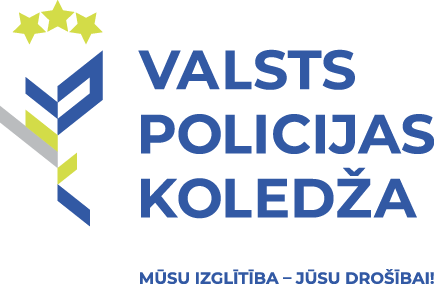 Pārskats par Valsts policijas koledžas darbību 2022.gadāRĪGA, 20231. Pamatinformācija1.1. Koledžas juridiskais statussValsts policijas koledža (turpmāk - Koledža) ir Ministru kabineta dibināta Valsts policijas (turpmāk – VP) pakļautībā esoša izglītības iestāde.Koledžas pārstāvības, vadības institūcijas un lēmējinstitūcijas ir Koledžas padome (turpmāk - Padome) un Koledžas direktors (turpmāk- Direktors). Padome ir Koledžas personāla koleģiāla lēmējinstitūcija izglītības un pētniecības jautājumos. Direktors ir Koledžas augstākā amatpersona, kas īsteno Koledžas vispārējo administratīvo un saimniecisko vadību un bez īpaša pilnvarojuma pārstāv Koledžu.1.2. Koledžas struktūrshēma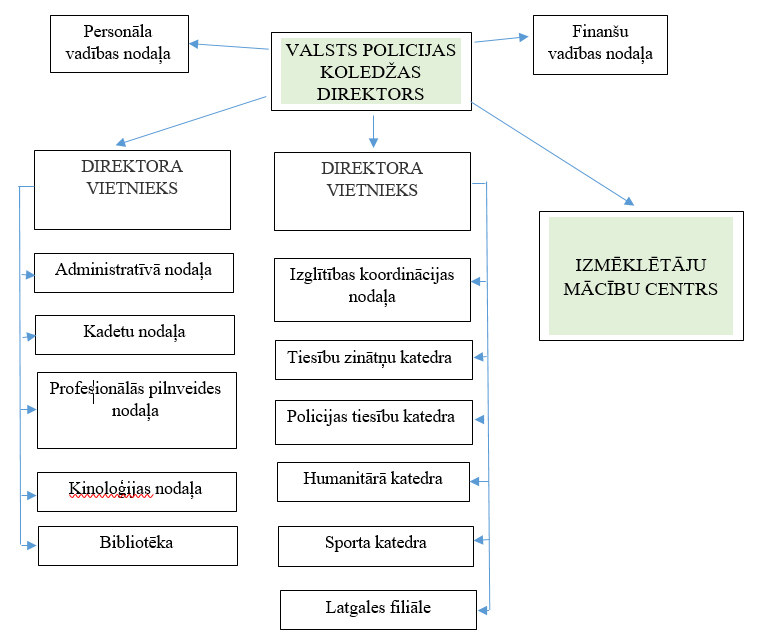 1.3. Politikas jomas vai funkcijas, par kurām Koledža ir atbildīgaKoledža personām pēc vidējās izglītības ieguves nodrošina iespēju iegūt  īsā cikla profesionālo augstāko izglītību un ceturto profesionālās kvalifikācijas līmeni.Koledžas studiju un mācību process tiek īstenots saskaņā ar Izglītības likumā, Augstskolu likumā un Profesionālās izglītības likumā paredzēto regulējumu, kā arī atbilstoši uz šo likumu deleģējuma izdoto Ministru kabineta noteikumu prasībām, VP un Koledžas izdoto iekšējo normatīvo aktu prasībām.1.4. Koledžas darbības virzieni un uzdevumiKoledžas darbības pamatvirzieni ir šādi: īsā cikla profesionālās augstākās izglītības programmu izstrāde un īstenošana, sagatavojot policijas darbiniekus dienestam Valsts policijā;izglītības procesa īstenošana, veicinot studējošo policijas darbinieku personības attīstību un nodrošinot iespēju iegūt  īsā cikla profesionālo augstāko izglītību un ceturtā līmeņa profesionālo kvalifikāciju;arodizglītības, profesionālās tālākizglītības, profesionālās pilnveides un  profesionālās izglītības programmu īstenošana;iespēju sniegšana studējošajiem sagatavoties izglītības turpināšanai, lai iegūtu otrā līmeņa profesionālo augstāko izglītību un piektā līmeņa profesionālo kvalifikāciju.Koledžas uzdevumi ir šādi:atbilstoši profesiju standartiem un valsts profesionālās izglītības standartiem, kā arī sadarbībā ar Valsts policiju izstrādāt profesionālās izglītības programmas un organizēt to īstenošanu;sadarbībā ar Valsts policiju izstrādāt un īstenot policijas darbinieku profesionālās tālākizglītības, profesionālās pilnveides un pieaugušo neformālās izglītības programmas;plānot, organizēt un nodrošināt pieaugušo neformālās un profesionālās pilnveides izglītības pasākumus VP un citu tiesībaizsardzības iestāžu amatpersonām (turpmāk – TAI), kuru dienesta pienākumos ietilpst pirmstiesas kriminālprocesa nodrošināšana izmeklēšanā, operatīvās darbības īstenošana, izmeklēšanas atbalsta – analītiskās un kriminālizlūkošanas darbības nodrošināšana;izstrādāt eksaminācijas saturu un metodes un sadarbībā ar Valsts policiju organizēt kvalifikācijas eksāmenus;nodrošināt izglītības procesa un pārbaudījumu kvalitāti, lai koledžā iegūto profesionālo izglītību un profesionālo kvalifikāciju atzītu Latvijā un ārvalstīs;VP priekšnieka noteiktajā kārtībā sniegt teorētisko, praktisko un metodisko palīdzību VP struktūrvienībām;veicināt pētniecības darba attīstību ar policijas darbību saistītajās nozarēs;sadarboties ar Latvijas un ārvalstu izglītības iestādēm un Valsts policiju profesionālās izglītības jomā;informēt sabiedrību par Koledžas darbību un profesionālās izglītības un kvalifikācijas ieguves iespējām Koledžā;veicināt akadēmiskā personāla profesionālās kvalifikācijas pilnveidi;VP priekšnieka noteiktajā kārtībā piedalīties Valsts policijai deleģēto uzdevumu veikšanā;veikt citas darbības saskaņā ar normatīvajiem aktiem.1.5. Pārskata gada galvenie uzdevumi (prioritātes, pasākumi)Koledža savu darbību pārskata gadā veica šādu budžeta programmu un apakšprogrammu ietvaros:Pārskata gadā Koledžas galvenās prioritātes bija šādas:Arodizglītības programmas "Policijas darbs" akreditācija;Reflektantu, izglītojamo, absolventu, pedagogu, darba devēju un prakses vadītāju anketēšanas veikšana, un uz anketēšanas rezultātu pamata pārskatu par Koledžas īstenoto izglītības programmu kvalitātes izstrādāšana;Iekšējo noteikumu projekta par kvalifikācijas eksāmena norises kārtību Koledžas arodizglītības programmā "Policijas darbs" atbilstoši jaunās arodizglītības programmas saturam izstrādāšana;Uzņemšanas noteikumu Koledžā 2023./2024. studiju/mācību gadam izstrādāšana;Koledžas Studiju nolikuma izstrādāšana;Koledžas Mācību nolikuma izstrādāšana;Noslēguma pārbaudījumu (kvalifikācijas eksāmenu, noslēguma ieskaites) atkārtojuma jautājumu un noslēguma pārbaudījuma biļešu Koledžas īstenotajās izglītības programmās atbilstoši Koledžas iekšējiem noteikumiem aktualizēšana;Koledžas pedagogu hospitēšana atbilstoši "Vadlīnijām par hospitācijas nodarbības norisi Valsts policijas koledžā", lai novērtētu izglītības procesa norisi un pedagogu profesionālo kvalifikāciju un spējas, nodrošinātu normatīvajos aktos noteiktos izglītības kvalitātes pasākumus, veikšana;Koledžas metodisko ieteikumu par e-žurnāla aizpildīšanu Izglītības procesa administrēšanas sistēmā (IPAS) izstrādāšana;Koledžas metodiskos ieteikumus par Izglītojamo personu lietu iekārtošanu, noformēšanu, apriti un glabāšanu Izglītības procesa administrēšanas sistēmā (IPAS) izstrādāšana;Koledžas Izmeklētāju mācību centra ieviešana;Profesionālās izglītības programmu aktualizēšana;Iekšējo noteikumu "Profesionālās pilnveides un profesionālās izglītības programmu izstrādes un īstenošanas kārtība Valsts policijas koledžā" izstrāde;Koledžas personāla paveiktais darbs 2022.gadā bija vērsts uz to, lai sasniegtu mērķi – sagatavot Valsts policijai profesionālu un izglītotu personālu praktiskai dienesta pienākumu pildīšanai. Minētā mērķa realizēšanai Koledža ir veikusi aktivitātes, kas ir saistītas ne tikai ar VP dienestā esošo amatpersonu profesionālās pilnveides pasākumiem, bet arī ar VP dienesta un Koledžas tēla popularizēšanu.Koledža pārskata gadā:akreditēja arodizglītības programmu "Policijas darbs";izstrādāja iekšējos noteikumus par kvalifikācijas eksāmena norises kārtību Koledžas arodizglītības programmā "Policijas darbs", atbilstoši jaunās arodizglītības programmas saturam;izstrādāja uzņemšanas noteikumus Koledžā 2023./2024. studiju/mācību gadam;izstrādāja Koledžas Studiju nolikumu;izstrādāja Koledžas Mācību nolikumu;aktualizēja noslēguma pārbaudījumu (kvalifikācijas eksāmenu, noslēguma ieskaites) atkārtojuma jautājumus un noslēguma pārbaudījuma biļetes Koledžas īstenotajās izglītības programmās, atbilstoši Koledžas iekšējiem noteikumiem;izstrādāja iekšējos noteikumus par Koledžas īsā cikla profesionālās augstākās izglītības programmas "Policijas darbs" kvalifikācijas praksi, atbilstoši jaunās programmas saturam;izstrādāja iekšējos noteikumus "Valsts noslēguma pārbaudījuma – kvalifikācijas eksāmena norises kārtība Valsts policijas koledžas pirmā līmeņa profesionālās augstākās izglītības programmā "Policijas darbs"";izstrādāja iekšējos noteikumus "Valsts noslēguma pārbaudījuma – kvalifikācijas eksāmena norises kārtība Valsts policijas koledžas arodizglītības programmā "Policijas darbs"";izstrādāja iekšējos noteikumus "Kvalifikācijas darba, referāta un esejas izstrādāšanas, glabāšanas un aizstāvēšanas noteikumi" un jaunus metodiskos norādījumus kvalifikācijas darbu, referātu un eseju izstrādāšanai un noformēšana;veica Koledžas pedagogu hospitēšanu atbilstoši "Vadlīnijām par hospitācijas nodarbības norisi Valsts policijas koledžā", lai novērtētu izglītības procesa norisi un pedagogu profesionālo kvalifikāciju un spējas, nodrošinātu normatīvajos aktos noteiktos izglītības kvalitātes pasākumus;veica kvalifikācijas prakses un praktisko uzdevumu izpildes pārbaudes;turpināja pilnveidot Koledžas izglītības procesa administrēšanas sistēmu (IPAS), pilnveidot e-mācību vidi un uzturēt e-mācību vides platformu;izstrādāja Koledžas metodiskos ieteikumus par e-žurnāla aizpildīšanu  Izglītības procesa administrēšanas sistēmā (IPAS);izstrādāja Koledžas metodiskos ieteikumus par Izglītojamo personu lietu iekārtošanu, noformēšanu, apriti un glabāšanu Izglītības procesa administrēšanas sistēmā (IPAS);izstrādāja jaunu profesionālās pilnveides izglītības programmu sprāgstvielu meklēšanas un narkotisko vielu meklēšanas suņiem;izstrādāja iekšējos noteikumus "Profesionālās pilnveides un pieaugušo neformālās izglītības programmu izstrādes un īstenošanas kārtība Valsts policijas koledžā";turpināja pilnveidot  e-mācību vidi un tajā iekļauto informāciju, izstrādāt video lekcijas, video seminārus (vebinārus) un video mācību līdzekļus;īstenoja Koledžas profesionālās pilnveides un profesionālās izglītības programmu plānu kārtējam mācību gadam;aktualizēja mācību vadlīnijas VP amatpersonu teorijas mācībām dienesta vietās;nodrošināja Koledžas Izmeklētāju mācību centra ieviešanu;organizēja Iekšlietu ministrijas sistēmas iestāžu padotībā esošo izglītības iestāžu kopīgās taktiskās mācības;piedalījās citu augstskolu un iestāžu rīkotajās zinātniskajās konferencēs, semināros un citos pasākumos;izstrādāja īsā cikla profesionālās augstākās izglītības programmas "Policijas darbs" un arodizglītības programmas "Policijas darbs" un profesionālās pilnveides programmas "Policijas darba pamati" mācību priekšmetu un studiju kursu apguvei nepieciešamos mācību līdzekļus;izdeva zinātnisko monogrāfiju "Policijas tiesības";piedalījās CEPOL rīkotajos pasākumos, Eiropas Savienības programmās un izglītībai veltītajos pasākumos sadarbības līgumu un protokolu ietvaros;organizēja un piedalījās Eiropas policijas koledžu asociācijas (AEPC) valdes sēdē un AEPC starptautiskajā konferencē;organizēja un piedalījās Eiropas Ekonomikas zonas finanšu instrumenta 2014.-2021. gada perioda programmas "Starptautiskā policijas sadarbība un noziedzības apkarošana” aktivitātēs;iesniedza pieteikumu Eiropas Savienības Erasmus+ programmas Pamatdarbības Nr.1 (KA 1) "Personu mobilitāte" augstākās izglītības sektorā mobilitātes projektam 2022.gada;piedalījās Eiropas Savienības Erasmus+ programmas Pamatdarbības Nr.1 (KA 1) "Personu mobilitāte" augstākās izglītības sektorā mobilitātes projektā (2021.gada projekts; nodrošināja Koledžas personāla (vispārējā un akadēmiskā) iesaistīšanu Erasmus+ programmu piedāvātajos augstākās izglītības mobilitātes projektos;piedalījās Eiropas Komisijas projektā CALDER par naida noziegumiem. Darbs CEPOL un Eiropas Komisijas darba grupā par naida noziegumu apmācībām;organizēja Koledžas Atvērto durvju dienu un Ēnu dienu;nodrošināja Koledžas Kadetu nodaļas kadetu ierindas skates svinīgajos pasākumos un militārajās parādēs;nodrošināja VP un Koledžas komandu dalību Iekšlietu ministrijas, VP organizētajās Spartakiādes sacensībās un citu iestāžu organizētajās sporta sacensībās;pieslēdza jauno Koledžas tīmekļvietni;izstrādāja Koledžas Bibliotēkas krājuma komplektēšanas un attīstības koncepciju (2022-2025);sadarbojās ar nevalstiskajām organizācijām un valsts iestādēm Latvijā un ārvalstīs, organizējot kopīgus izglītības pasākumus un izstrādājot mācību materiālus;sadarbojās ar Latvijas un ārvalstu izglītības iestādēm un Valsts policiju profesionālās izglītības jomā;realizēja Koledžas piedāvāto izglītības programmu popularizēšanas pasākumus, lai veicinātu vidusskolu absolventu interesi par mācībām Koledžā un dienestu Valsts policijā;iespēju robežās attīstīja Koledžas infrastruktūru.2. Finanšu resursi un iestādes darbības rezultāti2.1. Valsts budžeta finansējums un tā izlietojums1. tabula2.1.1. Darbības stratēģijā plānotās budžeta programmu un apakšprogrammu ietvaros finansētās galvenās aktivitātes un to mērķi, plānotie darbības rezultāti, kā arī rezultātu izpildes analīze un valsts budžeta līdzekļu izlietojuma efektivitātes izvērtējums 2.tabula2.1.2. Sadarbības partneru finansēto programmu un ārvalstu ieguldījumu programmu ietvaros īstenoto projektu rezultāti un līdzekļu izlietojums3.tabula4. tabula5. tabula6. tabula7. tabula8. tabula2.1.3. Sniegto maksas pakalpojumu ieņēmumi, kas noteikti normatīvajos aktos                                                                                                                                              9.tabulaKoledža maksas pakalpojumus sniedz saskaņā ar Koledžas maksas pakalpojumu cenrādi (Ministru kabineta 2018.gada 3.septembra noteikumi Nr. 256), kā arī Profesionālās izglītības iestāžu un eksaminācijas centru maksas pakalpojumu cenrādi (Ministru kabineta 2013.gada 10.septembra noteikumi Nr. 791). Koledža pārskata periodā sniegusi šādus pakalpojumus un guva sekojošus ieņēmumus:noslēguma pārbaudījums, kārtējais pārbaudījums, referāts 11 473 euro (949 pārbaudījumi);atkārtota studiju kursa apguve 346 euro (13 kredītpunkti);pieteikšanās dokumentu pieņemšana un reģistrēšana pilna vai nepilna laika studijām/ mācībām  4 999 euro (345 reflektanti);pieteikšanās dokumentu pieņemšana un reģistrēšana pilna vai nepilna laika studijām/ mācībām vēlākajos studiju posmos 79  euro (2 reflektanti);akadēmiskās izziņas izsniegšana 80  euro (4 izziņas);kopēšanas un printēšanas pakalpojumi 302 euro (3 772 lapas);profesionālās pilnveides izglītības programmu nodarbību vadīšana Rīgā (20 personu mācību grupa)  333 euro (5,20 akadēmiskās stundas);profesionālās pilnveides izglītības programmu nodarbību vadīšana ārpus Rīgas (20 personu mācību grupa)  1 536 euro (10,84 akadēmiskās stundas)iesniegto dokumentu izvērtēšana un lēmuma sagatavošana 229 euro (3 lēmumi);apliecības par profesionālās pilnveides izglītību un sekmju izraksta dublikāta izsniegšana 26 euro (1 apliecība ar sekmju izrakstu);ārpus formālās izglītības sistēmas apgūtās profesionālās kompetences novērtēšana (2, 3, 10 personu grupā) 1 277 euro apmērā (18 personu novērtēšana).2.2. Koledžas darbības rezultāti2.2.1. Koledžas vēlēto institūciju darbība2.2.1.1. Koledžas padome2020.gada 28.oktobri līdz 2023.gada 27.oktobrim Koledžas padome darbojas jaunā sastāvā:pulkvedis Dmitrijs Homenko, Koledžas direktors;pulkvežleitnante Zane Pumpure, Koledžas direktora vietniece;pulkvežleitnante Anita Fišere, Koledžas direktora vietniece;pulkvede Vita Zukule, Koledžas Tiesību zinātņu katedras vadītāja;pulkvede Inese Butāne, Valsts policijas Galvenās kriminālpolicijas pārvaldes Kriminālizlūkošanas vadības pārvaldes priekšnieka vietniece;pulkvežleitnante Olga Šeršņova, Valsts policijas Galvenās kriminālpolicijas pārvaldes Kriminālistikas pārvaldes Ekspertīžu biroja Infotehnisko ekspertīžu nodaļas priekšniece;pulkvedis Jānis Leišavnieks, Valsts policijas Galvenās kārtības policijas pārvaldes Speciālo objektu apsardzes pārvaldes priekšnieks;pulkvežleitnante Ērika Krutova, Koledžas Policijas tiesību katedras docente;pulkvežleitnante Aldona Homiča, Koledžas Sporta katedras docente;Iļja Taratutins, Koledžas Kadetu nodaļas kadets;Anastasija Kalniņa, Koledžas Kadetu nodaļas kadete;Ēriks Treļs, Koledžas Policijas tiesību katedras docents;Ivars Urbāns, Koledžas Sporta katedras docents;Rauls Kviesītis, Koledžas Tiesību zinātņu katedras docents;Aivis Ivaško, Koledžas Tiesību zinātņu katedras lektors.Pārskata gadā notika 8 Koledžas padomes sēdes un tajās izskatīti šādi jautājumi: Pārskata par Koledžas darbības rezultātiem 2021.gadā apstiprināšana;Pārskata par veiktajām darbībām studiju virziena "Iekšējā drošība un civilā aizsardzība" pilnveidei 2020./2021.studiju gadā;Uzņemšanas komisijas sastāva apstiprināšana;Kvalifikācijas darba tēmas apstiprināšana;Studiju kursa "Kriminālprocess" apstiprināšanu;Koledžas simbolikas (emblēmas, saukļa, logo) apstiprināšana;Koledžas uzņemšanas noteikumu 2023./2024. akadēmiskajam/mācību gadam apstiprināšana;Par akadēmiskā personāla izvērtēšanu (28 kandidāti) un iecelšanu (26 pedagogi) vai ievēlēšanu (2 pedagogi) amatā.2.2.1.2. Koledžas metodiskā komisijaPārskata gadā organizētas 8 Metodiskās komisijas sēdes, kurās tika izskatīti 36 jautājumi, tajā skaitā:Atbilstoši kompetencei Koledžas Metodiskās komisijas darba rezultāti 2022. gadā bija šādi:izskatītas 20 jaunas un aktualizētas Koledžas pieaugušo neformālās izglītības programmas;izskatītas PPIP "Policijas darba pamati" un "Policijas darba pamati II" noslēguma pārbaudījuma teorētiskās un praktiskās daļas biļetes;izskatīts uzņemšanas pārbaudījums “Atmiņas, vērīguma un latviešu valodas pārbaudījums”;izskatīta jaunā profesionālās pilnveides izglītības programma "Policijas darba pamati II" (moduļi);izskatītas aktualizētās 1. līmeņa profesionālās augstākās izglītības programmas pilna laika klātienes kontrolvingrinājumu vērtēšanas tabulas (Sporta katedra);izskatīti izstrādātie arodizglītības programmas "Policijas darbs" kvalifikācijas eksāmena kāzusi;izskatīts metodiskais materiāls "Naida noziegumu izmeklēšana";izskatīts pētījums "Valsts policijas amatpersonu mācīšanās prasmju novērtējums kontekstā ar profesionālās pilnveides procesu Valsts policijā" (D. Tarāne, M. Dango). Izvērtēta pētījuma lietderība tālākai virzībai.izskatīta teorijas ieskaites organizēšanas kārtība e-vidē mācībām dienesta vietās;izskatīta mācību grāmata "Policijas tiesības" (Policijas tiesību katedra);kā arī citi jautājumi.2.2.1.3. Koledžas Ētikas komisijaSaskaņā ar Koledžas 2021.gada 18.maija nolikuma Nr.12 "Ētikas komisijas nolikums" 2. punktu Koledža notika Ētikas komisijas vēlēšanas un ar Koledžas 2022.gada 18.maija pavēli Nr.313 "Par Ētikas komisijas sastāva apstiprināšanu" noteikts jauns Ētikas komisijas sastāvs. Koledžas Ētikas komisijas darbības termiņš ir no 2022.gada 19.aprīļa līdz 2025.gada 18.aprīlim.Pārskata periodā jauns Ētikas komisijas sastāvs organizēja 7 (septiņas) sēdes, kuru laikā tika izskatīti tādi jautājumi, ka:  lojalitātes princips iestādē; Pavēlē noteikto termiņu ievērošana ikgadējo fizisko normatīvu kārtošanā;  dienesta formas tērpa valkāšanas kultūra iestādē; ierindas skates nozīme un organizācija iestādē; Iekšējas drošības dienesta vēstule "Par ētikas normu pārkāpumiem". Ētikas komisijā aktualizēja interneta pieejamas informācijas saturu; sagatavoja  ziņojumu "Par dienesta formastērpa nēsāšanu", izskatīja ziņojumu par iespējami neētisko /nekoleģiālo rīcību, par ko sagatavots un  publicēts  protokollēmums; sniedza atbildes uz GRECO XII rekomendāciju.2.2.1.4. Koledžas Studējošo pašpārvaldeKoledžas Studējošo pašpārvalde 2022.gadā īstenoja šādus uzdevumus un aktivitātes:tikšanās ar Latvijas Iekšlietu darbinieku arodbiedrību (LIDA) (12.01.2022.) turpmākās sadarbības pārrunāšanai (iespējas un idejas Koledžas popularizēšanai);Valentīndienas apsveikumu sagatavošana, labdarības pasākuma organizēšana. (Izveidojām Koledžas Valentīndienas paskastīti, kurā ik viens no studentiem, darbiniekiem un pedagogiem varēja anonīmi nodot vēstulīti (14.02.2022.) Valentīndienas pastam beidzoties, izlozējām divas apsveikumu kartiņas un apsveicām to kartiņu sūtītājus ar laimestu loterijā (divas Apollo kino biļetes). Atklājām ziedojumu vākšanas sākumu un publicējām to savos sociālajos tīklos, kur varēja veikt ziedojumus uz arodbiedrības kontu. Vēlāk iegūtā nauda tika ziedota Dzīvnieku aizsardzības biedrība (DZAB) "Ķepu-Ķepā");Sieviešu diena (08.03.2022.) un labdarības pasākuma noslēgums. (Uzņēmām video, kur viens no Koledžas Studējošo pašpārvaldes dalībniekiem apsveica visas dāmas sieviešu dienā un publicējām video sociālajos tīklos. Noslēdzām ziedojumu vākšanu labdarības pasākumam un arodbiedrība ziedoja naudu Dzīvnieku aizsardzības biedrība (DZAB) "Ķepu-Ķepā". Pēc kā mēs devāmies uz DZAB "Ķepu-Ķepā", lai iepazītos ar patversmes darbiniekiem un dzīvniekiem);piedalījās "Ēnu dienas" (07.04.2022.) organizēšana un tikšanās ar Ugunsdrošības un civilās aizsardzības koledžas (UCAK) Studējošo pašpārvaldi (12.04.2022.). Piedalījāmies "Ēnu dienas" organizēšanā, iepazīstinājām jauniešus ar Koledžas mācībām un telpām. Sniedzām dāvanas (reprezentācijas materiālus) par piedalīšanos "Ēnu dienā" Koledžā;satikāmies ar Ugunsdrošības un civilās aizsardzības koledžas (UCAK) Studējošo pašpārvaldi, pārrunājām studiju procesus abās koledžās, sadarbības iespējas un iesaistīšanos citos pasākumos un aktivitātēs. Kā arī iepazīstinājām Ugunsdrošības un civilās aizsardzības koledžas (UCAK) Studējošo pašpārvaldi ar VP rācijām un glock šaujamieroci;"Lielā talka" (09.05.2022.) un volejbola turnīrs (23.05.2022.). Depo iepirkām stādāmos augus, lai iedzīvinātu Koledžas teritoriju, norīkojām katru grupu savā Koledžas teritorijas daļā un kopā satīrījām teritoriju no lapām u.tml., iestādījām augus. Pēc tam mēs ar arodbiedrību sadalījām grupām cienastus kā pateicību par kopā paveikto darbu lielajā talkā. Piedāvājām grupām piedalīties volejbola turnīrā pēc lekcijām, lai aicinātu studentus aktīvi nodarboties savā brīvajā laikā;"Drosmes skrējiens" un Līgo svētki. Piedāvājām studentiem piedalīties drosmes skrējienā (ar Latvijas Iekšlietu darbinieku arodbiedrības (LIDA) atbalstu), lai pārbaudītu savas spējas un izaicinātu sevi nepadoties skrējiena laikā. Jūnijā studenti piedzīvoja pirmo drosmes skrējiena daļu. Uzņēmām Līgo svētku video, kurā novēlējām lustīgus svētkus visiem;Sporta dienas pasākums (16.09.2022.). Kopā ar Sporta katedru, pretterorisma vienību OMEGA palīdzējām organizējām Sporta dienas pasākumu, izdomājām veicamos uzdevumus un noskaidrojām labākos no labākajiem, kurus arī apbalvojām. Visus cienājām ar cienastu kā pateicību par piedalīšanos;kadetifikācija (20.10.2022.) un jaunu biedru meklēšana. Organizējām kadetifikācijas uzdevumus jaunajiem kadetiem, lai iesvētītu viņus Koledžas. Organizējām kadetifikācijas balli. Izsludinājām sociālajos tīklos jauno biedru vēlēšanas;tikšanās ar Ugunsdrošības un civilās aizsardzības koledžas (UCAK) Studējošo pašpārvaldi un jauno biedru ievēlēšana. (Vizīte uz Ugunsdrošības un civilās aizsardzības koledžu (UCAK), kur Ugunsdrošības un civilās aizsardzības koledžas (UCAK) Studējošo pašpārvalde iepazīstināja Koledžas Studējošo pašpārvaldi ar savu profesiju, piedalījāmies izveidotos uzdevumos kā ugunsdzēsēji glābēji un pārrunājām turpmāko sadarbību. Ievēlējām jaunos biedrus un iepazināmies ar viņiem, pastāstījām par aktuālajiem uzdevumiem un Studējošo pašpārvaldes darbību Koledžā;""Gada kadets", "Gada darbinieks" un "Gada pedagogs 2022"" un Ziemassvētku balle (16.12.2022.). Izveidojām balsošanu par gada labākajiem kadetu, darbinieku un pedagogu. Pasūtījām balvas un policijas dienas pasākumā svinīgi apsveicām izvēlētos. Organizējām Ziemassvētku balli, sarūpējām cienastus un izrotājām konferenču zāli. Pirms tam kopā Latvijas valsts meži darbinieku aizbraucām uz Ropažiem pakaļ eglītēm, lai izrotātu koledžu uz svētku laiku.2.2.2. Studiju un mācību procesa nodrošināšanaKoledžas studiju un mācību process 2022. gadā tika īstenots saskaņā ar Izglītības likumā, Augstskolu likumā un Profesionālās izglītības likumā paredzēto regulējumu, kā arī atbilstoši uz šo likumu deleģējuma izdoto Ministru kabineta noteikumu prasībām. Studiju un mācību procesa kvantitatīvajos rādītājos gan izglītojamo skaita ziņā, gan akadēmiskā personāla skaita ziņā, Koledža ir ievērojusi vairākus darbības attīstības plānošanas un pašvērtēšanas dokumentus – Iekšlietu ministrijas darbības stratēģijai 2020. – 2022. gadam, kā arī ikgadējos Iekšlietu ministrijas, Valsts policijas, Koledžas darba plānos un publiskajos darbības pārskatos, noteiktus uzdevumus un izvirzītus mērķus.Pamatojoties uz Studiju akreditācijas komisijas 2013. gada 5. jūnija lēmumu, Koledžai uz sešiem gadiem tika akreditēts studiju virziens "Iekšējā drošība un civilā aizsardzība", taču pamatojoties uz Augstskolu likuma Pārejas noteikumu 48.punkta 4.apakšpunktu studiju virzienus, kuri akreditējami 2019. gadā, tostarp studiju virzienu "Iekšējā drošība un civilā aizsardzība" akreditē līdz 2024. gada 30. jūnijam. Akreditētajām studiju virzienam atbilst Koledžā īstenojamā studiju programma - pirmā līmeņa profesionālās augstākās izglītības programma "Policijas darbs", iegūstamā profesionālā kvalifikācija – "Valsts policijas jaunākais virsnieks", kas ar 2017. gada 23. maija Ministru kabineta noteikumiem Nr.264 "Noteikumi par Profesiju klasifikatoru, profesijai atbilstošiem pamatuzdevumiem un kvalifikācijas pamatprasībām" tika apstiprināta un stājās spēkā kā jauns profesijas standarts: "Valsts policijas jaunākā virsnieka profesijas standarts". 2022. gadā kopumā uzņemti tika 201 (divi simts viens) studējošie un izglītojamie, bet eksmatrikulēti/izslēgti no izglītības programmām tika kopumā 73 (septiņdesmit trīs) izglītojamie.2.2.2.1. Koledžas īsā cikla profesionālās augstākās izglītības programmas "Policijas darbs" studiju rezultātiKoledžas akadēmiskais personāls nodrošināja VP darbinieku profesionālās sagatavošanas procesu īsā cikla profesionālās augstākās izglītības programmā "Policijas darbs" (pilna laika klātienes un nepilna laika neklātienes studijās), saglabājot iepriekš iegūtās profesionālās izglītības pēctecību un nodrošinot specializācijas studiju kursu – "Kārtības policijas darbs", "Kriminālpolicijas darbs" un "Izmeklēšanas darbs" apguvi, atbilstoši VP vajadzībām. Nodrošināja policijas darbinieku profesionālās sagatavošanas procesu – otrajā profesionālās kvalifikācijas līmenī, policijas darbinieka kompetences atbilstību, profesijas standartā, izvirzītajām prasībām. Koledžas īsā cikla profesionālās augstākās izglītības programmā „Policijas darbs” uz 2022. gada 31. decembri studē:pilna laika klātienes studijās 236 (divi simti trīsdesmit seši) kadeti;nepilna laika neklātienes studiju programmu apgūst 217 (divi simti septiņpadsmit) studējošie (VP amatpersonas ar speciālo dienesta pakāpi), no kuriem Rīgā – 187 (viens simts astoņdesmit septiņi) studējošie un Latgales filiālē – 30 (trīsdesmit) studējošie. Koledžas īsā cikla profesionālās augstākās izglītības programmas "Policijas darbs" studējošo dinamika norādīta 1.diagrammā.1.diagrammaNo 2022. gada 1. jūlija līdz 9. augustam notika uzņemšana īsā cikla profesionālās augstākās izglītības programmā "Policijas darbs" pilna laika klātienes studijām :iestājpārbaudījumus kārtoja 208 (divi simti astoņi) reflektanti, no kuriem, saskaņā ar iestājpārbaudījumu rezultātiem, studijas 2022. gada 1. septembrī uzsāka 110 (viens simts desmit) studējošie.Nepilna laika neklātienes studijās uzņemšana notika no 2022. gada 18. jūlija līdz 22. augustam :iestājpārbaudījumus kārtoja 43 (četrdesmit trīs) reflektanti, no kuriem, saskaņā ar uzņemšanu iestājpārbaudījumu rezultātiem, nepilna laika neklātienes studijas, 2022. gada 1. septembrī uzsāka Rīgā - 34 (trīsdesmit četri) studējošie, savukārt Latgales filiālē netika uzņemti studējošie.Koledžas studējošo sekmju uzskaites dati liecina, ka īsā cikla profesionālās augstākās izglītības programmas "Policijas darbs" studējošo vidējais sekmju vērtējums: pilna laika klātienes studijās ir 7,3 balles;nepilna laika neklātienes studijās ir 6,76 balles (2.diagramma).2.diagrammaKoledžas īsā cikla profesionālās augstākās izglītības programmā "Policijas darbs" pilna laika klātienes un nepilna laika neklātienes studijās notika valsts noslēguma pārbaudījumi šādām Koledžas studiju grupām:2022.gada 21.martā un 24.martā - 2019 24K un 2019 25K studiju grupām (pilna laika klātiene);2022.gada 28.jūnijā un 1.jūlijā - LF 2019 7N studiju grupai (nepilna laika neklātiene, Latgales filiāle);2022.gada 30.jūnijā un 1.jūlijā - 2019 20N, 2019 21N un 2019 22N studiju grupām (nepilna laika neklātiene, Rīga).Koledžas īsā cikla profesionālās augstākās izglītības programmu "Policijas darbs" absolvēja šāds skaits studējošo:2022.gada 1.aprīlī Koledžas pilna laika klātienes 34 (trīsdesmit četri) studenti;2022.gada 15.jūlijā Koledžas Latgales filiāles nepilna laika neklātienes 25 (divdesmit pieci) studējošie;2022.gada 8.jūlijā Koledžas nepilna laika neklātienes 47 (četrdesmit septiņi) studējošie.No Koledžas īsā cikla profesionālās augstākās izglītības programmas "Policijas darbs" pilna laika klātienes studijām, 2022.gadā, tika eksmatrikulēts 31 (trīsdesmit viens) studējošais (22 – pēc paša vēlēšanās, 6 – atvaļināts no dienesta Valsts policijā, 3 – mainīta izglītības programma), savukārt no nepilna laika neklātienes studijām – 25 (divdesmit pieci) studējošie (12 – pēc paša vēlēšanās, 4 – atvaļināti no dienesta Valsts policijā, 9 – studiju saistību neizpildīšana) (3.diagramma). 3.diagrammaAtbilstoši Iekšlietu ministrijas 2014. gada 21. marta vēstules Nr. 1-42/820 "Par Iekšlietu ministrijas sistēmas izglītības iestāžu darbības rezultatīvo rādītāju pārskatu" apstiprinātajam paraugam, papildus informācija par Koledžas īsā cikla profesionālās augstākās izglītības programmas "Policijas darbs" īstenošanas rezultātiem, norādīta 1.pielikumā.Koledžas īsā cikla profesionālās augstākās izglītības programmā „Policijas darbs” uz 2022. gada 31. decembri Latgales filiālē studē30 studējošie. 2.2.2.2. Koledžas arodizglītības programmas "Policijas darbs" mācību rezultātiKoledžas akadēmiskais personāls nodrošināja VP darbinieku profesionālās sagatavošanas procesu arodizglītības programmā "Policijas darbs" (klātiene un neklātiene), tādējādi nodrošinot VP instruktoru amatiem nepieciešamo amatpersonu profesionalitāti un kapacitāti.Koledžas arodizglītības programmā "Policijas darbs" klātienē uz 2022. gada 31. decembri apgūst 21 (divdesmit viens) kadets, savukārt neklātienes programma 2022. gadā netika īstenota.Koledžas arodizglītības programmas "Policijas darbs" izglītojamo dinamika atspoguļota 4.diagrammā. 4.diagrammaNo 2022. gada 27. jūnija līdz 9. augustam notika uzņemšana (vasaras) arodizglītības programmas "Policijas darbs" klātienes mācībām. Šajā izglītības programmā iestājpārbaudījumus kārtoja 70 (septiņdesmit) reflektanti, no kuriem, saskaņā ar iestājpārbaudījumu rezultātiem, mācības uzsāka 26 (divdesmit seši) izglītojamie.Koledžas izglītojamo sekmju uzskaites dati par 2022. gadu liecina, ka arodizglītības programmas "Policijas darbs" klātienes izglītojamo vidējais sekmju vērtējums ir 7,17 balles, savukārt neklātienes programma netika īstenota. (5.diagramma).5.diagrammaKoledžas arodizglītības programmā "Policijas darbs" klātienes mācībās notika kvalifikācijas eksāmeni šādām izglītojamo grupām:2022. gada 17. jūnijā klātienes grupām 2021 49AK, 2021 50AK, 2021 51AK kvalifikācijas eksāmenus kārtoja 54 (piecdesmit četri) izglītojamie.Koledžas arodizglītības programmu "Policijas darbs" 2022. gadā absolvēja un kvalifikācijas apliecības saņēma 54 (piecdesmit četri) izglītojamie (klātienes kadeti).2022. gadā no Koledžas arodizglītības programmas "Policijas darbs" klātienes mācībām atskaitīti 17 (septiņpadsmit) izglītojamie, no kuriem 8 izglītojamie – pēc paša vēlēšanās, 8 – atvaļināts no dienesta, 1- dēļ nesekmības.Atbilstoši Iekšlietu ministrijas 2014. gada 21. marta vēstules Nr. 1-42/820 "Par Iekšlietu ministrijas sistēmas izglītības iestāžu darbības rezultatīvo rādītāju pārskatu" apstiprinātajam paraugam, papildus informācija par Koledžas arodizglītības programmas "Policijas darbs" īstenošanas rezultātiem, norādīta 2. pielikumā.2.2.2.3.  Ārpus formālās izglītības sistēmas apgūtās profesionālās kompetences novērtēšanaAtbilstoši Profesionālās izglītības likuma 29.1 pantā un Ministru kabineta 2011. gada 22. februāra noteikumu Nr. 146 "Kārtība, kādā novērtē ārpus formālās izglītības sistēmas apgūto profesionālo kompetenci" 3. punktā noteiktajam un saskaņā ar Izglītības kvalitātes valsts dienesta un Koledžas 2021. gada 16. jūnijā noslēgto deleģēšanas līgumu Nr.3-15/53 (līguma darbības termiņš līdz 2022. gada 31.maijam) un 2022. gada 17. jūnijā noslēgto deleģēšanas līgumu Nr.3-17e/60, Koledžai tika deleģēts veikt ārpus formālās izglītības sistēmas apgūtās profesionālās kompetences novērtēšanu, atbilstoši otrā profesionālās kvalifikācijas līmeņa profesionālajai kompetencei un profesionālās kvalifikācijas "Valsts policijas jaunākais inspektors" ieguvei.Ievērojot iepriekš minēto, Koledža kopš 2016. gada sekmīgi pilda doto uzdevumu un 2022. gadā turpināja nodrošināt apgūtās profesionālās kompetences novērtēšanu, profesionālās kvalifikācijas eksāmenā, VP amatpersonām ar speciālajām dienesta pakāpēm (instruktori), kuras atrodas dienestā Valsts policijā, bez amatam atbilstošas profesionālās izglītības, ārpus formālās izglītības sistēmas.2022. gadā kopumā  ārpus formālās izglītības sistēmas apgūtās profesionālās kompetences četros kvalifikācijas eksāmenos vērtēja 18 (astoņpadsmit) pretendentus (no tām 3 personas atkārtoti). Kvalifikāciju "Valsts policijas jaunākais inspektors" ieguva 13 (trīspadsmit) VP amatpersonas ar speciālajām dienesta pakāpēm un 2 (divas) personas, kuras vēlējās novērtēt profesionālu kompetenci izvēlētajā profesionālajā kvalifikācijā. Trīs gadījumos kvalifikācijas eksāmena vērtējums bija nepietiekams un profesionālā kvalifikācija netika piešķirta.Kvalifikācijas eksāmenā iegūtais kopējais vidējais vērtējums ir 6,11 balles.Ārpus formālās izglītības sistēmas apgūtas profesionālās kompetences novērtēšanas dinamika ir atspoguļota 6.diagrammā. 6. diagramma2.2.2.4. Koledžas profesionālās pilnveides izglītības programmas "Policijas darba pamati" mācību rezultātiKoledžas akadēmiskais personāls nodrošināja VP darbinieku profesionālās sagatavošanas procesu, profesionālās pilnveides izglītības programmā "Policijas darba pamati" (mācību ilgums seši mēneši, 960 stundu apmērā), tādējādi nodrošinot VP jaunāko virsnieku amatiem, nepieciešamo amatpersonu profesionalitāti un kapacitāti.Koledžas profesionālās izglītības programmā "Policijas darba pamati" mācības 2022.gadā uzsāka:2022. gada 15. martā – 18 (astoņpadsmit) izglītojamie;2022. gada 13. septembrī – 13 (trīspadsmit) izglītojamie. 2022.gadā profesionālās pilnveides izglītības programmas "Policijas darba pamati" vidējais sekmju vērtējums bija 8,14 balles.Koledžas profesionālās izglītības programmu "Policijas darba pamati", 2022.gadā, sekmīgi apguvuši un apliecības par profesionālās pilnveides izglītības ieguvi saņēma:2022. gada 11. martā - 31 (trīsdesmit viens) izglītojamais;2022. gada 8. septembrī - 18 (astoņpadsmit) izglītojamie un 1 (viena) persona, kura atkārtoti kārtoja profesionālās pilnveides izglītības programmas noslēguma pārbaudījumu (ieskaiti). Kopumā 2022. gadā Koledžas izglītības programmu "Policijas darba pamati" sekmīgi apguvuši un apliecības, par profesionālās pilnveides izglītības ieguvi, saņēma 49 (četrdesmit deviņi) Koledžas izglītojamie – VP jaunākie virsnieki, kā arī 1 (viena) persona, kura atkārtoti kārtoja profesionālās pilnveides izglītības programmas noslēguma pārbaudījumu (ieskaiti). Koledžas izglītības programmas "Policijas darba pamati" izglītojamo skaita statistika un dinamika norādīta 7.diagrammā. 7. diagrammaAtbilstoši Iekšlietu ministrijas 2014. gada 21. marta vēstules Nr. 1-42/820 "Par Iekšlietu ministrijas sistēmas izglītības iestāžu darbības rezultatīvo rādītāju pārskatu" apstiprinātajam paraugam, papildus informācija par Koledžas profesionālās pilnveides izglītības programmas "Policijas darba pamati" īstenošanas rezultātiem, norādīta 3. pielikumā.2.2.3. Valsts policijas darbiniekiem realizētās profesionālās pilnveides un pieaugušo neformālās izglītības programmas un kursi	Pārskata periodā Koledža ir organizējusi 260 pieaugušo neformālās izglītības kursus, kuros profesionālo kvalifikāciju paaugstināja kopumā 4253 klausītāji (VP un citu iestāžu nodarbinātie, t.sk. no Valsts ugunsdzēsības un glābšanas dienesta, Valsts ieņēmumu dienesta, Valsts Robežsardzes, Rīgas pašvaldības policijas, Nacionālo bruņoto spēku Militārās policijas, Iekšējās drošības biroja un Latvijas Republikas prokuratūras). No tiem 257 pieaugušo neformālās izglītības kursi īstenoti 4086 VP amatpersonām un darbiniekiem.2022. gadā mācības pieaugušo neformālās izglītības programmas tika īstenotas gan klātienē Koledžas 7 reģionālajās mācību klasēs (Rīgā, Ezermalas ielā 10, Cēsīs, Piebalgas ielā 89, Gulbenē, Gaitnieku ielā 2a, Daugavpilī, Vaļņu ielā 27, Rēzeknē, Kr.Valdemāra ielā 20, Liepājā, Bāriņu ielā 3, Jelgavā, Pētera ielā 5), gan attālināti – izmantojot videokonferenču platformu piedāvātās iespējas.	Pieaugušo neformālās izglītības programmas apguvušo dalībnieku skaits pa gadiem10.tabulaPieaugušo neformālās izglītības programmu apguvušo VP amatpersonu skaitu sadalījumā pa gadiem skatīt 8.diagrammā.       8.diagramma2022.gadā Koledžas organizētajās mācībās, kopumā piedalījās un profesionālo kvalifikāciju paaugstināja 167 amatpersonas (no Valsts robežsardzes, Valsts ieņēmumu dienesta, Valsts ugunsdzēsības un glābšanas dienesta, Rīgas pašvaldības policijas, Nacionālo bruņoto spēku Militārās policijas, Latvijas Republikas prokuratūras, Iekšējās drošības biroja (11.tabula)Pieaugušo neformālās izglītības programmu apguvušo darbinieku skaits                                                                                                               11.tabulaKoledža nodrošināja VP amatpersonu ar speciālajām dienesta pakāpēm profesionālās mācības dienesta vietās:teorētiskās mācības;speciālo fizisko sagatavošanu;šaušanas mācību;vispārējo fizisko sagatavošanu.12. tabulā apkopota informācija par profesionālo mācību dienesta vietās vidējo apmeklējumu skaitu vienā nodarbībā pa Reģioniem līdz 2022. gadam. Amatpersonu vidējais apmeklējuma skaits tiek noapaļots līdz veselam skaitlim.Profesionālo mācību dienesta vietās vidējais apmeklējumu skaits vienā nodarbībā reģionos, pa gadiem                                                                                                       12.tabula* Ņemot vērā to, ka 2021. gadā Valsts policijas amatpersonām ilgstoši nebija iespējams apmeklēt speciālās fiziskās sagatavošanas un šaušanas mācību nodarbības dēļ Covid-19 infekcijas izplatības, dati par 2021. gadu netiek atspoguļoti.2022. gada I. pusgadā turpinājās Covid-19 infekcijas izplatība un ar tās ierobežošanu saistītie drošības pasākumi, kas būtiski ietekmēja profesionālo mācību dienesta vietās organizēšanu un norisi. Pamatojoties uz VP 2021. gada 12. decembra cirkulāru Nr. 546 "Cirkulārs par profesionālās pilnveides mācībām" un VP 2022. gada 13. janvāra cirkulāru Nr. 38 "Cirkulārs par profesionālās pilnveides mācībām" līdz 2022. gada 28. februārim speciālās fiziskās sagatavošanas un šaušanas mācību nodarbības tika atceltas.Profesionālās mācības dienesta vietās pilnā apjomā tika atsāktas no 2022. gada 1. septembra.Teorijas mācībām dienesta vietās tiek izmantota e-mācību vide (Moodle) un Koledžas izglītības pasākumu administrēšanas sistēma (turpmāk - IPAS).2021./2022. mācību gada noslēgumā notika teorijas mācību ieskaites kārtošana un 3878 VP amatpersonām tā bija jākārto e-mācību vidē, to sekmīgi nokārtoja 85,1% VP amatpersonas.2022. gadā Koledža realizēja Izglītības kvalitātes valsts dienesta licencētās profesionālās pilnveides izglītības programmu "Informācijas tehnoloģiju izmantošana noziedzīgu nodarījumu apkarošanā" 160 kontaktstundu apjomā. Programmas īstenošanu nodrošināja gan Koledžas pedagogi, gan piesaistītie ārpakalpojuma sniedzēji. Mācības šajā programmā uzsāka 7 VP amatpersonas. Diemžēl pedagogu trūkumu dēļ, 2022. gadā neizdevās realizēt Programmas apguvi pilnā apmērā. Taču neskatoties uz to, 2023. gadā tiek plānots turpināt darbu pie pedagogu piesaistes, lai amatpersonām būtu iespēja sekmīgi apgūt Programmu un iegūt profesionālās pilnveides izglītības apliecību.2022.gadā Koledža realizēja Izglītības kvalitātes valsts dienesta licencētās profesionālās pilnveides izglītības programmu "Policijas reaģējošie norīkojumi" 216 kontaktstundu apjomā. Mācības šajā programmā 2022.gada aprīlī uzsāka 19 VP amatpersonas, bet profesionālās pilnveides izglītības apliecību par Koledžas profesionālās pilnveides izglītības programmas apguvi 2022.gada jūnijā saņēma 16 VP amatpersonas. Savukārt mācības šajā programmā 2021.gada oktobrī uzsāka 33 VP amatpersonas, bet profesionālās pilnveides izglītības apliecību par Koledžas profesionālās pilnveides izglītības programmas apguvi 2022. gada decembrī saņēma 29 VP amatpersonas. Profesionālās pilnveides izglītības programmu “Policijas reaģējošie norīkojumi” plānots īstenot arī 2023. gadā.VP amatpersonām tika organizēti semināri:Mācību kurss "Efektīvs vadītājs. Cilvēku vadīšana";Mācību kurss "Bīstamo kravu pārvadājumu ar autotransportu kontrole";Mācību kurss "Radiācijas drošība darbībām ar vidējas jaudas starojumu ģenerējošām iekārtām";Mācību kurss "Efektīvs skolotājs";Mācību kurss "ADR drošības padomnieka apmācība";Mācību kurss "Rentgena operatoru apmācība";Mācību kurss "Mācību metodes un rīki uzmanības noturēšanai un auditorijas iesaistei";Mācību kurss "Komunikācija ar informācijas avotiem. Aizturēšanas plānošana";Mācību kurss "Kriptovalūtu pamati un kriptovalūtu noziegumu izmeklēšana";Mācību kurss "Saskarsme, izpratne par komunikatīvajiem mehānismiem intervēšanā un pratināšanā";Mācību kurss "Policijas darbs (pārrunu vedējs krīzes situācijās)";Mācību kurss "E-kursu veidošana un pasniegšana Moodle e-mācību vidē".Pamatojoties uz piešķirto finansējumu, tika organizēti 66 ārpakalpojumu sniedzēju realizētie kursi, kur tika apmācītas 327 VP un Koledžas amatpersonas un darbinieki. No tiem 19, kuros tika apmācītas 74 Koledžas amatpersonas un darbinieki.Organizējot angļu valodas apmācību, 2022. gadā dažādus angļu valodas zināšanu līmeņus apguvušas un sertifikātus ieguvušas 36 VP amatpersonas un darbinieki un 13 Koledžas amatpersonas un darbinieki. 2022. gadā apmācību uzsākuši un mācības turpina 2023. gadā 33 VP amatpersonas un darbinieki un 8 Koledžas amatpersonas un darbinieki.Papildus tikai organizētas mācības "Policijas taktikas apmācības" Nacionālo bruņoto spēku Militārās policijas Izmeklēšanas dienesta darbiniekiem. Sniegts atbalsts Valsts nodrošinājuma aģentūras organizētajos ASP instruktoru apmācību kursos. Organizētas mācības "Pūļa kontrole" Aizsardzības ministrijas Nacionālo bruņoto spēku Zemessardzes 17.Pretgaisa aizsardzības bataljona mācību poligonā Skultē, piedaloties Koledžas 99 amatpersonām un Valsts robežsardzes koledžas 44 amatpersonām, Ieslodzījumu vietu pārvaldes 17 amatpersonām, Rīgas pašvaldības policijas 20 amatpersonām, Nacionālo bruņoto spēku (NBS) Militārās policijas 2 amatpersonām. Organizētas mācības "Pūļa kontrole" Koledžā, piedaloties Valsts robežsardzes koledžas 40 kadetiem.2.2.4.Profesionālās pilnveides un pieaugušo neformālo izglītības programmu izstrāde2022.gadā Koledža izstrādāja šādas pieaugušo neformālās izglītības programmas:"Līķu un cilvēka ķermeņa daļu meklēšana, izmantojot dienesta suni";"Sprāgstvielu un sprādzienbīstamu priekšmetu meklēšana, izmantojot dienesta suni";"Tabakas izstrādājumu meklēšana, izmantojot dienesta suni";"Vienotā zvanu centra ar policijas kompetenci saistīto notikumu reģistrācija";"Ar automatizētām datu apstrādes sistēmām (ADAS) izdarītu noziedzīgu nodarījumu izmeklēšanas īpatnības un izmeklēšanas atbalsta pasākumu īstenošana";"Šaušanas pamati, šaujot ar mašīnpistoli, gludstobra pompas bisi vai granātmetēju HK 169 40mm";"Naida noziegumu izmeklēšana";"Informācijas sistēmas un datu aizsardzība starpvalstu sadarbībā";"Policijas amatpersonu kompetences miera uzturēšanas misijās";"Policijas darbs ārkārtas situācijās un izņēmuma stāvoklī";"Civilā aizsardzība militārā uzbrukuma un ārkārtas situācijās";"Šaušanas pamati, šaujot ar mašīnpistoli, gludstobra pompas bisi vai granātmetēju HK 169 40mm";"Vienotā zvanu centra ar policijas kompetenci saistīto notikumu reģistrācija";"Policijas amatpersonu kompetences miera uzturēšanas misijās";"Policijas darbs ārkārtas situācijās un izņēmuma stāvoklī”;	Koledža ir aktualizējusi šādas pieaugušo neformālās izglītības programmas:"Valsts policijas kompetence pārrobežu sadarbības nodrošināšanā";"Tiesību pārkāpumi pret Valsts policijas amatpersonām, rīcība un tiesiskie aizsardzības līdzekļi";"Šaušanas tehnika ar automātiskajiem šaujamieročiem";Izstrādātas 3 (trīs) pieaugušo neformālās izglītības programmas "Sprāgstvielu un sprādzienbīstamu priekšmetu meklēšana, izmantojot dienesta suni" 80 stundu apjomā, "Tabakas izstrādājumu meklēšana, izmantojot dienesta suni" 80 stundu apjomā, "Līķu un cilvēka ķermeņa daļu meklēšana, izmantojot dienesta suni" 80 stundu apjomā;Koledža aktualizēja šādas pieaugušo neformālās izglītības programmas:"Kriminālizlūkošanas modelis. Vispārīga izpratne";"Stratēģiskā analīze";"Operatīvā analīze";"Noziedzīgi iegūtu līdzekļu legalizēšana";"Saskarsmes kultūra ar ceļu satiksmes dalībniekiem";"Šaušanas tehnika ar automātiskajiem šaujamieročiem";"Valsts policijas kompetence pārrobežu sadarbības nodrošināšanā";"Operatīvās novērošanas (izsekošanas) metodika un taktiskie paņēmieni";"Operatīvā detektīvdarbība un operatīvais eksperiments";"Tiesību pārkāpumi pret Valsts policijas amatpersonām, rīcība un tiesiskie aizsardzības līdzekļi".Pārskata periodā mācību procesi noritēja gan īstenojot jau iepriekš Koledžas izstrādātās pieaugušo neformālās izglītības programmas, kur mācības vadīja pieaicinātie pasniedzēji uz iepriekš noslēgto darba līgumu pamata, gan organizējot tematiskos mācību seminārus, kurus vadīja pieaicinātie speciālisti uz pašu izstrādāto mācību materiālu pamata. Turklāt tika organizētas vairākas mācības, kuras vadīja komersanti, pamatojoties uz noslēgtajiem ar Koledžas Līgumiem par mācību kursu pakalpojumu sniegšanu.Kopumā pārskata periodā apmācītas 803 TAI amatpersonas (t.sk. 718 – no Valsts policijas, 5 – no Koledžas, 17 – no Valsts robežsardzes, 1- no Ieslodzījuma vietu pārvaldes , 11 – no Militārās policijas, 8 – no Korupcijas novēršanas un apkarošanas biroja, 10  no– Iekšējās drošības biroja, 24 – no Valsts ieņēmumu dienesta un 9 - no Valsts drošības dienesta, proti:seminārs-diskusija "Atsevišķu noziedzīgu nodarījumu pret nepilngadīgā tikumību un dzimumneaizskaramību: prakse un aktualitātes, problemātika";mācības "Operatīvā izlūkošana pilsētas vidē";Koledžas programma "Operatīvā analīze";Koledžas programma "Policijas darbinieka rīcības psiholoģiskie un tiesiskie aspekti seksuālās vardarbības gadījumos";Koledžas programma "Noziedzīgu nodarījumu izmeklēšana narkotisko, psihotropo vielu un to prekursoru nelikumīgas aprites jomā saistībā ar noziedzīgi iegūtu līdzekļu legalizāciju";seminārs "Datu izgūšana no viedtālruņiem un to analizēšana";mācības CyberSAFE (Kiberdrošība);seminārs "Naida noziegumu izmeklēšana";mācības "Praktiskās kiberdrošības tehnikas pamati speciālistiem";Koledžas programma "Stratēģiskā analīze";Koledžas programma "Noziedzīgu nodarījumu pret īpašumu un noziedzīgu nodarījumu tautsaimniecībā, nošķiršana no civiltiesisko attiecību risināšanas";mācības "Computer Hacking Forensic Investigator|CHFI";mācības "Sertificēts atvērto datu avotu speciālists (C|OSINT)";mācības "Informācijas vākšanas tehnikas";Koledžas programma "Ar automatizētās datu apstrādes sistēmu (ADAS) izdarītu noziedzīgu nodarījumu izmeklēšanas īpatnības un izmeklēšanas atbalsta pasākumu īstenošana";mācības "AX250 Magnet AXIOM Advanced Computer Forensics";mācības "Operatīvās informācijas datu iegūšana, apstrāde un analīze";mācības “UAS-SORA (Īpašo operāciju riska novērtējums (SORA) bezpilota gaisa kuģu sistēmām (UAS))”/(UAS-SORA (Specific Operations Risk Assessment (SORA) for Unmanned Aircraft Systems (UAS));mācības "XVR OS scenāriju izveides kurss";seminārs "Valsts institūciju dienestā izdarīto noziedzīgo nodarījumu kvalifikācija";mācības "Operatīvo darbību plānošana un vadīšana speciālajās jūras operācijās";mācības "Analīzes rīku izstrāde finanšu noziegumu izmeklēšanai";seminārs-diskusija "Noziedzīgi iegūtu līdzekļu legalizēšanas izmeklēšanas aspekti";mācības "Policijas speciālo operāciju plānošana un vadība krīzes situācijās";seminārs "Speciālais izmeklēšanas eksperiments, tā veikšanas tiesiskais pamats, kārtība, procesuālā noformēšana un taktika";mācības "Ievads kiberdrošībā";seminārs "Kratīšana, veikšanas taktika un procesuālo darbību noformēšana";mācības "Kriptovalūtu pamati un kriptovalūtu noziegumu izmeklēšana";seminārs "Juridiskās personas atbildība krimināltiesībās";seminārs "Izmeklēšanas darbību plānošana kriminālprocesā. Izmeklēšanas versiju izvirzīšana, pārbaude un analīze";mācības "DA, Datu analīze ar R programmēšanas valodu";seminārs "Nepilngadīgo cietušo pratināšanas psiholoģiskie un taktiskie paņēmieni, pratināšanas plānošana un liecību izmantošana kriminālprocesā";seminārs "Speciālās izmeklēšanas darbības".Reaģējot uz aktuālo TAI amatpersonu mācību vajadzību pieprasījumu Koledžas Izmeklētāju mācību centra īsā laika posmā organizēja izglītojošos pasākumus, tostarp:Koledžas Izmeklētāju mācību centra sadarbībā ar Rīgas tiesas apgabala prokuratūru rīkoja darba sanāksmi (domnīcu) par naida noziegumu un naida runas izmeklēšanas problemātiku, lai veicinātu vienotu izpratni starp izmeklētājiem, prokuroriem un tiesnešiem par kriminālprocesa regulējuma piemērošanu, analizēti praktiķu iesniegtos jautājumus, labā un sliktā prakse krimināltiesību un kriminālprocesuālo tiesību normu piemērošanā (43 dalībnieki, t.sk. prokurori, tiesnešu palīgi, krimināltiesību speciālisti, VP un Valsts drošības dienesta pārstāvji);Koledžas Izmeklētāju mācību centra sadarbībā ar Galvenās kriminālpolicijas pārvaldes Ekonomisko noziegumu apkarošanas pārvalde 1.nodaļu organizēja semināru (diskusiju) starp TAI/drošības iestāžu un Finanšu izlūkošanas dienesta analītiķiem “Analītiķa veicamie atbalsta pasākumi un iegūtās informācijas izmantošana pirmstiesas izmeklēšanā “Noziedzīgi iegūtu līdzekļu legalizācija” lietās”. Tika prezentēti un analizēti iestāžu  veikto finanšu analīzes, finanšu izmeklēšanas prakses  piemēri un diskutēts par finanšu izmeklēšanas metodēm noziedzīgi iegūtu līdzekļu legalizācijas jomā. Seminārs organizēts ar ieceri veicināt iestāžu savstarpējo sadarbību un iegūt informāciju par apmācībām, kuru programmas nepieciešams izstrādāt nākotnē mācību programmas gan analītiķiem gan izmeklētājiem (prokuroriem) (27 dalībnieki).Aktualizētas agrāk izstrādātas pieaugušo neformālās izglītības programmas:"Operatīvā detektīvdarbība un operatīvais eksperiments", Koledžas pavēle Nr.277, 03.05.2022.;"Operatīvās novērošanas (izsekošanas) metodika un taktiskie paņēmieni", Koledžas pavēle Nr.282, 05.05.2022.;"Kriminālizlūkošanas modelis. Vispārīga izpratne", Koledžas pavēle Nr.77, 31.01.2022.;"Stratēģiskā analīze", Koledžas pavēle Nr.78, 31.01.2022.;"Operatīvā analīze", Koledžas pavēle Nr.79, 31.01.2022.;"Noziedzīgi iegūtu līdzekļu legalizēšana", Koledžas pavēle Nr.81, 31.01.2022.Koledžas Izmeklētāju mācību centrs sniedza šādus priekšlikumus:VP priekšniekam iesniegts priekšlikums likumprojektam "Grozījumi Publisko iepirkumu likumā" (Nr.1555/Lp13). Likuma grozījumi radītu būtisku atvieglojumu mācību vajadzību nodrošināšanas procesā un administratīvā sloga samazinājumā, ja attiecībā uz mācību pakalpojumu iepirkumu (viespedagogu piesaisti) tiktu piemērots izņēmuma nosacījumi, līdzīgi kā tas paredzēts un tiks piemērots Valsts administrācijas skolas mācību pakalpojumu iepirkumos (grozījums Publisko iepirkuma likumā stājas spēkā 2023.gada 1.janvārī, Saeimā pieņemts 2022.gada 3.martā);VP priekšniekam VP amatpersonām, kas piedalās dažādu likumprojektu un likumu izstrādē, nodrošināt informācijas tālāku nodošanu, skaidrojot personālsastāvam izmaiņas likumdošanā, kas tieši skar VP amatpersonu ikdienas darbu, proti – grozījumiem Kriminālprocesa likumā, Krimināllikumā, Administratīvās atbildības likumā u.c.Koledžas Tiesību zinātņu katedra sniedza atbalstu Izmeklētāju mācību centra izveidē un tālākizglītības pasākumu satura izstrādē:priekšlikumi Koledžas Izmeklētāju mācību centra reglamenta izstrāde;priekšlikumi Koledžas Izmeklētāju mācību centra nodarbināto amatu aprakstu izstrādē;atsevišķu tālākizglītības pasākumu satura izstrāde un pedagogi piesaistīšana;priekšlikumi Koledžas Izmeklētāju mācību centra mācību plāna 2022.gadam izstrādē;priekšlikumi Koledžas Izmeklētāju mācību centra infrastruktūras un mācību telpu aprīkojuma plānošanā.Tiesību zinātņu katedras personāls piedalījās jaunas profesionālās pilnveides izglītības programmas "Policijas darbs II" izstrādē. Teorijas mācību nodrošināšana e-mācību vidē:Tiesību zinātņu nodrošina teorijas mācību dienesta vietās mācību satura izveidi, pilnveidi un uzturēšanu e-mācību vidē Moodle platformā policijas amatpersonām, specializācijās "Kriminālpolicija (operatīvie darbinieki)",  "Kriminālpolicija (izmeklēšana)" un "Kriminālpolicija (kriminālizlūkošana)". Regulāri tiek aktualizēts mācību saturs, kas tiek ievietots un uzturēts e-mācību vidē; , izstrādāti noslēguma ieskaites jautājumi un ievietoti e-mācību vidē.Izstrādāts un saskaņots vadlīnijas par tālākizglītības procesa organizēšanu un īstenošanu Koledžas Izmeklētāju mācību centra, Koledžas 14.04.2022. pavēle Nr.245 "Par vadlīniju par tālākizglītības procesa organizēšanu un īstenošanu Valsts policijas koledžas Izmeklētāju mācību centrā apstiprināšanu".Koledžas Izmeklētāju mācību centra kvalitatīva izglītības satura izstrāde un īstenošana, uzsākta sadarbība ar jomu speciālistiem, identificējot mācību vajadzības, atbilstoši praksē sastopamajai problemātikai un aktualitātei, proti:organizēta sanāksme VP izmeklētāju tiešajiem priekšniekiem, kuras laikā klātesošie iepazīstināti ar Koledžas Izmeklētāju mācību centra uzdevumiem, mērķiem un nākotnes plāniem un iecerēm par turpmāko sadarbību aktuālo mācību procesa uzlabošanai, apzinot mācību vajadzības. Sanāksmē piedalījās Latvijas Republikas prokuratūras pārstāvji, VP kompetentās amatpersonas, kā arī Valsts robežsardzes izmeklētāju tiešais priekšnieks (34 dalībnieki);organizēta sanāksme ar VP reģionālām struktūrvienību pārstāvjiem nepieciešamo tālākizglītības pasākumu apzināšanai ar mērķi izstrādāt Koledžas Izmeklētāju mācību centra tālākizglītības pasākumu īstenošanas plānu 2023.gadam (20 dalībnieki);Koledžas Izmeklētāju mācību centra vadītāja tikās ar vairākiem Ģenerālprokuratūras pārstāvjiem, pārrunājot aktualitātes un problemātiku izmeklēšanas darbā, kā arī apsprieda iespējas prokuratūras pārstāvjiem iesaistīties Koledžas Izmeklētāju mācību centra apmācību procesā;Koledžas Izmeklētāju mācību centra vadītāja tikās ar ģenerālprokuroru Juri Stukānu. Tikšanās laikā amatpersonas apsprieda jautājumus, kas skar izmeklētāju apmācības procesu. Tika pārrunāti aktuālākie risināmie jautājumi kvalitatīva izmeklētāju apmācības procesa īstenošanai un iespējamie sadarbības veidi šajā procesā, tostarp izglītojošu pasākumu organizēšana starpinstitucionālā līmenī. Aktuāls jautājums bija arī par prokuroru kā pasniedzēju piesaisti izmeklētāju izglītošanas procesā. Ģenerālprokurors norādīja, ka savstarpējai sadarbībai, vienotai koncepcijai un kopīgai platformai ir liela nozīme veiksmīga un produktīva izmeklētāju apmācību procesa īstenošanā;notika vairākas tikšanās gan ar VP Galvenās kriminālpolicijas pārvaldes, gan ar Valsts ieņēmumu dienesta un Korupcijas novēršanas un apkarošanas biroja amatpersonām, pārrunājot sadarbības jautājumus un aktualitātes tālākizglītības nodrošināšanas procesā;sadarbībā ar Korupcijas novēršanas un apkarošanas biroju un Valsts ieņēmumu dienestu novērojama atbilstoša profesionālo zināšanu nodošanas sistēma strādājošo profesionāļu vidū (pārdomāta pēctecība tieši izmeklēšanas jomā, savstarpējs izglītošanās process, kā arī mācība pretkorupcijas pasākumu organizēšanā, kuru būtu nepieciešams pārņemt arī citām TAI amatpersonām.2.2.5.Veiktie pētījumi un izstrādātie mācību līdzekļiPolicijas tiesību katedras docents Ē.Treļs, docente Ē.Krutova, katedras vadītāja S.Liepa un bijušais direktora vietnieks A.Sudārs, autoru kolektīvā izstrādāja mācību līdzekli "Policijas tiesības".Policijas tiesību katedras docents Ē.Treļs piedalījās Rīgas Stradiņa universitātes Juridiskā fakultātes rīkotajā starptautiskā zinātniski praktiskā konferencē "Tiesiskās sistēmas aktuālās problēmas Satversmes simtgades kontekstā" ar prezentāciju "Militārās agresijas un kara noziegumu slavinošu simbolu izmantošana publiskā vietā".Policijas tiesību katedras docente Ē.Krutova veica pētniecisko darbu un ar referātiem uzstājas starptautiski-zinātniskajās konferencēs: Valsts Robežsardzes koledžas un Rēzeknes Tehnoloģiju akadēmijas rīkotājā konferencē “Border security and management” ar referātu  "Innovations in data exchange for Law enforcement tasks", Rīgas Stradiņa universitātes konferencē: "Tiesiskās sistēmas aktuālās problēmas. Satversmes simtgades kontekstā" uzstājās ar referātu "Humānās palīdzības sniegšanas principi"; raksts "Search for Persons in Latvia and Abroad" publicēts RSU elektroniskā juridisko zinātnisko rakstu žurnālā “SOCRATES”.Policijas tiesību katedrā tiek veikts pētījums par dienesta šaujamieroču pielietošanas praksi Baltijas reģionā un metodes policijas darbinieku apmācībām praktiskā šaušanā.Policijas tiesību katedras docents Ē.Treļs, Latgales filiāles lektore S.Stupāne un Humanitārās katedras docente E.Lipe, autoru kolektīvā izstrādāja metodisko materiālu "Naida noziegumu izmeklēšana".Pēc Horvātijas žurnāla "Policija un Drošība" galvenā redaktora lūguma Ē.Krutova recenzēja zinātniko rakstu "Interoperability between the EU information systems – from an idea to the realisation". Žurnāls ir starptautiski atzīts  (Clarivate Analitics).Koledžas lektore piedalījās metodiskā materiāla "Naida noziegumu izmeklēšana" izstrādāšanā. 2022.gada 31.augustā ar VP pavēli Nr.20/4459, Koledžas izstrādātais metodiskais materiāls "Naida noziegumu izmeklēšana" tika apstiprināts.2.2.6. Koledžas starptautiskā sadarbība un projektiKoledža nodrošināja Eiropas Savienības Erasmus+ programmas Pamatdarbības Nr.1 (KA 1) "Personu mobilitāte augstākās izglītības sektorā" projekta Nr. 2021-1-LV01-KA131-HED-000004548 (turpmāk – 2021.gada Erasmus+ programmas projekts) aktivitāšu īstenošanu. 2021.gada Erasmus+ programmas projekta ietvarā tika īstenotas trīs personāla profesionālās pilnveides mobilitātes aktivitātes – divas personāla profesionālās pilnveides mobilitātes aktivitātes uz Polijas akadēmiju Ščitno, Polijā, un viena personāla profesionālās pilnveides mobilitātes aktivitāte uz Igaunijas Drošības zinātņu akadēmiju Tallinā, Igaunijā. 2021.gada Erasmus+ programmas projekts ilgst līdz 2023.gada 31.oktobrim.Tika sagatavots un iesniegts Koledžas pieteikums Erasmus+ programmas KA1 projektam 2022.gadam. Koledžas pieteikums tika apstiprināts un tika piešķirts finansējums Eiropas Savienības Erasmus+ programmas Pamatdarbības Nr.1 (KA 1) “Personu mobilitāte” augstākās izglītības sektorā projekta Nr.2022-1-LV01-KA131-HED-000052823 aktivitāšu īstenošanai laika posmā no 2022.gada 1.jūnija līdz 2024.gada 31.jūlijam.Erasmus+ programmas ietvarā Koledža nodrošināja divas personāla docēšanas mobilitātes aktivitātēs, kurās piedalījās Policijas akadēmijas Ščitno pedagogs un Lietuvas Mikolas Romeris Universitātes pedagoģe.Erasmus+ programmas ietvarā Koledža nodrošināja Erasmus+ projekta Nr. 2019-1-LT01-KA116-060328 "Development of Employees Qualification and Cadets Professional Skills through Practical Learning" aktivitātes, kura piedalījās 19 Lietuvas policijas skolas kadeti un 2 pedagogi. Erasmus+ programmas 2021-2027 ietvarā tika noslēgti starpinstitucionālie līgumi starp Koledžu un Lejassaksijas policijas akadēmiju (Vācija), Mikolas Romeris Universitāti (Lietuva), Policijas akadēmiju Ščitno (Polija), Akureiri Universitāti (Islande), ar Igaunijas Drošības zinātņu akadēmiju (Igaunija). Līguma parakstīšana ar Policijas Universitātes koledžu (Norvēģija) ir procesā un līgums tiks parakstīts 2023.gada janvārī. Koledža 2022.gada 21.oktobrī ar Odesas Valsts Iekšlietu Universitāti noslēdza sadarbības līgumu izglītības jomā. Eiropas Ekonomikas zonas finanšu instrumenta 2014. -2021. gada perioda programmas "Starptautiskā policijas sadarbība un noziedzības apkarošana" ietvaros  tika īstenotas šādas atbalstītās divpusējā sadarbības fonda iniciatīvas:Koledžas (Latvija) un Akureiri Universitātes (Islande) pieredzes un zināšanu apmaiņas vizīte par policijas izglītības sistēmu;Pieredzes un zināšanu apmaiņas vizīte par policijas izglītības sistēmu uz Policijas Universitātes koledžu (Oslo, Norvēģija);Tematiskā konference par aktuāliem jautājumiem tiesībaizsardzības jomā” – konference "Reaģēšana  ģimenes vardarbības gadījumos, iesaistīto institūciju kompetence un sadarbība", kurā piedalījās eksperti no Latvijas, Lietuvas, Igaunijas, Polijas, Norvēģijas un Islandes. Klātienē piedalījās 70 TAI darbinieki, attālināti – 460 dalībnieki no dažādām iestādēm, tostarp Valsts policijas, pašvaldības policijas, sociālajiem dienestiem un bāriņtiesas.Koledžas personāls piedalījās šādās starptautiskās aktivitātēs:2022.gada Norvēģijas Šengenas novērtēšanas vizītēs SIS un policijas sadarbības jomās Oslo un Stavangerā (Norvēģijā);pieredzes apmaiņas vizītē un praktiskās šaušanas apmācībās uz Lejassaksijas policijas akadēmiju, Hanna Mindenē (Vācijā);Starptautiskajā personāla pasākumā Somijas Policijas Universitātes koledžā Tamperē (Somijā);Starptautiskās sadarbības dienā un Erasmus+ KA2 noslēguma konferencē Policijas skolā  Mastaičiai (Lietuvā);Tartu Universitātes Narvas koledžas organizētos profesionālās kompetences pilnveides kursos angļu valodas pedagogiem "Zooming Out: Teaching Beyond the Brain" Narvā (Igaunijā);Tieslietu ministrijas pamatbudžeta programmas "Noziedzīgi iegūtu līdzekļu konfiskācijas fonds" līdzekļu izmantošanai, budžeta programmas/ apakšprogrammas 06.01.00 "Valsts policija" atbalstīto pasākumu "Interaktīva apmācības un kriminālistikas tehnikas aprīkojuma iegāde Koledžai simulācijas mācību telpas un digitalizētas mācību telpas izveidei VP amatpersonu profesionālai pilnveidošanai ekonomisko noziegumu izmeklēšanas jomā un pedagogu apmācība darbam ar interaktīvo aprīkojumu" aktivitātē – Koledžas personāla apmācības Delftā (Nīderlandē);Ziemeļatlantijas Līguma organizācijas (NATO) piedāvātajos kursos par visaptverošu aizsardzību un noturību Monsā (Beļģijā);Dalība Eiropas policijas koledžu asociācijas (AEPC) valdes sēdē Larnakā (Kiprā) un valdes sēdē Bukarestē (Rumānijā).2022.gadā CEPOL ir piedāvājis 98 klātienes apmācību kursus, 17 tiešsaistes kursus, kā arī papildus 78 tiešsaistes seminārus par aktuālajām tēmām. Koledžas personāls piedalījās šādās CEPOL aktivitātēs:darba grupā "Reporting Panel for Preparing the Observations to the five - year CEPOL Evaluation Report" Parīzē (Francijā);CEPOL kursā 60/2021 "Delivery of CEPOL training Sessions, Module 3" Heraklionā (Grieķijā);CEPOL mācību aktivitātē 75/2022 "EU Law Enforcement Leadership Development - Future Leaders, Module 1" Tamperē (Somijā);CEPOL mācību aktivitātē 76/2022 "EU Law Enforcement Leadership Development - Future Leaders, Module 2" Vīnē (Austrijā);CEPOL EU Law Enforcement Leadership Development - Future Leaders apmaiņas programmā Apeldornā (Nīderlandē); CEPOL darba grupā "Workshop on Higher Education" Budapeštā (Ungārijā);CEPOL konferencē 79/2022 "European Research and Science Conference" Viļņā (Lietuvā);CEPOL tiešsaistes kursā 2001/2022/onl "The Police English Language online course";CEPOL mācību aktivitātē 92/2022 "Unmanned Aerial Vehicles (drones)" Pilā, Polijā;CEPOL mācību aktivitātē 80/2022 "Preventing juvenile crime and domestic violence"  Ščitno, Polijā;CEPOL mācību aktivitātē 71+71/2022 "Train the Trainers" Lisabonā (Portugālē) un CEPOL mācību aktivitātē 72/2022 "Train the Trainers"  Atēnās (Grieķijā);CEPOL kursā 85/2022 "Violent attacks against public - amok shootings" Zegrzē, Polijā;CEPOL kursā 77/2022 "Workshop for Activity Managers" Vīnē, Austrijā;CEPOL tiešsaistes kursā 65/2022/onl "Entry-Exit System";e-seminārā 3060/2022 "Police stops, searches and profiling";e-seminārā 3084/2022 "EU Strategic Training Needs Assessment 2022-2025";e-seminārā 3018/2022 "Home-loaded ammunition for converted firearms";e-seminārā 3066/2022 "Cyber-violence against women and girls with a gender perspective";e-seminārā 3088/2022 "Border management and human rights: information sharing and new technologies in the counter-terrorism and freedom of movement context";e-seminārā 3089/2022/WEB "FIELDS Frontex-Interpol Electronic Library Document, a crosscutting operational capability for combating document fraud";e-seminārā 3096/2022/WEB "The EU Terrorism Situation and Trend Report (TE-SAT) 2022: methodology, process and findings".e-seminārā 3086/2022/WEB "The use of an alert system for abducted or missing children" u.c.Koledža organizēja Eiropas policijas koledžu asociācijas (AEPC) konferenci "Mūsdienīgs studiju process tiesībsargājošo iestāžu personāla izglītošanā: novitātes, izaicinājumi un iespējas". Konferencē piedalījās un sniedza personīgo pieredzi vairāk nekā 60 profesionāļi no 22 AEPC dalībvalstīm, aktualizējot tēmas par mūsdienīgu un modernu apmācības procesu. AEPC konferencē piedalījās arī izglītības iestāžu studenti.Koledža nodrošināja Starptautisko kadetu praksi, kurā piedalījās kadeti no Lejassaksijas policijas akadēmijas.Koledžas kadeti piedalījās šādos starptautiskajos pasākumos:Igaunijas Drošības zinātņu akadēmijas organizētājā Starptautiskajā kadetu nedēļā Paikusē un Tallinā (Igaunijā);XI Starptautiskajā Eiropas policijas akadēmijas pasākumā Avilā (Spānijā). Koledžas personāls aktīvi piedalījās dažādos starptautiskajos projektos un konferencēs:"Kapacitātes celšana un izpratnes veicināšana, lai novērstu un mazinātu neiecietību Latvijā" (CALDER) īstenotos pasākumos mācību programmas "Naida noziegumi: atpazīšana, izmeklēšana, novēršana" ietvaros." (CALDER: CapAcity buiLding anD awarEness Rising to prevent and counter intolerance in Latvia",
Nr. 963736-CALDER-REC-AG-2020/REC-RRAC-RACI-AG-2020/LU, LU Nr. ZD2021/21118), kurā mērķis ir veicināt policijas, tiesu, prokuratūras un Sabiedrības integrācijas fonda darbinieku kapacitāti naida noziegumu un naida runas atpazīšanā, izmeklēšanā un novēršanā, tādējādi, nodrošinot profesionālu reaģēšanu uz iespējamām naida noziegumu izpausmēm;projekta Nr. LT/2019/VSF/5.3.1.9 "Apmācības divpusējā un daudzpusējā policijas sadarbībā, 2.posms" kārtējā aktivitātē – "Pārrobežu vajāšana", kurās ietvarā tika nodrošinātas kopējas Lietuvas un Latvijas policiju mācības;Erasmus+ KA2 projekta Nr. Nr. 2021-I-PT01-KA220-VET- 000028146 "PROTECT – Psihosociālo risku mazināšana tiesībaizsardzībā: apmācība kā līdzeklis labklājības veicināšanai" ("Reducing Psychosocial Risks in Law Enforcement: Training as a means to Wellbeing – PROTECT") aktivitātēs;Rīgas Stradiņa universitātes Juridiskā fakultātes rīkotajā starptautiskā zinātniski praktiskā konferencē "Tiesiskās sistēmas aktuālās problēmas Satversmes simtgades kontekstā";Valsts Robežsardzes koledžas un Rēzeknes Tehnoloģiju akadēmijas rīkotājā konferencē “Border security and management”.2.2.7. Kinoloģijas nodaļas darba rezultātiĪstenotas pieaugušo neformālās izglītības programmas:"Sprāgstvielu un sprādzienbīstamu priekšmetu meklēšana, izmantojot dienesta suni", apmācītas 6 (sešas) VP amatpersonas;Modulis "Kinoloģijas pamati".Īstenotas profesionālās pilnveides izglītības programmas:"Pamatapmācība darbā ar policijas dienesta suni", apmācītas 4 (četras) VP amatpersonas;Uzsākta, bet pārtraukta profesionālā pilnveides izglītības programma "Kinologa darbs ar kucēnu (sākumposms)", uzsāka apmācību 2 (divas) VP amatpersonas.	Pieaugušo neformālās izglītības un profesionālās pilnveides izglītības programmu ietvaros nodaļā apmācītas 12 VP amatpersonas un to dienesta suņi. Nodaļa organizēja šādas aktivitātes – 35 atvērtā tipa mācību dienas (dienesta suņu ikdienas kondīcijas uzturēšana) VP amatpersonām un citām struktūrvienībām, kas dienesta uzdevuma izpildē izmanto dienesta suņus. Piedalījās 17 Valsts policijas, 1 Ieslodzījumu vietu pārvaldes, 7 (septiņas) Valsts ieņēmuma dienesta Muitas pārvaldes, 4 (četras) Nacionālo bruņoto spēku un 8 Valsts robežsardzes amatpersonas.Nodaļa piedalījās vairākos pasākumos VP tēla un policijas darbinieka popularizēšanai:kinologu profesijas popularizēšana kinoteātrī "Splendid Palace";Koledžas un policista profesijas popularizēšana pasākumā "Atvērto durvju dienas 2022" Koledžā;Publiskā pasākumā Koledžas izglītības popularizēšanai Ādažu pilsētas svētkos;Publiskā pasākumā Koledžas izglītības popularizēšanai jauniešu festivālā "Kopums";Kinologu profesijas popularizēšana Ogresgala pamatskolā;Koledžas izglītības un kinologa profesijas popularizēšana Valmieras vidusskolas skolēniem;Vairākkārtīga publicitāte par Koledžas Kinoloģijas nodaļas esošajiem dienesta suņiem VP un Koledžas mājas lapās un sociālajos tīklos;Koledžas Kinoloģijas nodaļas dienesta suņi piedalījās Koledžas un VP organizētajos pūļa kontroles pasākumos;Koledžas Kinoloģijas nodaļa ar dienesta suni Drago sniedza atbalstu VP skolu reidos.Nodaļas personāls, kvalifikācijas paaugstināšana un dienesta suņi:Koledžas Kinoloģijas nodaļa kopš 2022.gada maija darbojas nepilnā sastāvā – vecākais inspektors (pilda vadītāja amata pienākumus), personāla apmācības speciālists (papildus pilda inspektora amata pienākumus).Dalība trīs Valsts robežsardzes koledžas Kinoloģijas dienesta Kinoloģijas centra profesionālās pilnveides izglītības programmas kursu posmos kā klausītāji;Dalība Valsts robežsardzes koledžas organizētajā Kinoloģijas jomas seminārā;Dalība BriskMind (Igaunija) un International K9 Institute (Somija) organizētajā "Scent detection course for professional dog handlers: Handler’s Skills" seminārā Igaunijā;Dalība "Bezvēsts.lv" starptautiskā seminārā "Praktiskais pēdu darbs, meklēšanas un glābšanas darbi".2022.gadā VP patapinājumā nodoti un apmācību uzsākuši divi Koledžas dienesta suņi:Xaramelka Sa-Kra Beskydy (Freja) (Beļģu aitu suns) – apmācību procesā;Just The Joy (Robis) (Borderkollijs)- apmācību procesā.Nodaļa organizēja un realizēja 13 dienesta suņu testēšanas dažādās specializācijās.Nodaļa savas kompetences ietvaros sniedza priekšlikumus Iekšlietu ministrijas 2006. gada 2. marta iekšējiem noteikumiem Nr. 8 "Noteikumi par Iekšlietu ministrijas padotībā esošo iestāžu dienesta suņu un dienesta zirgu veterinārās aprūpes, apmācības un uzturēšanas inventāra apgādes normām" un Iekšlietu ministrijas iekšējo noteikumu projektam "Noteikumi par dienesta (darba) suņu barošanu".Nodaļas prioritārie pasākumi 2023.gadam:turpināt sadarbību ar Valsts robežsardzes koledžas Kinoloģijas dienesta Kinoloģijas centru dažādu apmācību pasākumu apmeklēšanā un VP un Koledžas amatpersonu un darbinieku nosūtīšanā uz Valsts robežsardzes koledžas Kinoloģijas dienesta Kinoloģijas centra mācībām. Valsts robežsardzes koledžas Kinoloģijas centra uzņemšana atvērtā tipa apmācību dienās Koledžas Kinoloģijas nodaļā;organizēt seminārus kinoloģijas jomā, piesaistot ārzemju instruktorus;organizēt pieaugušo neformālās izglītības programmu "Pirmās palīdzības sniegšana dienesta suņiem";turpināt sadarbību ar Ieslodzījumu vietas pārvaldes amatpersonām (kinologiem) dienesta suņu ikdienas kondīcijas uzturēšanai;turpināt sadarbību dienesta suņu apmācības jomā ar Valsts ieņēmuma dienesta Muitas pārvaldes Kinoloģijas dienestu.2.2.8. Sporta pasākumiAtbilstoši kompetencei un ievērojot Koledžas pamatnostādnes sportā un apstiprinātos sporta sacensību rīkojumu dokumentus un nolikumus, Koledžas Sporta katedra 2022.gadā organizēja un nodrošināja dažāda mēroga sacensības, kā arī piedalījās citu organizāciju organizētajās sacensībās:26.maijā – Iekšlietu ministrijas atklātā čempionāta sacensības strītbolā;14.aprīlī – VP čempionāta sacensības basketbolā;22.aprīlī – Iekšlietu ministrijas atklātā čempionāta sacensības basketbolā sievietēm;29.aprīlī – Iekšlietu ministrijas čempionāta sacensības basketbolā;no 20. – 22.maijam – 37th SELL studentu sporta spēlēs;maija un jūnija mēnešos – "Drosmes skrējiens – Ogre" un "Drosmes skrējiens – Jēkabpils";04.jūnijā – "Atklātais policistu veločempionāts";17.jūnijā – Iekšlietu ministrijas atklātā čempionāta sacensības futbolā (7:7 stadionā);31.jūlijā – Iekšlietu ministrijas atklātais čempionāts strītbolā;19.augustā – Iekšlietu ministrijas atklātā čempionāta sacensības pludmales volejbolā;10.septembrī – Starptautiskās Policijas Asociācijas hokeja turnīrs "Operatīvo dienestu kauss Ogrē 2022";16.septembrī – Koledžas "Sporta diena" (noskaidroti labākie un spēcīgākie automašīnas stūmēji, stiprākie virves vilkšanā, uzvarētāji jauktajā stafetes skrējienā un noslēpumainajā stafetē);20. – 22.septembrim – Koledžas volejbola sacensības;oktobra un novembra mēnešos – Koledžas "Telpu futbola vīriešiem' un "Telpu futbols sievietēm";09.septembrī – VP čempionāts sacensības vieglatlētikas krosā;23.septembrī – Iekšlietu ministrijas čempionāta sacensības vieglatlētikas krosā;30.septembrī – VP čempionāta sacensības volejbolā;14.oktobrī – Iekšlietu ministrijas čempionāta sacensības volejbolā;07.oktobrī – VP čempionāta sacensības šaušanā;21.oktobrī – Iekšlietu ministrijas čempionāta sacensības šaušanā;04.novembrī – Iekšlietu ministrijas atklātā čempionāta sacensības telpu futbolā sievietēm;11.novembrī – VP čempionāta sacensības telpu futbolā;25.novembrī - Iekšlietu ministrijas čempionāta sacensības telpu futbolā.Koledžas Sporta katedra nodrošināja speciālo cīņas paņēmienu un speciālo līdzekļu pielietošanas apmācību VP struktūrvienību amatpersonām gan Rīgā, gan citviet VP teritoriālajās pārvaldēs un nodrošināja šo amatpersonu vispārējās un speciālās fiziskās sagatavotības ieskaišu pieņemšanu saskaņā ar normatīvo aktu prasībām.Koledžas Sporta katedra organizēja un nodrošināja Koledžas sporta komandu komplektēšanu un dalību Valsts policijas, Iekšlietu ministrijas un citu valstisko un sabiedrisko organizāciju rīkotajos sporta pasākumos.Koledžas Sporta katedras personāls ir izstrādājis un pilnveidojis mācību un studiju procesa darbības (inovācijas), kas saistītas ar dažādu programmu pilnveidi, aktualizēšanu un tās tālāko attīstību.Nodrošināta "Ārpus formālās izglītības sagatavošanas mācības (nodarbības)" un pieņemtas ieskaites apmācības programmā "Uzbrukuma atvairīšana un aizsardzības taktika", nodrošinātā pieaugušo neformālās izglītības programmas "Tuvcīņas instruktors" (40 stundas) kursi VP amatpersonām, organizēti tuvcīņas paraugdemonstrējumi Koledžas atvērto durvju dienās un Koledžas un VP popularizēšanas pasākumos.Koledžas Sporta katedras personāls ir piedalījās dažādos semināros, treneru kursos un apmācībās.Koledžas Sporta katedras docente pulkvežleitnante Aldona Homiča 2022.gadā 30.septembrī prezentēja savu grāmatu "Sporta aktivitātes Valsts policijas koledžā", grāmatā ir apkopots sporta pasākumu kopsavilkums par pēdējiem 11 gadiem. Katedras prioritārie pasākumi 2023.gadam:Piedalīties Iekšlietu ministrijas izveidotajā darba grupā ar mērķi pārskatīt amatpersonu ikgadējās fiziskās sagatavotības pārbaudījumu vērtēšanas kritērijus un nepieciešamību izmainīt pārbaudījumos iekļautās disciplīnas, akcentējot uzmanību uz tām, kas ir pietuvinātas policijas dienesta pienākumu veikšanas specifikai;Infrastruktūras uzlabošana un pieejamība;Paaugstināt nodarbību apmeklējumu vispārējās un speciālās fiziskās sagatavotības nodarbībās;Izstrādāt informatīvu, modernu un izzinošu materiālu, kuru ievietot Intranet mājaslapā (t.sk. video formātā);Ikgadējā novērtēšanā ņemt vērā speciālo un vispārējo fizisko nodarbību apmeklētību; Apmeklējot 80% nodarbību speciālajā fiziskajā sagatavotībā tiek ieskaitīta gala ieskaite automātiski.2.2.9. Saimnieciskie un administratīvie jautājumi2.2.9.1. Normatīvo dokumentu izstrādeKoledža savas kompetences ietvaros veica ārējo un iekšējo normatīvo aktu izvērtēšanu, kā arī iesniedza priekšlikumus VP un Iekšlietu ministrijas normatīvo aktu projektiem. Koledža turpināja darbu pie Ministru kabineta noteikumu grozījumu projekta “Grozījums Ministru kabineta 2018.gada 3.maija noteikumos Nr.256 "Valsts policijas koledžas maksas pakalpojumu cenrādis"".Policijas tiesību katedras docente Ē.Krutova ar VP pavēli Nr.2064 "Par darba grupas izveidošanu VP vecākā virsnieka profesijas standarta aktualizēšanai" tika iekļauta darba grupā un strādāja pie Iekšlietu ministrijas 2022.gada 20.aprīlī Iekšlietu ministrijas organizētajā Iekšējās Drošības Akadēmijas konsorcija līguma slēgšanas (Iekšējā IeM) sanāksmē dota uzdevuma – aktualizēt VP vecākā virsnieka profesijas standartu.2.2.9.2.Saimnieciskais nodrošinājumsLai 2022.gadā nodrošinātu lietderīgu Koledžai piešķirto finanšu līdzekļu izlietojumu, sagatavoti un izpildīti Koledžas finansēšanas plāni 2022.gadam (Koledžas 2021.gada 30. decembra pavēle Nr.870 "Par preču un pakalpojumu iegādes organizēšanu 2022.gadā", Koledžas 2021.gada 29.decembra pavēle Nr.869 "Par kapitālo izdevumu plānu 2022.gadā").Visi plānotie iepirkumi veikti atbilstoši kārtībai, kādā Koledža iegādājas materiālās vērtības, organizējot tirgus izpēti vai iegādājoties preces Elektronisko iepirkumu sistēmā.Apzinātas Koledžas attīstības vajadzības, apkopoti Koledžas struktūrvienību priekšlikumi un sagatavoti preču, pakalpojumu un  kapitālo izdevumu plāni 2023.gadam.Lai nodrošinātu elektronisko inventarizācijas veikšanu iegādāti divi portatīvie datu termināļi un licences inventarizācijas elektroniskai veikšanai.Veikta darba, koplietošanas un mācību telpu labiekārtošana AK-302, 306, 311, 315, konferenču zālē veikts kosmētiskais remonts, MK – 303, 202, AK- 208, 201, 311, 312  (telpas papildinātas ar  jaunu inventāru – biroja krēsli, apmeklētāju krēsli, spoguļi, aizsargsegums grīdai, dokumentu iznīcinātāji, garderobes skapīši, kondicionieri), koplietošanas telpas (Koledžas spogulis un logotips, stikla plauktiņi, dīvāni, apmeklētāju krēsli, Koledžas karogi, Latvijas valsts un Eiropas savienības karogi, paliktņi).Izmeklētāju mācību centra darbības nodrošināšanai veiktas sekojošas iegādes – programmatūru XVR simulation licences – 3 gab., datoru kameras, galdi elektroniski augstumā regulējami, dokumentu skapji, vadītāju krēsli, apmeklētāju krēsli, nepārtrauktās barošanas bloki, dators portatīvais Dell Alienware x 17 R- 3 gab., mobilie telefoni, kriptovalūtas maki.Sporta kompleksa darbības nodrošināšanai veiktas sekojošas iegādes –  veļas mašīna ar žāvētāju, Bergo Ultimate polipropilēna plākšņu segums;Tiesību zinātņu katedras darbības nodrošināšanai veiktas sekojošas iegādes – videokameras 360 grādu - 4 gab..Policijas tiesību katedras darbības nodrošināšanai veiktas sekojošas iegādes – video materiāls informatīvi izglītojošs, grāmatas ”Policijas tiesības”. Kadetu nodaļas darbības nodrošināšanai veiktas sekojošas iegādes – saliekamās gultiņas.Kinoloģijas nodaļas darbības nodrošināšanai veiktas sekojošas iegādes – dienesta suņu apmācības inventārs (simulators suņa CPR), dienesta suņu un kinologu ekipējums un dažādi motivācijas priekšmeti.Lai ievērotu darba aizsardzības prasības – iegādāti respiratori, austiņas, vienreizlietojamās cepurītes un pirmās palīdzības aptieciņas ar skapīšiem.Koledžā tiek nodrošināta un kontrolēta transportlīdzekļu lietošana un saudzīga izmantošana. Regulāri tiek veikta Koledžas kadetu instruktāža par transportlīdzekļu pareizu izmantošanu un ceļazīmju aizpildīšanu.2022.gadā Koledža saņēma divus vieglos transportlīdzekļus – Toyota Camry un Opel Insignia, savukārt trīs transportlīdzekļus nodeva Valsts policijai.Kadetu nodaļai izveidojusies laba savstarpējā sadarbība ar Koledžas Administratīvo nodaļu, proti, konferenču zāles sagatavošana dažādiem svinīgiem pasākumiem (izlaidumiem, konferencēm), darbinieku kabinetu labiekārtošana (mēbeļu pārnešana uz citām telpām). Kadetu nodaļa sniedza arī atbalstu Bibliotēkas darbā – makulatūras izvešana un plauktu pārnešana uz citām telpām.Nolūkā nodrošināt Koledža Izmeklētāju mācību centra telpu pielāgošanu un iekārtošanu izveidi, Koledža Izmeklētāju mācību centra darbinieki veikuši sekojošus darbus:2022.gada 18.oktobrī izsludināts un pabeigts bez rezultāta atklāts iepirkuma konkurss "Mēbeļu iegāde Valsts policijas koledžas Izmeklētāju mācību centra izveidei (iepirkuma identifikācijas Nr. IeM VP 2022/72)";Koledžas Izmeklētāju mācību centra darbinieki veica pieejamo preču un inventāra apzināšanu Elektroniskajā iepirkumu sistēmā. Noslēgtas vienošanās par inventāra un mēbeļu piegādi par kopējo summu -  29 201.71 EUR;2022.gada 11.novembrī izsludināts atklāts iepirkuma konkurss EIS (IeM VP 2022/66) "Datortehnikas, servertehnikas un programmnodrošinājuma iegāde Valsts policijas koledžas Izmeklētāju mācību centra izveidei". Konkursa rezultātā noslēgti iepirkuma līgumi un notiek datortehnikas un programmnodrošinājuma piegādes. Kopējā datortehnikas, servertehnikas un programmnodošinājuma iegādes summa 242 762,30 EUR (pamatlīdzekļi) un 2 413,22 EUR (inventārs).Nolūkā paātrināt informācijas apmaiņu starp pasūtītāju, būvnieku un lietotāju Koledžas Izmeklētāju mācību centra darbinieki piedalās 2022.gada 22.augusta līguma Nr. IeM_NVA_2022/41-Buv – "Par Ēkas 4.stāva telpu pielāgošanu Valsts policijas koledžas vajadzībām Ezermalas ielā 10, Rīgā" (iepirkuma identifikācijas numurs IeM NVA 2022/83) būvniecības koordinācijas sanāksmēs.	2.2.9.3. Bibliotēkas darbsKoledžas Bibliotēkas darbības mērķis ir sekmēt izglītības programmu īstenošanu, nodrošinot studējošajiem un pedagogiem pieejamību informācijas resursiem un sniedzot kvalitatīvus bibliotekāros pakalpojumus. Galvenie bibliotēkas darba virzieni 2022. gadā: darba organizācija Covid-19 ārkārtējās situācijas apstākļos līdz ierobežojumu atcelšanai 1. aprīlī;piekļuves elektroniskajiem informācijas resursiem, datubāzēm nodrošināšana un to izmantošanas popularizēšana; krājuma komplektēšana atbilstoši studiju un pētniecības vajadzībām, izvietojuma pilnveidošana;informācijpratības - informācijas meklēšanas, saglabāšanas, lietošanas -  prasmju sekmēšana studējošajiem;informācijas, tematisko pasākumu un  izstāžu organizēšana.Iepazīstot gada statistiskos datus, ir vērojams bibliotēkas izmantojuma rādītāju pieaugums salīdzinājumā ar iepriekšējo gadu.                                                                                                      13.tabulaGada laikā vidēji viens studējošais bibliotēku apmeklēja 9 reizes un izmantoja 8 publicētos iespieddarbus. No izsniegumu kopskaita vairāk saņemti sabiedrisko zinātņu, t. sk. tiesību zinātņu, izdevumi (77 %), daiļliteratūra (6 %),  valodu izdevumi (3 %), bet mazāk - grāmatas par filozofiju, dabaszinātnēm, medicīnu, sportu un vēsturi. Biežākais bibliotēkas apmeklējuma iemesls bija nepieciešamība izmantot datorus, informācijas meklēšanai un dokumentu printēšanai (70 % no apmeklējumu kopskaita). 2022. gada beigās bibliotēkas krājumā uzskaitīti 24714 iespieddarbi, no kuriem lielāko daļu (70 %) veido tiesību un sabiedrisko zinātņu izdevumi. Finansējums krājuma papildināšanai ar jauniem izdevumiem bija atbilstošs Ministru kabineta noteikumiem Nr. 415 "Bibliotēku darbībai nepieciešamā finansējuma normatīvi". Gada laikā krājums papildināts ar 342 monogrāfijām un 7 nosaukumu periodiskajiem izdevumiem. Informācija par jaunieguvumiem bija iepazīstama Koledžas interneta vietnē, VP intranetā, bibliotēkas informatīvajā stendā, kā arī elektroniski nosūtīta visiem Koledžas darbiniekiem.  Pārskata periodā veikti vairāki pasākumi krājuma kvalitātes pilnveidošanai – norakstīti 2105 iespieddarbi, pārsvarā liekie dubleti, optimizēts izkārtojums, izveidotas jaunas informatīvās norādes un sakarā ar grozījumiem Bibliotēku likumā ir apzināti īpaši aizsargājami dokumenti un izveidots to saraksts.Bibliotēkas pakalpojumu nodrošināšanu būtiski ietekmēja Covid-19 pandēmijas periods. Līdz epidemioloģiskās drošības pasākumu atcelšanai, bibliotēkas darbā aktuāla bija attālinātas komunikācijas un drošas vides organizācija, klātienes bezkontakta un e-pakalpojumu pieejamība. Attālināto studiju īstenošanai īpaši nozīmīga bija piekļuves nodrošināšana elektroniskajiem resursiem, tāpēc Koledžas interneta vietnē pārstrādāta informācija sadaļā "Bibliotēka". Tajā publicēti pieejamo datubāžu saraksti un to izmantošanas pamācības,  apkopoti atvērtās piekļuves (Open Access) pilntekstu e-publikāciju un e-grāmatu saraksti. 2022. gadā studējošie varēja izmantot abonēto datubāžu "Lursoft", "News.lv" resursus un žurnālu "Jurista Vārds", "iTiesības" elektroniskās versijas, kā arī iepazīt pasaulē nozīmīgāko zinātnisko datubāžu publikācijas, izmantojot bezmaksas izmēģinājuma periodus: "HeinOnline" (6 mēneši), "IG Publishing" (1 mēnesis), "ProQuest: The Criminal Justice Database" (3 mēneši), "Taylor&Francis" (2 mēneši).2022. gadā būtiski palielinājās virtuālo bibliotēkas pakalpojumu izmantošana elektroniskajā sistēmā "Mana bibliotēka": 821 autorizēšanās, 242 izdevumu rezervēšana, 499 termiņa pagarinājumi. Aktīvā izmantošana norāda uz to, ka veikts nozīmīgs konsultējošais darbs:  organizēti Latvijas Nacionālās bibliotēkas apmeklējumi 4 studējošo grupām, novadītas informācijpratības nodarbības 6 grupām, sniegtas 77 individuālas konsultācijas, izveidots un Koledžas interneta vietnē publicēts konsultāciju tematiskais aptvērums.Atbilstoši pasaules notikumu aktualitātēm organizēti vairāki pasākumi sadarbībā ar Latvijas Okupācijas muzeju: iepazīšanās ar J. Vingra foto izstādi "Kara reportiera dienasgrāmatas: Krievijas iebrukums Ukrainā" (4 grupām), nodarbība "Propaganda. Karš Ukrainā." (11 grupām), muzeja "Stūra māja" apmeklējums (3 grupām). Izveidotas tematiskās un virtuālās izstādes: "Grāmatas par Ukrainu Koledžas bibliotēkā", "Personība. Laiks. Ietekme" un akcija "1:1 Izlasi grāmatu un iedod citam!" ar zaļā dzīvesveida ieteikumiem. Īpašs notikums bibliotēkā bija Sporta katedras docentes Aldonas Homičas grāmatas "Sporta aktivitātes Valsts policijas koledžā no 2011. līdz 2022. gadam" un Koledžas sporta notikumu hronikas izstādes atklāšanas pasākums. Grāmatu un izstādes materiālus  - plakātus, foto, metodiskos izdevumus un grāmatas par sportu - iepazina nozīmīgs interesentu skaits. Vairākas aktivitātes veiktas sadarbībā citām Koledžas struktūrvienībām: organizēta plaģiāta programmas ieviešana sadarbībā ar Izglītības un koordinācijas nodaļu, koordinēta VP veidotās izstādes par policijas vēsturi izvietošana pasākumos sadarbībā ar Kadetu un Profesionālās pilnveides nodaļām, makulatūras izvešana un telpu labiekārtojums sadarbībā ar Kadetu nodaļu u.c. 2022. gadā izveidoti bibliotēkas darbībai nozīmīgi dokumenti: 2022. gada 19. janvāra pavēlē Nr. 26 apstiprināta "Valsts policijas koledžas Bibliotēkas krājuma komplektēšanas un attīstības koncepcija 2022.-2025. gadam", iesniegts Bibliotēkas lietošanas noteikumu projekts grozījumu veikšanai, izstrādāts Bibliotēkas nolikuma projekts. Bibliotēkas lietotājiem izveidoti informatīvi materiāli praktisku procesu veikšanai: printera izmantošana, kontu izveidošana. Atbilstoši jaunajai Koledžas vizuālajai identitātei izveidots lasītāja kartes jauns dizains. Viedokļu izzināšanai par bibliotēkas darbu un pakalpojumiem 2022. gadā veikta elektroniskā aptauja. Tajā piedalījās 59 respondenti: 44 studējošie, 10 pasniedzēji, 5 koledžas darbinieki. Kopumā pausts atzinīgs vērtējums bibliotēkas krājuma kvalitātei, pakalpojumu piedāvājumam un bibliotekāru darbam. Speciālajā bibliotēkā veikti ar sevišķās lietvedības funkcijām saistītie pienākumi (nomenklatūras sastādīšana, dokumentu sagatavošana, nosūtīšana, saņemšana u.c.) un visi procesi, kas saistīti ar dokumentu izmantošanu, apriti. Veikti  uzlabojumi telpas labiekārtojumā, un dokumentu izvietojumā.Būtiski bibliotēkas un Speciālās bibliotēkas darbu ietekmēja remontu darbi - regulāri bija veicama kārtības, tīrības uzturēšana, atputekļojot plauktus, tehniku, virsmas, grāmatas, tīrot sienas un grīdas.  Pārskata periodā bibliotekāri piedalījās profesionālās pilnveides nodarbībās, semināros un Latvijas akadēmisko, koledžu, speciālo un publisko bibliotēku sanāksmēs. 2.2.9.4. Koledžas dokumentu aprites nodrošinājumsKoledžas dokumentu pārvaldībā nodrošināta dokumentu aprite, reģistrēts un apstrādāts šāds dokumentu skaits:14.tabulaTika sagatavotas vienkāršas un ierakstītas vēstules nosūtīšanai adresātiem un nodrošināta korespondences nogādāšana uz Valsts policiju. Pastāvīgi sniegtas Koledžas darbiniekiem konsultācijas jautājumos par dokumentu un arhīva pārvaldību, un darbu lietvedības programmatūrās "Namejs", kā arī veikta elektroniskā pasta apstrāde.Dokumentu pārvaldībā ir ieviestas 43 nomenklatūras lietas, kuras gada laikā tiek kārtotas saskaņā ar dokumentu un arhīvu pārvaldības noteikumiem. Izveidota lietu nomenklatūra 2023.gadam.2.2.9.5. Koledžas arhīva darbs:2006./2007.mācību gada studējošo un izglītojamo lietas, kurām glabāšanas termiņš ir 75 gadi, ir jāapraksta un jāiekļauj 2017.gada aprakstāmo arhīva lietu kopumā piešķirot apakšlīmeni 3.21., kā arī papildus jāiekļauj 2022.gada lietu nomenklatūrā ar rezerves numuru un 2023.gada lietu nomenklatūrā kā pastāvīgu lietu. (Arhīva likums, 4.pants);izpildot Arhīvu inspekcijas 2019.gada aktā norādīto lietu nomenklatūrā ir jāiekļauj Izglītības dokumentu izsniegšanas žurnāls;ir jāarhivē studējošo un izglītojamo sekmju žurnāli, piešķirot uzskaites sarakstā apakšlīmeni 3.22.;līdz ar studējošo lietu pārņemšanu no PPN un to arhivēšanu,  Lietvedības grupas pārvaldībai nepieciešams atbrīvot telpu, kurā līdz šim glabājušies PPN pārvaldībā esoši dokumenti (telpa Nr.203). Līdz ar arhīva dokumentu apjoma palielināšanos telpā 204 turpmāk plānots glabāti tikai ilglaicīgi glabājamos dokumentus (pastāvīgi  un 75 gadus glabājamie), bet telpā 203 plānots glabāt koledžas īslaicīgi glabājamos dokumentus (1, 3, 5 un 10 gadus glabājamie), līdz to iznīcināšanai; veikti organizatoriski pasākumi, lai mazinātu dažāda veida žurnālu skaitu;nodrošināta veiksmīga sadarbība ar Latvijas Nacionālo arhīvu;sagatavots koriģēts pastāvīgi glabājamo lietu uzskaites saraksts par 2006.-2007.gadu, ar konstatēto neatbilstību labojumiem un iesniegšanai LNA saskaņošanai;sagatavota vēstule Latvijas nacionālajam arhīvam par Koledžas 2006.-2007.gada pastāvīgi glabājamo lietu nodošanu valsts glabāšanā.apsekotas visas struktūrvienības un pieņemtas arhīvā pastāvīgi glabājamās un īslaicīgi glabājamās lietas. Īslaicīgi glabājamās lietas arhīvā sastrukturētas atbilstoši pa gadiem;atlasītas iznīcināšanai, iznīcināšana saskaņota ar Latvijas nacionālo arhīvu un iznīcinātas Koledžas īslaicīgi glabājamās lietas par periodu no 2004. –2016.gadam;uzskaitītas, sagatavotas arhivēšanai Valsts Policijas skolas un Mācību centra pastāvīgi glabājamās un personāla lietas kopš 1991. gada līdz 2008.gadam. Izveidotas minēto skolu arhīviskās uzziņu sistēmas;atlasītas iznīcināšanai Policijas skolas un Mācību centra īslaicīgi glabājamās lietas un izveidoti akti par šo lietu iznīcināšanu.3. PersonālsKoledžā uz 2022.gada 31.decembri ir 463 amata vietas (faktiski 383), tajā skaitā amatpersonas ar speciālo dienesta pakāpi 367 (faktiski 300), tajā skaitā 328 kadetu amata vietas (faktiski 270), darbinieki 96 (faktiski 83). 11.tabula3.1. Personāla raksturojumsKoledžas personāla, t.sk. atrodas ilgstošā prombūtnē, strādā mazāk kā vienu slodzi – kopējais skaits uz 2022.gada 31.decembri – 406 nodarbinātie:Amatpersonas ar speciālo dienesta pakāpi, tostarp kadeti  – 300 (30 amatpersonas un 270 kadeti);Darbinieki, ar kuriem noslēgti darba līgumi – 106.9.diagrammaPersonāla faktiskās komplektācijas salīdzinājums no 2018.gada līdz 2022.gadam 10.diagramma10.diagrammaNorādītos datus ietekmē dienestā pieņemto kadetu skaits, kā arī kadetu mācību programmu uzsākšanas un beigu periods. No kopējā Koledžā nodarbināto skaita – 406 nodarbinātie, personāla skaita sadalījums pēc dzimuma ir sekojošs – 231 sieviete un 175 vīrieši (11.diagramma).11.diagrammaApkopojot datus secināms, ka pedagoģiskā personāla iedalījums pēc dzimuma ir sekojošs – (18 sievietes un 33 vīrieši), savukārt kadetu iedalījums pēc dzimuma ir – 159 sievietes un 111 vīrieši.Koledžas nodarbināto iedalījums vecuma grupās:                                                                                                                   12.tabulaJaunākais kadets ir 18 gadu vecs, vecākais – 39 gadu. Koledžas personāla - amatpersonu ar speciālajām dienesta pakāpēm (tai skaitā kadetu) un darbinieku, ar kuriem noslēgts darba līgums izglītība: doktora grāds – 5 maģistra grāds – 68;bakalaura grāds – 30;otrā līmeņa akadēmiskā/profesionālā augstākā izglītība – 23;pirmā līmeņa profesionālā augstākā izglītība – 14;vidējā vispārējā/ profesionālā – 226;arodizglītība ("Policijas darbs") – 40.Atsevišķi nodalīta Koledžas akadēmiskā personāla izglītība - 12.diagrammā:12.diagrammaKoledžas Personāla vadības nodaļa nodrošināja Koledžas struktūrvienību amatpersonu ar speciālajām dienesta pakāpēm un darbinieku, ar kuriem noslēgts darba līgums, darbības rezultātu novērtēšanas procesa  un novērtēšanas rezultātu apkopošanu.Kopumā novērtētas 162 Koledžas amatpersonas ar speciālajām dienesta pakāpēm, no tām - 136 Kadetu nodaļas kadeti. 8 amatpersonu darbības novērtējums bija A1 – atbilst noteiktajām prasībām, var virzīt iecelšanai augstākā amatā; 154 amatpersonu darbības novērtējums bija A2 – atbilst noteiktajām prasībām.Novērtēšanas elektroniskās veidlapas informācijas sistēmā "NEVIS" novērtēti 60 Koledžas darbinieki, ar kuriem noslēgts darba līgums, no tiem vienam darbiniekam vērtējums – jāpilnveido, 22 darbinieku vērtējums – ļoti labi, 26 darbinieku – labi, savukārt 11 darbiniekiem – teicami. Apbalvojumu skaits 2022.gadā par priekšzīmīgu dienesta un amata pienākumu pildīšanu, sakarā ar profesionālajiem svētkiem un citiem svarīgiem notikumiem ir 206. No visiem apbalvojumiem, 79 gadījumos apbalvoti kadeti, 56 – citas amatpersonas ar speciālo dienesta pakāpi un 71 gadījumā darbinieki, ar kuriem noslēgts darba līgums. No visiem apbalvojumu veidiem:Pateicības izteiktas 22 nodarbinātajiem;Naudas balvas piešķirtas 76 nodarbinātajiem;Papildatvaļinājums līdz 10 kalendāra dienām piešķirts 3 amatpersonām ar speciālajām dienesta pakāpēm;Goda raksti, Goda zīmes vai krūšu zīmes (nozīmes), (atzinība, piešķirta pakāpe pirms laika) piešķirtas 26 nodarbinātajiem.Likuma "Par interešu konflikta novēršanu valsts amatpersonu darbībā" jomā 2022.gadā izskatīti 18 Koledžas amatpersonu ar speciālo dienesta pakāpi lūgumi atļaut savienot valsts amatpersonu amatu ar citu amatu vai darbu, uzņēmuma līguma vai pilnvarojuma izpildi, un sagatavoti 18 lēmumu projekti par atļauju savienot valsts amatpersonas amatu ar citu amatu.Saskaņā ar Iekšlietu ministrijas 2009.gada 22.oktobra noteikumiem Nr.69 "Disciplinārās prakses datu uzskaites, apkopošanas un nosūtīšanas kārtība", veicot informācijas sistēmā "Disciplinārprakse" datu ievadi, apstrādi, analīzi", lai nodrošinātu vienotu uzskaiti par Koledžā veiktajām dienesta pārbaudēm un ierosinātajām disciplinārlietām, veikti sekojoši pasākumi:– konstatēti 7 (septiņu) amatpersonu ar speciālajām dienesta pakāpēm pieļautie disciplinārpārkāpumi, kas izpaudušies, kā nepamatots dienesta (darba) kavējums, nepienācīga dienesta pienākumu pildīšana, profesionālās ētikas principu un uzvedības noteikumu neievērošana, no tiem trijos gadījumos piemērots disciplinārsods – piezīme;;– veikto pārbaužu rezultātā ir izteikti aizrādījumi 4 (četrām) amatpersonām ar speciālajām dienesta pakāpēm.3.2. Personāla profesionālā pilnveide, pieredzes apmaiņa un starptautiskā sadarbībaTiesību zinātņu katedras akadēmiskā personāla profesionālā pilnveide, pieredzes apmaiņa un starptautiskā sadarbība:J.Parādnieks, S.Reksce, B.Lasenberga, A.Ivaško, A.Bogdane, B.Hercmane, I.Sokolovska apguva programmu "Elektīvs skolotājs", 2022.gada marts un aprīlis;V.Zukule piedalījas Eiropas policijas koledžu asociācijas ikgadējā starptautiskajā konferencē, 28.09.2022.;E.Šnevelis piedalījās šādos profesionālās pilnveides pasākumos:Administratīvo pārkāpumu procesa atbalsta sistēma, 28.09.2022.; Noziedzīgu nodarījumu ceļu satiksmē kvalifikācija un izmeklēšana, 23.03.2022.;Dienesta etiķete, 27.04.2022., V.Zukule un B.Lasenberga piedalījās mācībās "Microsoft Office Excel lietpratējiem", 2022.gada februāris, marts;A.Ivaško piedalījās mācībās "XVR Builder Course" 20.-23.09.2022.;A.Bogdane apguva un piedalījās šādos profesionālās pilnveides pasākumos: Daugavpils Universitātes profesionālās pilnveides programmā “Pedagoģiskās darbības pamati”(120 st.), 26.03.2022.-18.06.2022.;Profesionālās pilnveides programmu Praktiskā pedagoģija darbam ar pieaugušajiem mācības pabeigtas 31.10.2022.;S.Reksce piedalījās šādos profesionālās pilnveides pasākumos:Profesionālās pilnveides programmu Praktiskā pedagoģija darbam ar pieaugušajiem mācības pabeigtas 31.10.2022.;Profesionālās pilnveides programmu Cilvēcīgi par tehnoloģijām (56 st). programma apgūta 28.04.2022.;Dalība starptautiskā konferencē "Tiesiskās sistēmas aktuālās  problēmas Satversmes simtgades kontekstā", 21.04.2022.;Konferencē "No vardarbības brīva rītdienas sabiedrība. Cietušā tiesību nodrošināšana un vardarbības veicēja saukšana pie atbildības", 24.11.2022.;Iekšlietu  ministrijas vizionāru seminārs, 08.07.2022.I.Vildavs piedalījās mācībās "Valsts institūciju dienestā izdarīto noziedzīgo nodarījumu kvalifikācija", 4., 5.10.2022.;V.Zukule un Velšs piedalījās starptautiskā konferencē "Reaģēšana ģimenes vardarbības gadījumos, iesaistīto institūciju kompetence  un sadarbība", 27.10.2022.;lektore S.Silarāja piedalījās šādos profesionālās pilnveides pasākumos:Cold Case Forensics: Using Modern Forensic Tech to Solve Decades Old Cases, 02.02.2022.;CEPOL LEEd account webinārs 3013/2022/WEB 'Tobacco fraud – illegal manufacturing of cigarettes'!, 12.01.2022.;Foster & Freeman vebinārs "Cold Case Forensics: Using Modern Forensic Tech to Solve Decades Old Cases", 02.02.2022.;Eiropas Sociālā fonda projekta "Justīcija attīstībai" (Nr.3.4.1.0/16/I/001) ietvaros organizēta, platformā Webex tiešsaistē simulēta Kriminālprocesa tiesas izspēle, 25.02.2022.;Foster & Freeman vebinārs "Document Examination: Authentication and Grading of Stamps, Cards and Collectables", 16.03.2022.;CTS Test 22-5211: Questioned Documents Examination, 16.05.2022.;Starplaboratoriju salīdzinošā testēšana/ prasmes pārbaude –  CTS Nr. 5281-2022 Toolmarks Examination, 25.05.2022.;Platformā Webex tiešsaistes konference "Module 1-3 - CAC Symposium on Substrates", 17., 19., 21.10.2022.;"Medijpratība un informācijpratība pedagogiem 2022", 31.10, 07.11., 14.11., 21.11.2022.;B.Hercmane, J.Parādnieks, Ģ.Zalāns, S.Reksce, B.Lasenberga  apguva programmu "Mācību metodes un rīki uzmanības noturēšanai un auditorijas iesaistei", 08.12.2022.;Ģ.Zalāns apguva un piedalījās šādos profesionālās pilnveides pasākumos:Programmu "Dari digitāli", 25.11.2022.;Praktiskā pedagoģija darbam ar pieaugušajiem” (36 stundas), 2022.gada oktobris;"Speciālais izmeklēšanas eksperiments, tā veikšanas tiesiskais pamats, kārtība, procesuālā noformēšana un taktika kriminālprocesā", 01.11.2022.; V.Zukule un A.Bogdane apguva mācību kursu "E-kursu veidošana un pasniegšana Moodle e-mācību vidē", 16.-17.11.2022.Tiesību zinātņu katedras personāls piedalījās Eiropas Savienības Erasmus+  programmas Pamatdarbības Nr.1 (KA 1) "Personu mobilitāte" augstākās izglītības  sektorā projekta Nr.2021-1-LV01-KA131-HED-000004548 aktivitāte Erasmus+ personāla profesionālās pilnveides mobilitātes aktivitātēs:A.Ivaško - personāla profesionālās pilnveides mobilitātē Tallinu (Igaunijā) no šā gada 5.septembra līdz 9.septembrim;V.Zukule. A.Fišere - personāla profesionālās pilnveides mobilitātē Policijas akadēmijā Ščitno, Polijā, no 2022.gada 21.augusta līdz 26.augustam.Koledžas Tiesību zinātņu katedras personāla dalība dažādu pasākumu īstenošanā Koledžā:Tiesību zinātņu katedras vadītāja V.Zukule piedalījās Eiropas Ekonomikas zonas finanšu instrumenta 2014.-2021.gada perioda                                                                                           divpusējās sadarbības fonda iniciatīva aktivitātēs. Divpusējās sadarbības apmaiņas iniciatīvas mērķis ir nodrošināt pieredzes un zināšanu apmaiņu par policijas izglītības sistēmu starp Koledžu (Latvija), Norvēģijas policijas Universitāti (Norvēģija). Pieredzes apmaiņa par policijas amatpersonu izglītības sistēmu, profesionālās pilnveides (tālākizglītības) pasākumu organizēšanu un īstenošanu, labās prakses izzināšanu. Dalība divās apmaiņas vizītēs Islandē un Norvēģijā. V.Zukule piedalījās starptautiskas konferences "Reaģēšana ģimenes vardarbības gadījumos, iesaistīto institūciju kompetence un sadarbība" organizēšanā un īstenošanā, konferences satura izstrādē. A.Velšs nodrošināja konferences  moderēšanu.Tiesību zinātņu katedras lektors E.Šnevelis piedalījās VRS, Koledžas un VUGD kopīgo mācību īstenošanā, 08.09.2022;Lektors Ģ.Zalāns piedalījās darba grupā par VP vecākā virsnieka profesijas standarta izstrādi;Docente I.Sokolovska piedalījās darba grupā par Izmeklētāja (krimināltiesību jomā) profesijas standarta izstrādi;Lektore S.Reksce līdz 2022.gada 31.augustam vadīja Koledžas Metodisko komisiju.Tiesību zinātņu katedras vadītāja V.Zukule, docents R.Kviesītis un lektors A.Ivaško piedalās Koledžas padomes sēdēs.Tiesību zinātņu katedras personāls piedalījās vairākās darba grupās, kas saistītas ar izglītības programmas izstrādi:S.Reksce un V.Zukule profesionālās pilnveides izglītības programmas "Policijas darba pamati II" izstrādē;V.Zukule piedalījās mācību programmas izstrādē, lai nodrošinātu individudālo policistu apmācības pirms dalības NATO un ANO miera uzturēšanas misijās;V.Zukule piedalījas darba grupas par Koledžas Izmeklētāju mācību centra izveidi darbā.V.Zukule tika deleģēta un uzsāka darbu IDA studiju programmas padomē. Policijas tiesību katedras docente Ē.Krutova piedalījās starptautiskās konferencēs par nozarei aktuāliem jautājumiem: Eiropas Tiesību akadēmijas rīkotājās  debates "The rule of law: what it means to me? – Why the rule of law is crucial for citizens"; 2022.gada 23.septembrī Rīgas Stradiņa Universitāte organizētājā on-line konferencē: "Būtiskais kaitējums Krimināllikumā [=/v] tiesības uz taisnīgu tiesu"; Eiropas policijas koledžu asociācijas (AEPC) ikgadējā starptautiskajā konferencē saskaņā ar Koledžas 2022.gada 28.septembra pavēli Nr.712 "Par dalību Eiropas policijas koledžu asociācijas ikgadējā starptautiskajā  konferencē"; Rīgas Juridiskās augstskolas (RJA) organizētājā ikgadēja konference par aktuālajiem cilvēktiesību jautājumiem Latvijā "Cilvēktiesības Latvijā un Eiropā: jaunie izaicinājumi"; ar VP 2022.gada 21.jūnija pavēli Nr.3246 "Par komandējumu uz Mastaičai (Lietuvā)" piedalījās  Erasmus+KA2 projekta "Development of the international conception of police cadets training through cooperative learning" noslēguma konferencē un Starptautiskās sadarbības dienas svinībās Lietuvas Policijas skolā; CEPOL sadarbībā ar Mykolas Romeris universitātē rīkotājā R&S konference "Preparing Law Enforcement for the Digital Age"; Francijas prezedentūras organizētā tiešsaites konference: «Hate, disckrimination and gender-based violence: The criminal justice system response to  contemporary forms of violence»; Biznesa augstskolas "Turība" Latvijas pirmajā profesionālās drošības konferencē.Policijas tiesību katedras docents Ē.Treļs piedalījās Rīgas Stradiņa universitātes Juridiskā fakultātes rīkotajā starptautiskā zinātniski praktiskā konferencē "Tiesiskās sistēmas aktuālās problēmas Satversmes simtgades kontekstā" ar prezentāciju "Militārās agresijas un kara noziegumu slavinošu simbolu izmantošana publiskā vietā", piedalījās Iekšējās drošības biroja rīkotājā konferencē "Amatpersonu dienesta laikā izdarītu noziedzīgu nodarījumu, kas vērsti uz pretlikumīga mantiska labuma gūšanu, risku aktualizēšana un novēršana" un Rīgas Juridiskā augstskolā organizētājā konferencē "Cilvēktiesības Latvijā un Eiropā: jaunie izaicinājumi". Docents Ē.Treļs aktīvi darbojas projekta "Kapacitātes celšana un izpratnes veicināšana, lai novērstu un mazinātu neiecietību Latvijā" (CALDER) īstenotos pasākumos mācību programmas "Naida noziegumi: atpazīšana, izmeklēšana, novēršana" ietvaros, piedalījās Iekšlietu ministrijas Vizionāru seminārā, biedrības "Mozaika" un citu NVO rīkotajās diskusijās.Policijas tiesību katedras personāls šādās aktivitātēs paaugstināja profesionālo pieredzi: S.Liepa, Ē.Krutova, O.Trocka, M.Jākobsons	paaugstināja profesionālo pieredzi, piedaloties moduļu apmācības programmā "Pieaugušo pedagoģijas pamatprincipi", mācības tika organizētas Eiropas Savienības Erasmus+ programmas projekta "Nacionālie koordinatori Eiropas programmas īstenošanai pieaugušo izglītībā" Nr.614187-EPP-1-2019-1-LV-EPPKA3-AL-AGENDA ietvaros. Ē.Krutova paaugstināja profesionālo pieredzi, piedaloties valsts izglītības centra ESF projektā "Profesionālās izglītības iestāžu efektīva pārvaldība un personāla kompetences pilnveide" ietvaros organizētājos profesionālās pilnveides kursos "Microsoft Office Excel lietpratējiem", kuri notika Microsoft Teams platformā; CEPOL tiešsaites kursā 2001/2022/online "The Police English Language online course"; Izglītības un zinātnes ministrijas organizētas macības "Praktiskā pedagoģija darbam ar pieaugušajiem"; "Efektīvs skolotājs", "Mūsdienīgas prezentācijas izveide mācību procesam", Valsts administrācijas skolas mācībās "Interešu konflikta novēršana un valsts amatpersonu profesionālā ētika (tikai valsts amatpersonām)" un "Misija un vērtības valsts pārvaldē". Ē.Krutova pilnveidoja profesionālās zināšanas šādos CEPOL webināros: 3079/2022/WEB 'Preventing and detecting trafficking in human beings affecting people fleeing from Ukraine', 3033/2022/WEB “Europol- Analysis Project Twins”, 3062/2022 'Law enforcement activities and data protection', 3083/2022/WEB 'Key fundamental rights risks at the EU-Ukraine borders';  SIS recast: new data elements in SIS and how to use them (person alerts), 3014/2022 'Cigarette crime', 3054/2022?WEB “Judicial Cooperation”, 3064/2022/WEB "Modern Technologies and Fundamental Rights", 3076/2022/WEB "Addressing hate crime against Roma and travellers", 3056/2022/WEB "Cooperation between the EU and third countries", tiešsaites kurss Entry – Exit System (EES), klātienes kurss 077/2022/ONS Workshop for Activity Managers.Ē.Krutova tika izvirzīta un kandidatūra apstiprināta dalībai Eiropas Savienības Komisijas sastāvā Policijas sadarbības novērtēšanas vienpusējai vizītei Norveģijā, kas notika 2022.gada no 8.līdz 13.maijām. Savas kompetences ietvaros Ē.Krutova sniedza Padomes Ieteikuma projektam komentārus par operatīvo policijas sadarbību.Saskaņā ar Eiropas Komisijas apstiprināto daudzgadu novērtēšanas programmu, 2023. gadā notiks kārtējā Šengenas acquis efektīvas piemērošanas Latvijā izvērtēšana ārējo robežu, vīzu politikas, policijas sadarbības, Šengenas informācijas sistēmas un datu aizsardzības jomās. Ē.Krutova gatavoja atbildes par apmācību uz standarta novērtēšanas anketas  jautājumiem. Humanitārās katedras akadēmiskā personāla profesionālā pilnveide, pieredzes apmaiņa un starptautiskā sadarbība:Iļja Marija Boļšakovs piedalījās:2021.gadā izsludinātā starptautiskā eseju konkursā: https://katolis.lv/2021/05/izsludinats-eseju-konkurss-par-religiju-un-kulturu-centralaja-un-austrumeiropa/ - ieguva trešo vietu. pasākums eseju krājuma atvēršanai Romā. https://angelicum.it/event/54541/https://angelicum.it/academics/2022/10/26/strange-voices-from-the-heartland/ (krājums: https://www.angelicumpress.com/Pages/Libri/3/ScienzeSociali/1044/StrangeVoicesfromtheHeartland ), I.M.Boļšakova esejas nosaukums - The Star of Bethlehem, or Per Aspera Ad Astra;Latvijas Universitātes Teoloģijas konferencē. 80. Latvijas Universitātes starptautiska zinātniskā konference "Reliģijas loma mainīgajā pasaulē", I.M.Boļšakova referāts: Katoliskā tradīcija Latvijā: Svēta Pija X priesteru brālības darbība Latvijā. https://www.tf.lu.lv/petnieciba/konferences-lu-tf/starptautiskas-konferences/ikgadejas-lu-konferences-teologijas-un-religijpetniecibas-sekcija/lu-80-konferences-teologijas-un-religijpetniecibas-sekcija/;Igaunijas - Latvijas teoloģijas un reliģijpētniecības doktorantu konferencē, kas norisinās Puhajarvē, Igaunijā. Konference notiek ik gadu sadarbībā ar Tartu Universitāti un tā notiek Latvijas Universitātes Teoloģijas fakultātes doktora studiju programmas "Teoloģija un reliģijpētniecība" starptautiskā moduļa ietvaros. I.M.Boļšakova  referāts: "Catholic traditionalism in Latvia at the end of the 20th century and at the beginning of the 21st century"https://usuteaduskond.ut.ee/en/content/estonian-latvian-doctoral-conference-theology-and-religious-studies-2022?fbclid=IwAR0RJEmNR4p-5ykOXT7t69Vr8NQkbvocLhQbg9pOOMhq3qEiZHYCRDJ2M-c;Korupcijas novēršanas un apkarošanas birojā organizētājās apmācībās "Tālākizglītotāju pretkorupcijas jautājumos sagatavošanu";Dina Tarāne piedalījās Cepol kursā "Train the Trainers" (2 moduļi);Aija Šulte piedalījās:Cepol kursā "Cyber-violence against women and girls with a gender perspective";Izglītības un zinātnes ministrijas organizētās mācībās "Angļu valoda pieaugušo izglītības projektos";NH mācību centra angļu valodas kursos "Stage of General English, Intermediate level";Cepol kursā "Prevention of Juvenile Crime and Domestic Violence";XVR ACADEMY kursos "XVR Builder Course";konferencē Viļņa "Searching for a Safe Place: Violence against Women";VAS kursos "Mācību metodes un rīki uzmanības noturēšanai un auditorijas iesaistei";ERASMUS+ PROJEKTĀ "PROTECT - Psihosociālo risku mazināšana tiesībaizsardzībā: apmācība kā līdzeklis labklājības veicināšanai”;Evita Lipe piedalījās ERASMUS+ PROJEKTĀ "PROTECT - Psihosociālo risku mazināšana tiesībaizsardzībā: apmācība kā līdzeklis labklājības veicināšanai”;Iveta Salgrāve piedalījās Eiropas Savienības Erasmus+ projekta "Nacionālie koordinatori Eiropas programmas ieviešanai Latvijas pieaugušo izglītībā"ietvaros organizētās apmācībās "Praktiskā pedagoģija darbam ar pieaugušajiem";Vanda Kalnbērza piedalījās: Eiropas Savienības Erasmus+ projekta "Nacionālie koordinatori Eiropas programmas ieviešanai Latvijas pieaugušo izglītībā" ietvaros organizētās apmācībās "Praktiskā pedagoģija darbam ar pieaugušajiem",Express DigiBooks mācībās "Post pandemic Trends in ELT";VAS kursos "Mācību metodes un rīki uzmanības noturēšanai un auditorijas iesaistei";Linda Ostrovska piedalījās: Eiropas Savienības Erasmus+ projekta "Nacionālie koordinatori Eiropas programmas ieviešanai Latvijas pieaugušo izglītībā" ietvaros organizētās apmācībās "Praktiskā pedagoģija darbam ar pieaugušajiem";Neatliekamās medicīniskās palīdzības dienesta mācībās "Par aktualizētajām papildu zināšanu apguves vadlīnijām darbam ar automātisko ārējo defibrilatoru";Marina Dango piedalījās VAS kursos "Mācību metodes un rīki uzmanības noturēšanai un auditorijas iesaistei",Olga Kibaļņika piedalījās:Profesionālās pilnveides programmā "Enhancing learner engagement in the EFL class" Narvā, Igaunijā;Rīgas izglītības un informatīvi metodiskais centra pedagogu profesionālās kompetences pilnveides programmā "Mūsdienīgs mācību process kompetenču pieejas īstenošanai. 1.modulis "Pedagogu sadarbības organizēšana";Liepājas Universitātes 18. starptautiskajā zinātniskajā konferencē „Valodu apguve: problēmas un perspektīva." ;Latvijas Angļu valodas skolotāju asociācijas metodiskajā konferencē  "30 gadi kopā. Skats atpakaļ. Skats uz priekšu." darba grupā (pedagogi) Eiropas policijas koledžu asociācijas (AEPC) konferencē "Modern study process in law enforcement staff education: innovations, challenges and opportunities;VAS kursos "Mācību metodes un rīki uzmanības noturēšanai un auditorijas iesaistei";Zane Mazure piedalījās VAS kursos "Mācību metodes un rīki uzmanības noturēšanai un auditorijas iesaistei"; Ilona Reitere piedalījās:Koledžas Izmeklētāju mācību centra mācībās "Informācijas vākšanas tehnikas";SIA Funditus mācībās "Publisko iepirkumu norise – aktuālie prakses piemēri";DVI konferencē "Personas dati – nākotnes perspektīva";CyberChess 2022, Cybersecuruty conference;ES Erasmus+ projekta "Nacionālie koordinatori Eiropas programmas ieviešanai Latvijas pieaugušo izglītībā" ietvaros organizētās apmācībās "Praktiskā pedagoģija darbam ar pieaugušajiem",BDA mācībās "E-kursu veidošana un pasniegšana Moodle e-mācību vidē";Mācību centrs Liepa mācībās "Datu aizsardzības aktualitātes 2022". Izmeklētāju mācību centra personāla profesionālā pilnveide, pieredzes apmaiņa un starptautiskā sadarbība:Uzsākta sadarbība starp Tieslietu mācību centra projekta ieviešanas komandu un Izmeklētāju mācību centra kopīgi apspriežot apmācību procesa veidošanas gaitu, nepieciešamos grozījumus normatīvajos aktos. Izmeklētāju mācību centra izteica gatavību nepieciešamības gadījumā iesaistīties Tieslietu mācību centra projekta ieviešanas Konsultatīvajā padomē.Izmeklētāju mācību centra turpinās 2022. gadā iesāktās sarunas ar Ekonomikas un kultūras augstskolu par sadarbības līguma slēgšanu, nolūkā izmantot XVR simulāciju klases iespējas, aicinot Ekonomikas un kultūras augstskolas Datorspēļu dizaina un grafikas kursa pēdējo kursu studentus prakses darbu izstrādē izmantot koledžas XVR programmatūru un tehniku, lai izstrādātu Koledžas vajadzībām digitālās apmācību programmas.Kadetu nodaļas kadetu piedalīšanās ārpus mācību un studiju darba:dalība pasākumā "Ēnu diena 2022";dalība Iekšlietu ministrijas koledžu kopējās mācībās;dalība Koledžas organizētajā pasākumā "Atvērto durvju diena";pazudušas personas līķa meklēšana meža masīvā Jelgavas novadā;kriminālprocesa ietvaros tika veikta atbalsta funkcija Valsts policijai izņemtā nelegālā alkohola pārskaitīšana un sagatavošana nosūtīšanai uz ekspertīzi;dalība mācībās "Policijas taktika grupveida huligānisma pārtraukšanā un masu nekārtību likvidēšanā (taktiskais līmenis)";dalība SP organizētā Koledžas Kadetifikācijas (iesvētības) pasākumā, iekšējās kārtības un disciplīnas nodrošināšana;disciplīnas un vispārpieņemto uzvedības normu ievērošanas nodrošināšana Studējošo pašpārvaldes organizētās Ziemassvētku balles laikā.Kadetu nodaļas vadītājs piedalījās profesionālās pilnveides Angļu valoda kursos B1.4. līmenis.3.3. Personāla mainības koeficients 2022.gadā4. Komunikācija ar sabiedrībuSaskaņā ar Izglītības likuma un Augstskolu likuma prasībām – informēt sabiedrību par izglītības ieguves iespējām, kā arī lai popularizētu policista profesiju Koledža nodrošināja šādus informatīvus un preventīvus pasākumus:Izglītības koordinācijas nodaļas vadītāja Anita Fišere piedalījās IeM darba grupā, kura izvērtē komersantu piedāvājumus, lai popularizētu IeM sistēmas izglītības iestādes. Notikusi piedāvājumu izvērtēšana un tikšanās ar komersantiem;Administratīva nodaļa sadarbībā ar Latvijas pašvaldībām, lai popularizētu izglītības iegūšanas iespējas Koledžā, nodrošināja Koledžas reklāmas izvietošanu Latvijas pilsētās;2022.gada 7.februārī Koledžas Latgales filiāles lektore S.Stupāne attālināti piedalījās Koledžas popularizēšanas pasākumā, t.i., Augšdaugavas novada skolu pasākumā "Tikšanās ar profesionālo izglītības iestāžu pārstāvjiem";2022.gada 6.aprīlī Koledžā tika organizēta "Ēnu diena 2022";2022.gada 6.maijā Koledžā tika organizēta "Atvērto durvju diena 2022";2022.gada 4.jūnijā Izglītības koordinācijas nodaļas darbinieki piedalījās popularizēšanas pasākumos – Daugavpils pilsētas svētku pasākumā;2022.gada 9.jūnijā Koledžas pārstāvi piedalījās Jaunsardzes centra rīkotajā valsts aizsardzības nometnē, Skrundā;2022.gada 2.jūlijā Koledžas pārstāvi piedalījās Ādažu pilsētas svētku pasākumā;2022.gada 1.augustā Koledžas pārstāvi piedalījās Jaunsardzes centra rīkotajā valsts aizsardzības nometnē, Alūksnē, Silaktīs;laika posmā no 2022.gada 12. un 13.augustam Izglītības koordinācijas nodaļa kopā ar Studējošo pašpārvaldi piedalījās Jauniešu festivālā “Kopums”, Jūrmalā, Dzintaru Mežaparkā;2022.gada 30.septembrī Izglītības koordinācijas nodaļa kopā ar Latgales filiāli ikgadējā Zinātnieku nakts pasākumā Daugavpils Universitātē, Daugavpilī.Koledžas izveidotajos profilos sociālajos tīklos facebook.com, draugiem.lv un twitter.com, pastāvīgi tiek ievietota un nepārtraukti aktualizēta informācija par izglītības iespējām Koledžā. 2022. gadā Koledžas profila sociālajā tīklā facebook.com/vpkoledza sekotāju skaits sasniedza 5800 sekotāji. Koledžas profila draugiem.lv un twitter.com konti netiek aktīvi izmantoti sakarā ar šo sociālo tīklu popularitātes samazināšanos Latvijā.Koledžas profila sociālajā tīklā instagram.com/valsts_policijas_koledza sekotāju skaits uz 2022.gada beigām, ir sasniedzis 1716. 2022.gada 7.februārī attālināti piedalījās Koledžas popularizēšanas pasākumā, t.i., Augšdaugavas novada skolu pasākumā "Tikšanās ar profesionālo izglītības iestāžu pārstāvjiem".5.Nākamajā gadā plānotie pasākumi5.1.Iepriekšējā gadā uzsāktie pasākumi, kuri tiks turpināti 2023.gadā: priekšlikumu grozījumiem VP 2016. gada 20. aprīļa iekšējos noteikumos Nr. 6 "Kinoloģijas darba noteikumi Valsts policijā un Valsts policijas koledžā" sagatavošanas turpināšana;grozījumu Ministru kabineta 2018. gada 3. maija noteikumos Nr. 256 "Valsts policijas maksas pakalpojumu cenrādis" izstrādes turpinājums;iekšējo noteikumu "Kārtība, kādā Valsts policijas koledžā iegādājas pakalpojumus un preces, saņem, uzskaita, nodod un noraksta materiālās vērtības, piešķir inventāra numurus ilgtermiņa ieguldījumiem un krājumiem" izstrādes turpinājums;vienotas elektroniskās mācību platformas un izglītības pārvaldības sistēmas prasību pilnveides turpinājums;attālinātu mācību un e-mācību vides izmantošanas mācību procesā pilnveidošana;Koledžas vispārējā un akadēmiskā personāla iesaistīšana Erasmus+ programmu piedāvātajos augstākās izglītības mobilitātes projektos;mācību metodisko līdzekļu izstrāde, atbilstoši katedru profilam;sadarbības īstenošana ar nevalstiskajām organizācijām un valsts iestādēm Latvijā un ārvalstīs, organizējot kopīgus izglītības pasākumus un izstrādājot mācību materiālus;sadarbība ar Latvijas un ārvalstu izglītības iestādēm un Valsts policiju profesionālās izglītības jomā;Koledžas un tās piedāvāto izglītības programmu popularizēšanas pasākumu organizēšana un īstenošana, lai veicinātu vidusskolu absolventu interesi par mācībām Koledžā un dienestu Valsts policijā;VP un Koledžas personāla profesionālās pilnveides pasākumu nodrošināšana;pētniecības darba attīstība ar policijas darbību saistītajās nozarēs; dalība starptautiskās zinātniskajās konferencēs.Koledžas Izmeklētāju mācību centra mācību plānā iekļautās mācības, kuru realizācija tiks turpināta 2023.gadā:"Cilvēktirdzniecības kvalifikācija, noziedzīga nodarījuma nošķiršana un izmeklēšana";"Noziedzīgi nodarījumi pret dabas vidi izmeklēšanas īpatnības";Krimināllikuma 125.panta trešās daļas un 116.panta kvalifikācija, noziedzīgu nodarījumu sastāva nošķiršana, izmeklēšana, izmeklēšanas versiju izvirzīšana, sākotnējo izmeklēšanas darbību plānošana un veikšana;Krimināllikuma 116.,117.,118.panta (slepkavība) paredzēto noziedzīgo nodarījumu sastāvu pazīmju problēmjautājumi;Krimināllikuma 206.panta – Preču zīmes, citas atšķirības zīmes un dizainparauga nelikumīga izmantošana, izmeklēšana;Noziedzīgu nodarījumu maksātnespējas jomā izmeklēšana (KL 213.-215.panti);Noziedzīgi iegūtu līdzekļu atguve (identifikācija, izsekošana, arests, konfiskācija) (ARO- Asset Recovery Office );"Krimināllikuma 221.panta – Alkoholisko dzērienu un tabakas izstrādājumu nelikumīga izgatavošana, ražošana, uzglabāšana, pārvietošana un realizācija, izmeklēšanas īpatnības".5.2.Galvenie uzdevumi un pasākumi 2023.gadā:nepieciešamo pasākumu Tieslietu ministrijas pamatbudžeta programmas "Noziedzīgi iegūtu līdzekļu konfiskācijas fonds" līdzekļu izmantošanai" apguvei veikšana;profesionālās pilnveides tālākizglītības procesa digitalizācija; jaunu profesionālās izglītības programmu īstenošanas veidu ieviešana un attīstība: pašmācība E-mācību vidē, e-lekcijas (lekciju ieraksti), kombinētais īstenošanas veids (daļa pašmācībā/e-lekcijas un daļa klātienē);mācību vadlīniju un specializāciju mācībām dienesta vietās pārskatīšana;īsā cikla profesionālās augstākās izglītības programmas "Policijas darbs" studiju kursu aktualizēšana un pilnveide atbilstoši nepieciešamībai;Koledžas pedagogu hospitēšanas veikšana atbilstoši "Vadlīnijām par hospitācijas nodarbības norisi Valsts policijas koledžā", lai novērtētu izglītības procesa norisi un pedagogu profesionālo kvalifikāciju un spējas, nodrošinātu normatīvajos aktos noteiktos izglītības kvalitātes pasākumus;īsā cikla profesionālās augstākās izglītības programmas "Policijas darbs" akreditācija;uzņemšanas noteikumus Koledžā 2024./2025. studiju/mācību gadam izstrāde;profesionālās pilnveides mācību programmu izstrāde un VP prevencijas struktūrvienību amatpersonu apmācību (profesionālo pilnveidi) par preventīvā darba īstenošanu Valsts policijā veikšana;profesionālās izglītības programmas "Policijas taktika civilo nemieru un masu nekārtību pārtraukšanā un likvidēšanā" izstrāde un pilnveidošana;Koledžas Izmeklētāju mācību centrā īstenojamo tālākizglītības pasākumu apzināšana, programmu saskaņošana, apstiprināšana, īstenošana un aktualizēšana atbilstoši TAI apmācību vajadzību pieprasījumam;apmācību pasniedzēju atlase un iesaistīšana Koledžas Izmeklētāju mācību centra tālākizglītības programmu/pasākumu nodrošināšanai;semināru Iekšlietu ministrijas koledžām organizēšana, pieaicinot sadarbības partnerus par tēmu "Digitālā komunikācija un inovatīvas mācību metodes tiesībaizsardzības iestāžu darbinieku izglītošanā";mācību metodisko materiālu izstrāde programmās "Šaušanas mācība" un "Šaušanas izvērtēšanas stratēģija";mācību metodisko materiālu studiju kursā "Operatīvās darbības pamati" izstrāde;mācību metodisko materiālu studiju kursā "Administratīvā pārkāpuma process" izstrāde;ekspertu piesaiste un procesu organizācija plānošanas dokumentos paredzēto metodisko materiālu un vadlīniju izstrādes nodrošināšanai;dalība CEPOL rīkotajos pasākumos, Eiropas Savienības programmās un izglītībai veltītajos pasākumos sadarbības līgumu un protokolu ietvaros;dalība Eiropas policijas koledžu asociācijas (AEPC) valdes sēdēs;dalība Eiropas Savienības Erasmus+ programmas Pamatdarbības Nr.1 (KA 1) "Personu mobilitāte" augstākās izglītības sektorā mobilitātes projektos (2021.gada projekts un 2022.gada projekts);dalība izglītības, pieredzes apmaiņas starp Latvijas Iekšlietu ministrijas sistēmas izglītības iestādēm un ārvalstu policijas izglītības iestādēm, pasākumos (konferences u.c.);dalība starptautiskajā konferencē;policista profesijas un policista izglītības iegūšanas iespēju popularizēšana, t.sk. Koledžas Atvērto durvju dienu un Ēnu dienu organizēšana;Koledžas Kadetu nodaļas kadetu ierindas skates svinīgajos pasākumos un militārajās parādēs nodrošināšana;VP un Koledžas komandu dalību Iekšlietu ministrijas, VP organizētajās Spartakiādes sacensībās un citu iestāžu organizētajās sporta sacensībās nodrošināšana;Koledžas Spartakiādes organizēšana;studējošo intelektuālo un sporta spēļu, apaļā galda diskusiju, semināru, konferenču u.tml. pasākumu organizēšana un nodrošināšana;Koledžas stratēģijas 2023. - 2027. gadam izstrāde;grozījumu Ministru kabineta 2019. gada 1. oktobra noteikumos Nr. 464 "Noteikumi par Iekšlietu ministrijas sistēmas iestāžu un Ieslodzījuma vietu pārvaldes amatpersonu ar speciālajām dienesta pakāpēm formas tērpa un atšķirības zīmju aprakstu" izstrāde;Koledžas iekšējo normatīvo aktu (pavēles, iekšējie noteikumi, nolikumi, reglamenti) aktualizēšana un izstrāde;saskaņā ar "Iekšlietu ministrijas sistēmas iestāžu amatpersonu ar speciālajām dienesta pakāpēm profesionālās izglītības attīstības rīcības plāna 2022. – 2025.gadam":nodrošināt vienveidību mācību procesā, veidota vienota izpratne, izstrādāti vienoti metodiskie materiāli un vadlīnijas visām tiesībaizsardzības un drošības iestādēm;īstenot sadarbību starp Tieslietu mācību centra projekta ieviešanas komandu un Koledžas Izmeklētāju mācību centru, bet ar Tieslietu mācību centra darbības uzsākšanu starp Tieslietu mācību centru un Koledžas Izmeklētāju mācību centru (Dalība attiecīgā projekta pārvaldības struktūrā,- projekta ieviešanas komandā un projekta ieviešanas Konsultatīvajā padomē pēc TM uzaicinājuma);saskaņā ar "Par Cilvēku tirdzniecības novēršanas pamatnostādņu 2014.-2020.gadam īstenošanu", pamatnostādnēs definētais politikas mērķis: Panākt cilvēku tirdzniecības latentuma samazināšanos un attīstīt TAI un kompetento partneru kapacitāti cilvēku tirdzniecības gadījumu apkarošanai II rīcības virzienu: Cilvēku tirdzniecības apkarošana, uzdots:pilnveidot metodiskos materiālus VP darbiniekiem: "Metodiskie norādījumi ar prostitūciju, sutenerismu, cilvēku tirdzniecību saistīto personu identificēšanai" un "Cilvēku tirdzniecības/sutenerisma gadījumu izmeklēšanas metodiskie ieteikumi policijas darbiniekiem". Pilnveidot mācību līdzekli VP darbiniekiem "Cilvēku tirdzniecības noziegumu izmeklēšanas metodoloģija" (Likumā par valsts budžetu kārtējam gadam paredzēto finanšu līdzekļu ietvaros.);saistībā ar minētajiem uzdevumiem Koledžas Izmeklētāju mācību centra plāno veikt tirgus izpēti nolūkā piesaistīt akadēmisko personālu un praktiķus nepieciešamās situācijas izpētes veikšanai un metodisko materiālu izstrādei.06.01.00Valsts policija;70.17.00    Eiropas Savienības programmas Erasmus+ projektu īstenošanas nodrošināšana;70.18.00Iekšējās drošības un Patvēruma migrācijas fondu projektu un pasākumu īstenošana (2014-2020);99.00.00   Līdzekļu neparedzētiem gadījumiem izlietojums.Nr.p.k.Finanšu līdzekļiIepriekšējā gadāPārskata gadāPārskata gadāNr.p.k.Finanšu līdzekļiFaktiskā izpildeApstiprinātais izdevumu plānsFaktiskā izpilde1.Finanšu resursi izdevumu segšanai (kopā)5 164 8076 060 1096 049 6351.1.Dotācijas5 140 8096 020 2065 607 8191.2.Maksas pakalpojumi un citi pašu ieņēmumi18 79739 90320 6801.3.Ārvalstu finanšu palīdzība26 2981.4.Transferti5 2010394 8382.Izdevumi (kopā)5 186 8306 060 1095 861 8182.1.Uzturēšanas izdevumi (kopā)5 186 8305 763 8295 364 8612.1.1.Kārtējie izdevumi5 093 0965 763 8295 361 4652.1.1.1.Atlīdzība4 855 8575 203 7874 859 5992.1.1.2.Preces un pakalpojumi237 239560 042501 8662.1.2.Subsīdijas, dotācijas un sociālie pabalsti3 45803 3962.2.Izdevumi kapitālieguldījumiem90 276296 280496 957Nr. p.k.Izdevumi, euroIzdevumi, euroIzdevumi, euroIzdevumi, euro1.Izmeklētāju apmācības centra izveide Valsts policijas koledžā2020.gadā2020.gadā2021.gadā2022.gadā2023.gadāPiešķirtais finansējumsxxx1 120 158801 256Izpildexxx477 816x       Pārskata gadā pilnā apmērā tika apgūti piešķirtie finanšu līdzekļi.       Pārskata gadā pilnā apmērā tika apgūti piešķirtie finanšu līdzekļi.       Pārskata gadā pilnā apmērā tika apgūti piešķirtie finanšu līdzekļi.       Pārskata gadā pilnā apmērā tika apgūti piešķirtie finanšu līdzekļi.       Pārskata gadā pilnā apmērā tika apgūti piešķirtie finanšu līdzekļi.       Pārskata gadā pilnā apmērā tika apgūti piešķirtie finanšu līdzekļi.       Pārskata gadā pilnā apmērā tika apgūti piešķirtie finanšu līdzekļi.Izmeklētāju mācību centrā piesaistīti viespedagoģi, kuru pamata darba vieta ir specializētajās nozarēs, līdz 2022.gada 31.decembrim tie veica 23 amatpersonu apmācība pieaugušo neformālās izglītības programmā "Pirmstiesas kriminālprocesa īpatnības paātrinātajā procesā", 57 amatpersonu apmācība pieaugušo neformālās izglītības programmā "Mantisko jautājumu risinājuma nodrošināšana kriminālprocesā, kas uzsākts par krāpšanu un noziedzīgi iegūtu līdzekļu legalizēšanu", organizēts seminārs "Atsevišķu noziedzīgu nodarījumu pret nepilngadīgā tikumību un dzimumneaizskaramību: prakse un aktualitātes, problemātika" 18 VP amatpersonām, 36 amatpersonu apmācība pieaugušo neformālās izglītības programmā "Policijas darbinieku rīcības psiholoģiskie un tiesiskie aspekti seksuālās vardarbības gadījumos", 40 amatpersonu apmācība pieaugušo neformālās izglītības programmā "Noziedzīgu nodarījumu izmeklēšana narkotisko, psihotropo vielu un to prekursoru nelikumīgas aprites jomā saistībā ar noziedzīgi iegūtu līdzekļu legalizāciju", 65 VP amatpersonu apmācība pieaugušo neformālās izglītības programmā "Operatīvā analīze", organizēts seminārs "Datu izgūšana no viedtālruņiem un to analizēšana" (38 VP amatpersonām, 5 VID amatpersonām, 4 VRS amatpersonām), seminārs VPK programmai "Naida noziegumu izmeklēšana" (18 VP amatpersonām, 1 VDD amatpersonai), 12 amatpersonu apmācība pieaugušo neformālās izglītības programmā "Stratēģiskā analīze", 32 amatpersonu apmācība pieaugušo neformālās izglītības programmā "Noziedzīgu nodarījumu pret īpašumu un noziedzīgu nodarījumu tautsaimniecībā, nošķiršana no civiltiesisko attiecību risināšanas", 39 amatpersonu apmācība pieaugušo neformālās izglītības programmā "Ar automatizētās datu apstrādes sistēmu (ADAS) izdarītu noziedzīgu nodarījumu izmeklēšanas īpatnības un izmeklēšanas atbalsta pasākumu īstenošana", seminārs – diskusija “Atsevišķu noziedzīgu nodarījumu pret nepilngadīgā tikumību un dzimumneaizskaramību: prakse un aktualitātes, problemātika” 74 VP amatpersonām. Līdz 2022.gada 31.decembrim veikta 26 personu apmācība (17 VP, 1 VPK, 2 VRS, 2 IDB, 2 VID, 2 VDD) mācību seminārā "Valsts institūciju dienestā izdarīto noziedzīgo nodarījumu kvalifikācija", 39 personu apmācība (27 VP, 2 VRS, 2 IDB, 2 VID, 2 VDD, 2 MIL, 2 KNAB) mācību seminārā “Noziedzīgi iegūtu līdzekļu legalizēšanas izmeklēšanas aspekti”, 39 personu apmācība (31 VP, 1VPK, 1 VRS, 2 VID, 3 MIL, 2 KNAB) mācību seminārā "Speciālais izmeklēšanas eksperiments, tā veikšanas tiesiskais pamats, kārtība, procesuālā noformēšana un taktika", 43 personu apmācība (30 VP, 2 VRS, 2 IDB, 4 VID, 2 MIL, 2 KNAB 1 VDD) mācību seminārā “Kratīšana, veikšanas taktika un procesuālo darbību noformēšana”, 22 personu apmācība (15 VP, 1 VRS, 1 IDB, 2 VID, 2 KNAB 1 VDD) mācību seminārā "Juridiskās personas atbildība krimināltiesībās", 31 personu apmācība (22 VP, 2 VRS, 1 IDB, 4 VID, 2 MIL) mācību seminārā "Izmeklēšanas darbību plānošana kriminālprocesā. Izmeklēšanas versiju izvirzīšana, pārbaude un analīze", 16 personu apmācība (15 VP, 1 VDD) mācību seminārā “Nepilngadīgo cietušo pratināšanas psiholoģiskie un taktiskie paņēmieni, pratināšanas plānošana un liecību izmantošana kriminālprocesā”. Izmeklētāju apmācību centrs, saņemot uzņēmumu pakalpojumu, organizēja sekojošas apmācības:1. Mācību kurss "Operatīvā izlūkošana pilsētas vidē" 46 (četrdesmit sešu) astronomisko stundu apjomā 4 (četrām) VP amatpersonām;2. Mācību kurss "Praktiskās kiberdrošības tehnikas pamati speciālistiem" 72 (septiņdesmit divu) akadēmisko stundu apjomā 10 VP amatpersonām; 3. Mācību kurss "CyberSAFE" 8 (astoņu) akadēmisko stundu apjomā 33 VP amatpersonām;4. Mācību kurss "Sertificēts atvērto datu avotu speciālists (C|OSINT)" 1 VP amatpersonai ;5. Mācību kurss "Informācijas vākšanas tehnikas" 16 (sešpadsmit) akadēmisko stundu apjomā 17 VP amatpersonām;6. Mācību kurss "Computer Hacking Forensic Investigator | CHFI" piekļuves rekvizīti un mācību materiāli 1 VP amatpersonai; 7. Mācību kurss "AX250 Magnet AXIOM Advanced Computer Forensics" 6 VP amatpersonām;8. Mācību kurss “Operatīvās informācijas datu iegūšana, apstrāde un analīze” 44 (četrdesmit četru) astronomisko stundu apjomā 2 VP amatpersonām;9. Mācību kurss "Īpašo operāciju riska novērtējums (SORA) bezpilota gaisa kuģu sistēmām (UAS))" (UAS-SORA (Specific Operations Risk Assessment (SORA) for Unmanned Aircraft Systems (UAS)) 1 VP amatpersonai;10. Mācību kurss "XVR OS scenāriju izveides kurss" 8 VP un VPK nodarbinātajiem;11. Mācību kurss "Operatīvo darbību plānošana un vadīšana speciālajās jūras operācijās" 2 VP amatpersonām;12. Mācību kurss "Policijas speciālo operāciju plānošana un vadība krīzes situācijās" līdz 10 (desmit) VP amatpersonām; 13. Mācību kurss "Analīzes rīku izstrāde finanšu noziegumu izmeklēšanai" līdz 20 amatpersonām;14. Mācību kurss "Ievads kiberdrošībā" līdz 20 VP amatpersonām;15. Mācību kurss "Kriptavalūtu pamati un kriptavalūtu noziegumu izmeklēšana" līdz 26 amatpersonām16. Mācību kurss "DA, Datu analīze ar R programmēšanas valodu" 3 VP amatpersonām.Kā arī pasākuma īstenošanas ietvaros tika iegādāts inventārs mācību auditoriju, poligonu izveidei/ aprīkošanai, iegādātas licences, datortehnika, servertehnika mācību poligona aprīkošanai.Izmeklētāju mācību centrā piesaistīti viespedagoģi, kuru pamata darba vieta ir specializētajās nozarēs, līdz 2022.gada 31.decembrim tie veica 23 amatpersonu apmācība pieaugušo neformālās izglītības programmā "Pirmstiesas kriminālprocesa īpatnības paātrinātajā procesā", 57 amatpersonu apmācība pieaugušo neformālās izglītības programmā "Mantisko jautājumu risinājuma nodrošināšana kriminālprocesā, kas uzsākts par krāpšanu un noziedzīgi iegūtu līdzekļu legalizēšanu", organizēts seminārs "Atsevišķu noziedzīgu nodarījumu pret nepilngadīgā tikumību un dzimumneaizskaramību: prakse un aktualitātes, problemātika" 18 VP amatpersonām, 36 amatpersonu apmācība pieaugušo neformālās izglītības programmā "Policijas darbinieku rīcības psiholoģiskie un tiesiskie aspekti seksuālās vardarbības gadījumos", 40 amatpersonu apmācība pieaugušo neformālās izglītības programmā "Noziedzīgu nodarījumu izmeklēšana narkotisko, psihotropo vielu un to prekursoru nelikumīgas aprites jomā saistībā ar noziedzīgi iegūtu līdzekļu legalizāciju", 65 VP amatpersonu apmācība pieaugušo neformālās izglītības programmā "Operatīvā analīze", organizēts seminārs "Datu izgūšana no viedtālruņiem un to analizēšana" (38 VP amatpersonām, 5 VID amatpersonām, 4 VRS amatpersonām), seminārs VPK programmai "Naida noziegumu izmeklēšana" (18 VP amatpersonām, 1 VDD amatpersonai), 12 amatpersonu apmācība pieaugušo neformālās izglītības programmā "Stratēģiskā analīze", 32 amatpersonu apmācība pieaugušo neformālās izglītības programmā "Noziedzīgu nodarījumu pret īpašumu un noziedzīgu nodarījumu tautsaimniecībā, nošķiršana no civiltiesisko attiecību risināšanas", 39 amatpersonu apmācība pieaugušo neformālās izglītības programmā "Ar automatizētās datu apstrādes sistēmu (ADAS) izdarītu noziedzīgu nodarījumu izmeklēšanas īpatnības un izmeklēšanas atbalsta pasākumu īstenošana", seminārs – diskusija “Atsevišķu noziedzīgu nodarījumu pret nepilngadīgā tikumību un dzimumneaizskaramību: prakse un aktualitātes, problemātika” 74 VP amatpersonām. Līdz 2022.gada 31.decembrim veikta 26 personu apmācība (17 VP, 1 VPK, 2 VRS, 2 IDB, 2 VID, 2 VDD) mācību seminārā "Valsts institūciju dienestā izdarīto noziedzīgo nodarījumu kvalifikācija", 39 personu apmācība (27 VP, 2 VRS, 2 IDB, 2 VID, 2 VDD, 2 MIL, 2 KNAB) mācību seminārā “Noziedzīgi iegūtu līdzekļu legalizēšanas izmeklēšanas aspekti”, 39 personu apmācība (31 VP, 1VPK, 1 VRS, 2 VID, 3 MIL, 2 KNAB) mācību seminārā "Speciālais izmeklēšanas eksperiments, tā veikšanas tiesiskais pamats, kārtība, procesuālā noformēšana un taktika", 43 personu apmācība (30 VP, 2 VRS, 2 IDB, 4 VID, 2 MIL, 2 KNAB 1 VDD) mācību seminārā “Kratīšana, veikšanas taktika un procesuālo darbību noformēšana”, 22 personu apmācība (15 VP, 1 VRS, 1 IDB, 2 VID, 2 KNAB 1 VDD) mācību seminārā "Juridiskās personas atbildība krimināltiesībās", 31 personu apmācība (22 VP, 2 VRS, 1 IDB, 4 VID, 2 MIL) mācību seminārā "Izmeklēšanas darbību plānošana kriminālprocesā. Izmeklēšanas versiju izvirzīšana, pārbaude un analīze", 16 personu apmācība (15 VP, 1 VDD) mācību seminārā “Nepilngadīgo cietušo pratināšanas psiholoģiskie un taktiskie paņēmieni, pratināšanas plānošana un liecību izmantošana kriminālprocesā”. Izmeklētāju apmācību centrs, saņemot uzņēmumu pakalpojumu, organizēja sekojošas apmācības:1. Mācību kurss "Operatīvā izlūkošana pilsētas vidē" 46 (četrdesmit sešu) astronomisko stundu apjomā 4 (četrām) VP amatpersonām;2. Mācību kurss "Praktiskās kiberdrošības tehnikas pamati speciālistiem" 72 (septiņdesmit divu) akadēmisko stundu apjomā 10 VP amatpersonām; 3. Mācību kurss "CyberSAFE" 8 (astoņu) akadēmisko stundu apjomā 33 VP amatpersonām;4. Mācību kurss "Sertificēts atvērto datu avotu speciālists (C|OSINT)" 1 VP amatpersonai ;5. Mācību kurss "Informācijas vākšanas tehnikas" 16 (sešpadsmit) akadēmisko stundu apjomā 17 VP amatpersonām;6. Mācību kurss "Computer Hacking Forensic Investigator | CHFI" piekļuves rekvizīti un mācību materiāli 1 VP amatpersonai; 7. Mācību kurss "AX250 Magnet AXIOM Advanced Computer Forensics" 6 VP amatpersonām;8. Mācību kurss “Operatīvās informācijas datu iegūšana, apstrāde un analīze” 44 (četrdesmit četru) astronomisko stundu apjomā 2 VP amatpersonām;9. Mācību kurss "Īpašo operāciju riska novērtējums (SORA) bezpilota gaisa kuģu sistēmām (UAS))" (UAS-SORA (Specific Operations Risk Assessment (SORA) for Unmanned Aircraft Systems (UAS)) 1 VP amatpersonai;10. Mācību kurss "XVR OS scenāriju izveides kurss" 8 VP un VPK nodarbinātajiem;11. Mācību kurss "Operatīvo darbību plānošana un vadīšana speciālajās jūras operācijās" 2 VP amatpersonām;12. Mācību kurss "Policijas speciālo operāciju plānošana un vadība krīzes situācijās" līdz 10 (desmit) VP amatpersonām; 13. Mācību kurss "Analīzes rīku izstrāde finanšu noziegumu izmeklēšanai" līdz 20 amatpersonām;14. Mācību kurss "Ievads kiberdrošībā" līdz 20 VP amatpersonām;15. Mācību kurss "Kriptavalūtu pamati un kriptavalūtu noziegumu izmeklēšana" līdz 26 amatpersonām16. Mācību kurss "DA, Datu analīze ar R programmēšanas valodu" 3 VP amatpersonām.Kā arī pasākuma īstenošanas ietvaros tika iegādāts inventārs mācību auditoriju, poligonu izveidei/ aprīkošanai, iegādātas licences, datortehnika, servertehnika mācību poligona aprīkošanai.Izmeklētāju mācību centrā piesaistīti viespedagoģi, kuru pamata darba vieta ir specializētajās nozarēs, līdz 2022.gada 31.decembrim tie veica 23 amatpersonu apmācība pieaugušo neformālās izglītības programmā "Pirmstiesas kriminālprocesa īpatnības paātrinātajā procesā", 57 amatpersonu apmācība pieaugušo neformālās izglītības programmā "Mantisko jautājumu risinājuma nodrošināšana kriminālprocesā, kas uzsākts par krāpšanu un noziedzīgi iegūtu līdzekļu legalizēšanu", organizēts seminārs "Atsevišķu noziedzīgu nodarījumu pret nepilngadīgā tikumību un dzimumneaizskaramību: prakse un aktualitātes, problemātika" 18 VP amatpersonām, 36 amatpersonu apmācība pieaugušo neformālās izglītības programmā "Policijas darbinieku rīcības psiholoģiskie un tiesiskie aspekti seksuālās vardarbības gadījumos", 40 amatpersonu apmācība pieaugušo neformālās izglītības programmā "Noziedzīgu nodarījumu izmeklēšana narkotisko, psihotropo vielu un to prekursoru nelikumīgas aprites jomā saistībā ar noziedzīgi iegūtu līdzekļu legalizāciju", 65 VP amatpersonu apmācība pieaugušo neformālās izglītības programmā "Operatīvā analīze", organizēts seminārs "Datu izgūšana no viedtālruņiem un to analizēšana" (38 VP amatpersonām, 5 VID amatpersonām, 4 VRS amatpersonām), seminārs VPK programmai "Naida noziegumu izmeklēšana" (18 VP amatpersonām, 1 VDD amatpersonai), 12 amatpersonu apmācība pieaugušo neformālās izglītības programmā "Stratēģiskā analīze", 32 amatpersonu apmācība pieaugušo neformālās izglītības programmā "Noziedzīgu nodarījumu pret īpašumu un noziedzīgu nodarījumu tautsaimniecībā, nošķiršana no civiltiesisko attiecību risināšanas", 39 amatpersonu apmācība pieaugušo neformālās izglītības programmā "Ar automatizētās datu apstrādes sistēmu (ADAS) izdarītu noziedzīgu nodarījumu izmeklēšanas īpatnības un izmeklēšanas atbalsta pasākumu īstenošana", seminārs – diskusija “Atsevišķu noziedzīgu nodarījumu pret nepilngadīgā tikumību un dzimumneaizskaramību: prakse un aktualitātes, problemātika” 74 VP amatpersonām. Līdz 2022.gada 31.decembrim veikta 26 personu apmācība (17 VP, 1 VPK, 2 VRS, 2 IDB, 2 VID, 2 VDD) mācību seminārā "Valsts institūciju dienestā izdarīto noziedzīgo nodarījumu kvalifikācija", 39 personu apmācība (27 VP, 2 VRS, 2 IDB, 2 VID, 2 VDD, 2 MIL, 2 KNAB) mācību seminārā “Noziedzīgi iegūtu līdzekļu legalizēšanas izmeklēšanas aspekti”, 39 personu apmācība (31 VP, 1VPK, 1 VRS, 2 VID, 3 MIL, 2 KNAB) mācību seminārā "Speciālais izmeklēšanas eksperiments, tā veikšanas tiesiskais pamats, kārtība, procesuālā noformēšana un taktika", 43 personu apmācība (30 VP, 2 VRS, 2 IDB, 4 VID, 2 MIL, 2 KNAB 1 VDD) mācību seminārā “Kratīšana, veikšanas taktika un procesuālo darbību noformēšana”, 22 personu apmācība (15 VP, 1 VRS, 1 IDB, 2 VID, 2 KNAB 1 VDD) mācību seminārā "Juridiskās personas atbildība krimināltiesībās", 31 personu apmācība (22 VP, 2 VRS, 1 IDB, 4 VID, 2 MIL) mācību seminārā "Izmeklēšanas darbību plānošana kriminālprocesā. Izmeklēšanas versiju izvirzīšana, pārbaude un analīze", 16 personu apmācība (15 VP, 1 VDD) mācību seminārā “Nepilngadīgo cietušo pratināšanas psiholoģiskie un taktiskie paņēmieni, pratināšanas plānošana un liecību izmantošana kriminālprocesā”. Izmeklētāju apmācību centrs, saņemot uzņēmumu pakalpojumu, organizēja sekojošas apmācības:1. Mācību kurss "Operatīvā izlūkošana pilsētas vidē" 46 (četrdesmit sešu) astronomisko stundu apjomā 4 (četrām) VP amatpersonām;2. Mācību kurss "Praktiskās kiberdrošības tehnikas pamati speciālistiem" 72 (septiņdesmit divu) akadēmisko stundu apjomā 10 VP amatpersonām; 3. Mācību kurss "CyberSAFE" 8 (astoņu) akadēmisko stundu apjomā 33 VP amatpersonām;4. Mācību kurss "Sertificēts atvērto datu avotu speciālists (C|OSINT)" 1 VP amatpersonai ;5. Mācību kurss "Informācijas vākšanas tehnikas" 16 (sešpadsmit) akadēmisko stundu apjomā 17 VP amatpersonām;6. Mācību kurss "Computer Hacking Forensic Investigator | CHFI" piekļuves rekvizīti un mācību materiāli 1 VP amatpersonai; 7. Mācību kurss "AX250 Magnet AXIOM Advanced Computer Forensics" 6 VP amatpersonām;8. Mācību kurss “Operatīvās informācijas datu iegūšana, apstrāde un analīze” 44 (četrdesmit četru) astronomisko stundu apjomā 2 VP amatpersonām;9. Mācību kurss "Īpašo operāciju riska novērtējums (SORA) bezpilota gaisa kuģu sistēmām (UAS))" (UAS-SORA (Specific Operations Risk Assessment (SORA) for Unmanned Aircraft Systems (UAS)) 1 VP amatpersonai;10. Mācību kurss "XVR OS scenāriju izveides kurss" 8 VP un VPK nodarbinātajiem;11. Mācību kurss "Operatīvo darbību plānošana un vadīšana speciālajās jūras operācijās" 2 VP amatpersonām;12. Mācību kurss "Policijas speciālo operāciju plānošana un vadība krīzes situācijās" līdz 10 (desmit) VP amatpersonām; 13. Mācību kurss "Analīzes rīku izstrāde finanšu noziegumu izmeklēšanai" līdz 20 amatpersonām;14. Mācību kurss "Ievads kiberdrošībā" līdz 20 VP amatpersonām;15. Mācību kurss "Kriptavalūtu pamati un kriptavalūtu noziegumu izmeklēšana" līdz 26 amatpersonām16. Mācību kurss "DA, Datu analīze ar R programmēšanas valodu" 3 VP amatpersonām.Kā arī pasākuma īstenošanas ietvaros tika iegādāts inventārs mācību auditoriju, poligonu izveidei/ aprīkošanai, iegādātas licences, datortehnika, servertehnika mācību poligona aprīkošanai.Izmeklētāju mācību centrā piesaistīti viespedagoģi, kuru pamata darba vieta ir specializētajās nozarēs, līdz 2022.gada 31.decembrim tie veica 23 amatpersonu apmācība pieaugušo neformālās izglītības programmā "Pirmstiesas kriminālprocesa īpatnības paātrinātajā procesā", 57 amatpersonu apmācība pieaugušo neformālās izglītības programmā "Mantisko jautājumu risinājuma nodrošināšana kriminālprocesā, kas uzsākts par krāpšanu un noziedzīgi iegūtu līdzekļu legalizēšanu", organizēts seminārs "Atsevišķu noziedzīgu nodarījumu pret nepilngadīgā tikumību un dzimumneaizskaramību: prakse un aktualitātes, problemātika" 18 VP amatpersonām, 36 amatpersonu apmācība pieaugušo neformālās izglītības programmā "Policijas darbinieku rīcības psiholoģiskie un tiesiskie aspekti seksuālās vardarbības gadījumos", 40 amatpersonu apmācība pieaugušo neformālās izglītības programmā "Noziedzīgu nodarījumu izmeklēšana narkotisko, psihotropo vielu un to prekursoru nelikumīgas aprites jomā saistībā ar noziedzīgi iegūtu līdzekļu legalizāciju", 65 VP amatpersonu apmācība pieaugušo neformālās izglītības programmā "Operatīvā analīze", organizēts seminārs "Datu izgūšana no viedtālruņiem un to analizēšana" (38 VP amatpersonām, 5 VID amatpersonām, 4 VRS amatpersonām), seminārs VPK programmai "Naida noziegumu izmeklēšana" (18 VP amatpersonām, 1 VDD amatpersonai), 12 amatpersonu apmācība pieaugušo neformālās izglītības programmā "Stratēģiskā analīze", 32 amatpersonu apmācība pieaugušo neformālās izglītības programmā "Noziedzīgu nodarījumu pret īpašumu un noziedzīgu nodarījumu tautsaimniecībā, nošķiršana no civiltiesisko attiecību risināšanas", 39 amatpersonu apmācība pieaugušo neformālās izglītības programmā "Ar automatizētās datu apstrādes sistēmu (ADAS) izdarītu noziedzīgu nodarījumu izmeklēšanas īpatnības un izmeklēšanas atbalsta pasākumu īstenošana", seminārs – diskusija “Atsevišķu noziedzīgu nodarījumu pret nepilngadīgā tikumību un dzimumneaizskaramību: prakse un aktualitātes, problemātika” 74 VP amatpersonām. Līdz 2022.gada 31.decembrim veikta 26 personu apmācība (17 VP, 1 VPK, 2 VRS, 2 IDB, 2 VID, 2 VDD) mācību seminārā "Valsts institūciju dienestā izdarīto noziedzīgo nodarījumu kvalifikācija", 39 personu apmācība (27 VP, 2 VRS, 2 IDB, 2 VID, 2 VDD, 2 MIL, 2 KNAB) mācību seminārā “Noziedzīgi iegūtu līdzekļu legalizēšanas izmeklēšanas aspekti”, 39 personu apmācība (31 VP, 1VPK, 1 VRS, 2 VID, 3 MIL, 2 KNAB) mācību seminārā "Speciālais izmeklēšanas eksperiments, tā veikšanas tiesiskais pamats, kārtība, procesuālā noformēšana un taktika", 43 personu apmācība (30 VP, 2 VRS, 2 IDB, 4 VID, 2 MIL, 2 KNAB 1 VDD) mācību seminārā “Kratīšana, veikšanas taktika un procesuālo darbību noformēšana”, 22 personu apmācība (15 VP, 1 VRS, 1 IDB, 2 VID, 2 KNAB 1 VDD) mācību seminārā "Juridiskās personas atbildība krimināltiesībās", 31 personu apmācība (22 VP, 2 VRS, 1 IDB, 4 VID, 2 MIL) mācību seminārā "Izmeklēšanas darbību plānošana kriminālprocesā. Izmeklēšanas versiju izvirzīšana, pārbaude un analīze", 16 personu apmācība (15 VP, 1 VDD) mācību seminārā “Nepilngadīgo cietušo pratināšanas psiholoģiskie un taktiskie paņēmieni, pratināšanas plānošana un liecību izmantošana kriminālprocesā”. Izmeklētāju apmācību centrs, saņemot uzņēmumu pakalpojumu, organizēja sekojošas apmācības:1. Mācību kurss "Operatīvā izlūkošana pilsētas vidē" 46 (četrdesmit sešu) astronomisko stundu apjomā 4 (četrām) VP amatpersonām;2. Mācību kurss "Praktiskās kiberdrošības tehnikas pamati speciālistiem" 72 (septiņdesmit divu) akadēmisko stundu apjomā 10 VP amatpersonām; 3. Mācību kurss "CyberSAFE" 8 (astoņu) akadēmisko stundu apjomā 33 VP amatpersonām;4. Mācību kurss "Sertificēts atvērto datu avotu speciālists (C|OSINT)" 1 VP amatpersonai ;5. Mācību kurss "Informācijas vākšanas tehnikas" 16 (sešpadsmit) akadēmisko stundu apjomā 17 VP amatpersonām;6. Mācību kurss "Computer Hacking Forensic Investigator | CHFI" piekļuves rekvizīti un mācību materiāli 1 VP amatpersonai; 7. Mācību kurss "AX250 Magnet AXIOM Advanced Computer Forensics" 6 VP amatpersonām;8. Mācību kurss “Operatīvās informācijas datu iegūšana, apstrāde un analīze” 44 (četrdesmit četru) astronomisko stundu apjomā 2 VP amatpersonām;9. Mācību kurss "Īpašo operāciju riska novērtējums (SORA) bezpilota gaisa kuģu sistēmām (UAS))" (UAS-SORA (Specific Operations Risk Assessment (SORA) for Unmanned Aircraft Systems (UAS)) 1 VP amatpersonai;10. Mācību kurss "XVR OS scenāriju izveides kurss" 8 VP un VPK nodarbinātajiem;11. Mācību kurss "Operatīvo darbību plānošana un vadīšana speciālajās jūras operācijās" 2 VP amatpersonām;12. Mācību kurss "Policijas speciālo operāciju plānošana un vadība krīzes situācijās" līdz 10 (desmit) VP amatpersonām; 13. Mācību kurss "Analīzes rīku izstrāde finanšu noziegumu izmeklēšanai" līdz 20 amatpersonām;14. Mācību kurss "Ievads kiberdrošībā" līdz 20 VP amatpersonām;15. Mācību kurss "Kriptavalūtu pamati un kriptavalūtu noziegumu izmeklēšana" līdz 26 amatpersonām16. Mācību kurss "DA, Datu analīze ar R programmēšanas valodu" 3 VP amatpersonām.Kā arī pasākuma īstenošanas ietvaros tika iegādāts inventārs mācību auditoriju, poligonu izveidei/ aprīkošanai, iegādātas licences, datortehnika, servertehnika mācību poligona aprīkošanai.Izmeklētāju mācību centrā piesaistīti viespedagoģi, kuru pamata darba vieta ir specializētajās nozarēs, līdz 2022.gada 31.decembrim tie veica 23 amatpersonu apmācība pieaugušo neformālās izglītības programmā "Pirmstiesas kriminālprocesa īpatnības paātrinātajā procesā", 57 amatpersonu apmācība pieaugušo neformālās izglītības programmā "Mantisko jautājumu risinājuma nodrošināšana kriminālprocesā, kas uzsākts par krāpšanu un noziedzīgi iegūtu līdzekļu legalizēšanu", organizēts seminārs "Atsevišķu noziedzīgu nodarījumu pret nepilngadīgā tikumību un dzimumneaizskaramību: prakse un aktualitātes, problemātika" 18 VP amatpersonām, 36 amatpersonu apmācība pieaugušo neformālās izglītības programmā "Policijas darbinieku rīcības psiholoģiskie un tiesiskie aspekti seksuālās vardarbības gadījumos", 40 amatpersonu apmācība pieaugušo neformālās izglītības programmā "Noziedzīgu nodarījumu izmeklēšana narkotisko, psihotropo vielu un to prekursoru nelikumīgas aprites jomā saistībā ar noziedzīgi iegūtu līdzekļu legalizāciju", 65 VP amatpersonu apmācība pieaugušo neformālās izglītības programmā "Operatīvā analīze", organizēts seminārs "Datu izgūšana no viedtālruņiem un to analizēšana" (38 VP amatpersonām, 5 VID amatpersonām, 4 VRS amatpersonām), seminārs VPK programmai "Naida noziegumu izmeklēšana" (18 VP amatpersonām, 1 VDD amatpersonai), 12 amatpersonu apmācība pieaugušo neformālās izglītības programmā "Stratēģiskā analīze", 32 amatpersonu apmācība pieaugušo neformālās izglītības programmā "Noziedzīgu nodarījumu pret īpašumu un noziedzīgu nodarījumu tautsaimniecībā, nošķiršana no civiltiesisko attiecību risināšanas", 39 amatpersonu apmācība pieaugušo neformālās izglītības programmā "Ar automatizētās datu apstrādes sistēmu (ADAS) izdarītu noziedzīgu nodarījumu izmeklēšanas īpatnības un izmeklēšanas atbalsta pasākumu īstenošana", seminārs – diskusija “Atsevišķu noziedzīgu nodarījumu pret nepilngadīgā tikumību un dzimumneaizskaramību: prakse un aktualitātes, problemātika” 74 VP amatpersonām. Līdz 2022.gada 31.decembrim veikta 26 personu apmācība (17 VP, 1 VPK, 2 VRS, 2 IDB, 2 VID, 2 VDD) mācību seminārā "Valsts institūciju dienestā izdarīto noziedzīgo nodarījumu kvalifikācija", 39 personu apmācība (27 VP, 2 VRS, 2 IDB, 2 VID, 2 VDD, 2 MIL, 2 KNAB) mācību seminārā “Noziedzīgi iegūtu līdzekļu legalizēšanas izmeklēšanas aspekti”, 39 personu apmācība (31 VP, 1VPK, 1 VRS, 2 VID, 3 MIL, 2 KNAB) mācību seminārā "Speciālais izmeklēšanas eksperiments, tā veikšanas tiesiskais pamats, kārtība, procesuālā noformēšana un taktika", 43 personu apmācība (30 VP, 2 VRS, 2 IDB, 4 VID, 2 MIL, 2 KNAB 1 VDD) mācību seminārā “Kratīšana, veikšanas taktika un procesuālo darbību noformēšana”, 22 personu apmācība (15 VP, 1 VRS, 1 IDB, 2 VID, 2 KNAB 1 VDD) mācību seminārā "Juridiskās personas atbildība krimināltiesībās", 31 personu apmācība (22 VP, 2 VRS, 1 IDB, 4 VID, 2 MIL) mācību seminārā "Izmeklēšanas darbību plānošana kriminālprocesā. Izmeklēšanas versiju izvirzīšana, pārbaude un analīze", 16 personu apmācība (15 VP, 1 VDD) mācību seminārā “Nepilngadīgo cietušo pratināšanas psiholoģiskie un taktiskie paņēmieni, pratināšanas plānošana un liecību izmantošana kriminālprocesā”. Izmeklētāju apmācību centrs, saņemot uzņēmumu pakalpojumu, organizēja sekojošas apmācības:1. Mācību kurss "Operatīvā izlūkošana pilsētas vidē" 46 (četrdesmit sešu) astronomisko stundu apjomā 4 (četrām) VP amatpersonām;2. Mācību kurss "Praktiskās kiberdrošības tehnikas pamati speciālistiem" 72 (septiņdesmit divu) akadēmisko stundu apjomā 10 VP amatpersonām; 3. Mācību kurss "CyberSAFE" 8 (astoņu) akadēmisko stundu apjomā 33 VP amatpersonām;4. Mācību kurss "Sertificēts atvērto datu avotu speciālists (C|OSINT)" 1 VP amatpersonai ;5. Mācību kurss "Informācijas vākšanas tehnikas" 16 (sešpadsmit) akadēmisko stundu apjomā 17 VP amatpersonām;6. Mācību kurss "Computer Hacking Forensic Investigator | CHFI" piekļuves rekvizīti un mācību materiāli 1 VP amatpersonai; 7. Mācību kurss "AX250 Magnet AXIOM Advanced Computer Forensics" 6 VP amatpersonām;8. Mācību kurss “Operatīvās informācijas datu iegūšana, apstrāde un analīze” 44 (četrdesmit četru) astronomisko stundu apjomā 2 VP amatpersonām;9. Mācību kurss "Īpašo operāciju riska novērtējums (SORA) bezpilota gaisa kuģu sistēmām (UAS))" (UAS-SORA (Specific Operations Risk Assessment (SORA) for Unmanned Aircraft Systems (UAS)) 1 VP amatpersonai;10. Mācību kurss "XVR OS scenāriju izveides kurss" 8 VP un VPK nodarbinātajiem;11. Mācību kurss "Operatīvo darbību plānošana un vadīšana speciālajās jūras operācijās" 2 VP amatpersonām;12. Mācību kurss "Policijas speciālo operāciju plānošana un vadība krīzes situācijās" līdz 10 (desmit) VP amatpersonām; 13. Mācību kurss "Analīzes rīku izstrāde finanšu noziegumu izmeklēšanai" līdz 20 amatpersonām;14. Mācību kurss "Ievads kiberdrošībā" līdz 20 VP amatpersonām;15. Mācību kurss "Kriptavalūtu pamati un kriptavalūtu noziegumu izmeklēšana" līdz 26 amatpersonām16. Mācību kurss "DA, Datu analīze ar R programmēšanas valodu" 3 VP amatpersonām.Kā arī pasākuma īstenošanas ietvaros tika iegādāts inventārs mācību auditoriju, poligonu izveidei/ aprīkošanai, iegādātas licences, datortehnika, servertehnika mācību poligona aprīkošanai.Izmeklētāju mācību centrā piesaistīti viespedagoģi, kuru pamata darba vieta ir specializētajās nozarēs, līdz 2022.gada 31.decembrim tie veica 23 amatpersonu apmācība pieaugušo neformālās izglītības programmā "Pirmstiesas kriminālprocesa īpatnības paātrinātajā procesā", 57 amatpersonu apmācība pieaugušo neformālās izglītības programmā "Mantisko jautājumu risinājuma nodrošināšana kriminālprocesā, kas uzsākts par krāpšanu un noziedzīgi iegūtu līdzekļu legalizēšanu", organizēts seminārs "Atsevišķu noziedzīgu nodarījumu pret nepilngadīgā tikumību un dzimumneaizskaramību: prakse un aktualitātes, problemātika" 18 VP amatpersonām, 36 amatpersonu apmācība pieaugušo neformālās izglītības programmā "Policijas darbinieku rīcības psiholoģiskie un tiesiskie aspekti seksuālās vardarbības gadījumos", 40 amatpersonu apmācība pieaugušo neformālās izglītības programmā "Noziedzīgu nodarījumu izmeklēšana narkotisko, psihotropo vielu un to prekursoru nelikumīgas aprites jomā saistībā ar noziedzīgi iegūtu līdzekļu legalizāciju", 65 VP amatpersonu apmācība pieaugušo neformālās izglītības programmā "Operatīvā analīze", organizēts seminārs "Datu izgūšana no viedtālruņiem un to analizēšana" (38 VP amatpersonām, 5 VID amatpersonām, 4 VRS amatpersonām), seminārs VPK programmai "Naida noziegumu izmeklēšana" (18 VP amatpersonām, 1 VDD amatpersonai), 12 amatpersonu apmācība pieaugušo neformālās izglītības programmā "Stratēģiskā analīze", 32 amatpersonu apmācība pieaugušo neformālās izglītības programmā "Noziedzīgu nodarījumu pret īpašumu un noziedzīgu nodarījumu tautsaimniecībā, nošķiršana no civiltiesisko attiecību risināšanas", 39 amatpersonu apmācība pieaugušo neformālās izglītības programmā "Ar automatizētās datu apstrādes sistēmu (ADAS) izdarītu noziedzīgu nodarījumu izmeklēšanas īpatnības un izmeklēšanas atbalsta pasākumu īstenošana", seminārs – diskusija “Atsevišķu noziedzīgu nodarījumu pret nepilngadīgā tikumību un dzimumneaizskaramību: prakse un aktualitātes, problemātika” 74 VP amatpersonām. Līdz 2022.gada 31.decembrim veikta 26 personu apmācība (17 VP, 1 VPK, 2 VRS, 2 IDB, 2 VID, 2 VDD) mācību seminārā "Valsts institūciju dienestā izdarīto noziedzīgo nodarījumu kvalifikācija", 39 personu apmācība (27 VP, 2 VRS, 2 IDB, 2 VID, 2 VDD, 2 MIL, 2 KNAB) mācību seminārā “Noziedzīgi iegūtu līdzekļu legalizēšanas izmeklēšanas aspekti”, 39 personu apmācība (31 VP, 1VPK, 1 VRS, 2 VID, 3 MIL, 2 KNAB) mācību seminārā "Speciālais izmeklēšanas eksperiments, tā veikšanas tiesiskais pamats, kārtība, procesuālā noformēšana un taktika", 43 personu apmācība (30 VP, 2 VRS, 2 IDB, 4 VID, 2 MIL, 2 KNAB 1 VDD) mācību seminārā “Kratīšana, veikšanas taktika un procesuālo darbību noformēšana”, 22 personu apmācība (15 VP, 1 VRS, 1 IDB, 2 VID, 2 KNAB 1 VDD) mācību seminārā "Juridiskās personas atbildība krimināltiesībās", 31 personu apmācība (22 VP, 2 VRS, 1 IDB, 4 VID, 2 MIL) mācību seminārā "Izmeklēšanas darbību plānošana kriminālprocesā. Izmeklēšanas versiju izvirzīšana, pārbaude un analīze", 16 personu apmācība (15 VP, 1 VDD) mācību seminārā “Nepilngadīgo cietušo pratināšanas psiholoģiskie un taktiskie paņēmieni, pratināšanas plānošana un liecību izmantošana kriminālprocesā”. Izmeklētāju apmācību centrs, saņemot uzņēmumu pakalpojumu, organizēja sekojošas apmācības:1. Mācību kurss "Operatīvā izlūkošana pilsētas vidē" 46 (četrdesmit sešu) astronomisko stundu apjomā 4 (četrām) VP amatpersonām;2. Mācību kurss "Praktiskās kiberdrošības tehnikas pamati speciālistiem" 72 (septiņdesmit divu) akadēmisko stundu apjomā 10 VP amatpersonām; 3. Mācību kurss "CyberSAFE" 8 (astoņu) akadēmisko stundu apjomā 33 VP amatpersonām;4. Mācību kurss "Sertificēts atvērto datu avotu speciālists (C|OSINT)" 1 VP amatpersonai ;5. Mācību kurss "Informācijas vākšanas tehnikas" 16 (sešpadsmit) akadēmisko stundu apjomā 17 VP amatpersonām;6. Mācību kurss "Computer Hacking Forensic Investigator | CHFI" piekļuves rekvizīti un mācību materiāli 1 VP amatpersonai; 7. Mācību kurss "AX250 Magnet AXIOM Advanced Computer Forensics" 6 VP amatpersonām;8. Mācību kurss “Operatīvās informācijas datu iegūšana, apstrāde un analīze” 44 (četrdesmit četru) astronomisko stundu apjomā 2 VP amatpersonām;9. Mācību kurss "Īpašo operāciju riska novērtējums (SORA) bezpilota gaisa kuģu sistēmām (UAS))" (UAS-SORA (Specific Operations Risk Assessment (SORA) for Unmanned Aircraft Systems (UAS)) 1 VP amatpersonai;10. Mācību kurss "XVR OS scenāriju izveides kurss" 8 VP un VPK nodarbinātajiem;11. Mācību kurss "Operatīvo darbību plānošana un vadīšana speciālajās jūras operācijās" 2 VP amatpersonām;12. Mācību kurss "Policijas speciālo operāciju plānošana un vadība krīzes situācijās" līdz 10 (desmit) VP amatpersonām; 13. Mācību kurss "Analīzes rīku izstrāde finanšu noziegumu izmeklēšanai" līdz 20 amatpersonām;14. Mācību kurss "Ievads kiberdrošībā" līdz 20 VP amatpersonām;15. Mācību kurss "Kriptavalūtu pamati un kriptavalūtu noziegumu izmeklēšana" līdz 26 amatpersonām16. Mācību kurss "DA, Datu analīze ar R programmēšanas valodu" 3 VP amatpersonām.Kā arī pasākuma īstenošanas ietvaros tika iegādāts inventārs mācību auditoriju, poligonu izveidei/ aprīkošanai, iegādātas licences, datortehnika, servertehnika mācību poligona aprīkošanai.Izmeklētāju mācību centrā piesaistīti viespedagoģi, kuru pamata darba vieta ir specializētajās nozarēs, līdz 2022.gada 31.decembrim tie veica 23 amatpersonu apmācība pieaugušo neformālās izglītības programmā "Pirmstiesas kriminālprocesa īpatnības paātrinātajā procesā", 57 amatpersonu apmācība pieaugušo neformālās izglītības programmā "Mantisko jautājumu risinājuma nodrošināšana kriminālprocesā, kas uzsākts par krāpšanu un noziedzīgi iegūtu līdzekļu legalizēšanu", organizēts seminārs "Atsevišķu noziedzīgu nodarījumu pret nepilngadīgā tikumību un dzimumneaizskaramību: prakse un aktualitātes, problemātika" 18 VP amatpersonām, 36 amatpersonu apmācība pieaugušo neformālās izglītības programmā "Policijas darbinieku rīcības psiholoģiskie un tiesiskie aspekti seksuālās vardarbības gadījumos", 40 amatpersonu apmācība pieaugušo neformālās izglītības programmā "Noziedzīgu nodarījumu izmeklēšana narkotisko, psihotropo vielu un to prekursoru nelikumīgas aprites jomā saistībā ar noziedzīgi iegūtu līdzekļu legalizāciju", 65 VP amatpersonu apmācība pieaugušo neformālās izglītības programmā "Operatīvā analīze", organizēts seminārs "Datu izgūšana no viedtālruņiem un to analizēšana" (38 VP amatpersonām, 5 VID amatpersonām, 4 VRS amatpersonām), seminārs VPK programmai "Naida noziegumu izmeklēšana" (18 VP amatpersonām, 1 VDD amatpersonai), 12 amatpersonu apmācība pieaugušo neformālās izglītības programmā "Stratēģiskā analīze", 32 amatpersonu apmācība pieaugušo neformālās izglītības programmā "Noziedzīgu nodarījumu pret īpašumu un noziedzīgu nodarījumu tautsaimniecībā, nošķiršana no civiltiesisko attiecību risināšanas", 39 amatpersonu apmācība pieaugušo neformālās izglītības programmā "Ar automatizētās datu apstrādes sistēmu (ADAS) izdarītu noziedzīgu nodarījumu izmeklēšanas īpatnības un izmeklēšanas atbalsta pasākumu īstenošana", seminārs – diskusija “Atsevišķu noziedzīgu nodarījumu pret nepilngadīgā tikumību un dzimumneaizskaramību: prakse un aktualitātes, problemātika” 74 VP amatpersonām. Līdz 2022.gada 31.decembrim veikta 26 personu apmācība (17 VP, 1 VPK, 2 VRS, 2 IDB, 2 VID, 2 VDD) mācību seminārā "Valsts institūciju dienestā izdarīto noziedzīgo nodarījumu kvalifikācija", 39 personu apmācība (27 VP, 2 VRS, 2 IDB, 2 VID, 2 VDD, 2 MIL, 2 KNAB) mācību seminārā “Noziedzīgi iegūtu līdzekļu legalizēšanas izmeklēšanas aspekti”, 39 personu apmācība (31 VP, 1VPK, 1 VRS, 2 VID, 3 MIL, 2 KNAB) mācību seminārā "Speciālais izmeklēšanas eksperiments, tā veikšanas tiesiskais pamats, kārtība, procesuālā noformēšana un taktika", 43 personu apmācība (30 VP, 2 VRS, 2 IDB, 4 VID, 2 MIL, 2 KNAB 1 VDD) mācību seminārā “Kratīšana, veikšanas taktika un procesuālo darbību noformēšana”, 22 personu apmācība (15 VP, 1 VRS, 1 IDB, 2 VID, 2 KNAB 1 VDD) mācību seminārā "Juridiskās personas atbildība krimināltiesībās", 31 personu apmācība (22 VP, 2 VRS, 1 IDB, 4 VID, 2 MIL) mācību seminārā "Izmeklēšanas darbību plānošana kriminālprocesā. Izmeklēšanas versiju izvirzīšana, pārbaude un analīze", 16 personu apmācība (15 VP, 1 VDD) mācību seminārā “Nepilngadīgo cietušo pratināšanas psiholoģiskie un taktiskie paņēmieni, pratināšanas plānošana un liecību izmantošana kriminālprocesā”. Izmeklētāju apmācību centrs, saņemot uzņēmumu pakalpojumu, organizēja sekojošas apmācības:1. Mācību kurss "Operatīvā izlūkošana pilsētas vidē" 46 (četrdesmit sešu) astronomisko stundu apjomā 4 (četrām) VP amatpersonām;2. Mācību kurss "Praktiskās kiberdrošības tehnikas pamati speciālistiem" 72 (septiņdesmit divu) akadēmisko stundu apjomā 10 VP amatpersonām; 3. Mācību kurss "CyberSAFE" 8 (astoņu) akadēmisko stundu apjomā 33 VP amatpersonām;4. Mācību kurss "Sertificēts atvērto datu avotu speciālists (C|OSINT)" 1 VP amatpersonai ;5. Mācību kurss "Informācijas vākšanas tehnikas" 16 (sešpadsmit) akadēmisko stundu apjomā 17 VP amatpersonām;6. Mācību kurss "Computer Hacking Forensic Investigator | CHFI" piekļuves rekvizīti un mācību materiāli 1 VP amatpersonai; 7. Mācību kurss "AX250 Magnet AXIOM Advanced Computer Forensics" 6 VP amatpersonām;8. Mācību kurss “Operatīvās informācijas datu iegūšana, apstrāde un analīze” 44 (četrdesmit četru) astronomisko stundu apjomā 2 VP amatpersonām;9. Mācību kurss "Īpašo operāciju riska novērtējums (SORA) bezpilota gaisa kuģu sistēmām (UAS))" (UAS-SORA (Specific Operations Risk Assessment (SORA) for Unmanned Aircraft Systems (UAS)) 1 VP amatpersonai;10. Mācību kurss "XVR OS scenāriju izveides kurss" 8 VP un VPK nodarbinātajiem;11. Mācību kurss "Operatīvo darbību plānošana un vadīšana speciālajās jūras operācijās" 2 VP amatpersonām;12. Mācību kurss "Policijas speciālo operāciju plānošana un vadība krīzes situācijās" līdz 10 (desmit) VP amatpersonām; 13. Mācību kurss "Analīzes rīku izstrāde finanšu noziegumu izmeklēšanai" līdz 20 amatpersonām;14. Mācību kurss "Ievads kiberdrošībā" līdz 20 VP amatpersonām;15. Mācību kurss "Kriptavalūtu pamati un kriptavalūtu noziegumu izmeklēšana" līdz 26 amatpersonām16. Mācību kurss "DA, Datu analīze ar R programmēšanas valodu" 3 VP amatpersonām.Kā arī pasākuma īstenošanas ietvaros tika iegādāts inventārs mācību auditoriju, poligonu izveidei/ aprīkošanai, iegādātas licences, datortehnika, servertehnika mācību poligona aprīkošanai.2Pieaugušo neformālās izglītības kursu organizēšana Valsts policijas amatpersonām2020.gadā2020.gadā2021.gadā2022.gadā2023.gadāPiešķirtais finansējums223 250223 250153 938217 189179 029Izpilde223 643223 643149 275217 427x Pārskata gadā pilnā apmērā tika apgūti piešķirtie finanšu līdzekļi Pieaugušo neformālās izglītības kursu organizēšanai VP amatpersonām un darbiniekiem.  Pārskata gadā pilnā apmērā tika apgūti piešķirtie finanšu līdzekļi Pieaugušo neformālās izglītības kursu organizēšanai VP amatpersonām un darbiniekiem.  Pārskata gadā pilnā apmērā tika apgūti piešķirtie finanšu līdzekļi Pieaugušo neformālās izglītības kursu organizēšanai VP amatpersonām un darbiniekiem.  Pārskata gadā pilnā apmērā tika apgūti piešķirtie finanšu līdzekļi Pieaugušo neformālās izglītības kursu organizēšanai VP amatpersonām un darbiniekiem.  Pārskata gadā pilnā apmērā tika apgūti piešķirtie finanšu līdzekļi Pieaugušo neformālās izglītības kursu organizēšanai VP amatpersonām un darbiniekiem.  Pārskata gadā pilnā apmērā tika apgūti piešķirtie finanšu līdzekļi Pieaugušo neformālās izglītības kursu organizēšanai VP amatpersonām un darbiniekiem.  Pārskata gadā pilnā apmērā tika apgūti piešķirtie finanšu līdzekļi Pieaugušo neformālās izglītības kursu organizēšanai VP amatpersonām un darbiniekiem. 2022. gadā ir notikuši 257 pieaugušo neformālās izglītības kursi, kuros profesionālo kvalifikāciju paaugstināja 4086 VP darbinieki un amatpersonas.2022. gadā ir notikuši 257 pieaugušo neformālās izglītības kursi, kuros profesionālo kvalifikāciju paaugstināja 4086 VP darbinieki un amatpersonas.2022. gadā ir notikuši 257 pieaugušo neformālās izglītības kursi, kuros profesionālo kvalifikāciju paaugstināja 4086 VP darbinieki un amatpersonas.2022. gadā ir notikuši 257 pieaugušo neformālās izglītības kursi, kuros profesionālo kvalifikāciju paaugstināja 4086 VP darbinieki un amatpersonas.2022. gadā ir notikuši 257 pieaugušo neformālās izglītības kursi, kuros profesionālo kvalifikāciju paaugstināja 4086 VP darbinieki un amatpersonas.2022. gadā ir notikuši 257 pieaugušo neformālās izglītības kursi, kuros profesionālo kvalifikāciju paaugstināja 4086 VP darbinieki un amatpersonas.2022. gadā ir notikuši 257 pieaugušo neformālās izglītības kursi, kuros profesionālo kvalifikāciju paaugstināja 4086 VP darbinieki un amatpersonas.3Interaktīva apmācības un kriminālistikas tehnikas aprīkojuma iegāde Valsts policijas koledžai simulācijas mācību telpas un digitalizētas mācību telpas izveidei Valsts policijas amatpersonu profesionālai pilnveidošanai ekonomisko noziegumu izmeklēšanas jomā un  pedagogu apmācība darbam ar interaktīvo aprīkojumu.Interaktīva apmācības un kriminālistikas tehnikas aprīkojuma iegāde Valsts policijas koledžai simulācijas mācību telpas un digitalizētas mācību telpas izveidei Valsts policijas amatpersonu profesionālai pilnveidošanai ekonomisko noziegumu izmeklēšanas jomā un  pedagogu apmācība darbam ar interaktīvo aprīkojumu.2020.gadā2021.gadā2022.gadā2023.gadāPiešķirtais transferts no valsts pamatbudžetaPiešķirtais transferts no valsts pamatbudžeta251 819000IzpildeIzpildex24 150215 068xSaskaņā ar Finanšu ministrijas 2020.gada 23.decembra rīkojumu Nr.578 "Par apropriāciju izmaiņām" no Tieslietu ministrijas budžeta programmas 10.00 "Noziedzīgi iegūtu līdzekļu konfiskācijas fonds" tika pārdalīti līdzekli budžeta apakšprogrammā 06.01.00 "Valsts policija", 2020.gada decembrī ieskaitīti pārējie valsts pamatbudžetā saņemtie transferti no valsts pamatbudžeta 251 819 euro apmērā, kas paredzēti Koledžai simulācijas mācību telpas un digitalizētas mācību telpas izveidei. Aprīkotas 9 darbstacijas, iegādātas apmācību platformas XVR Simulation programmatūras licences 9 gab., kā arī iegādāts interaktīvais ekrāns 5 gab., interaktīvā displeja mobilais statnis 5 gab., pirkstu nospiedumu noņemšanas iekārta 3 gab.No 2022.gada 5.aprīļa līdz 8.aprīlim XVR mītnē Delftā, Nīderlandē, 4 Koledžas nodarbinātie piedalījās divu dienu Koledžas personāla apmācībās par XVR simulācijas programmatūras izmantošanas iespējām mācību procesā, kas nodrošināja XVR kompānijas pieredzējušais apmācību instruktors. Divu dienu laikā Koledžas darbinieki iepazinās ar XVR simulācijas programmatūru, tās iespējām, kā ar ieguva pamat zināšanas par programmatūras lietošanu, scenāriju veidošanu, programmatūras funkcijām un iespējām, kā arī piedalījās scenāriju veidošanā. Apmācību mērķis bija iegūt zināšanas un prasmes par XVR simulācijas lietošanu, lai to turpmāk izmantotu studiju un mācību procesā, izglītojot ne tikai topošos policijas darbiniekus, bet arī sniedzot profesionālās pilnveides iespējas policijas darbiniekiem.Pasākums īstenošana pabeigta  2022. gada 28. jūnijā. Neapgūtais finansējums 12 601 euro apmērā pārdalīts 2023.gadam pasākuma “Digitālās kriminālistikas pētnieciskās un inovāciju laboratorijas izveide inovatīvu risinājumu ieviešanai ekonomisko noziegumu atklāšanas kapacitātes paaugstināšanā "Valsts policijas koledžā" īstenošanai.Saskaņā ar Finanšu ministrijas 2020.gada 23.decembra rīkojumu Nr.578 "Par apropriāciju izmaiņām" no Tieslietu ministrijas budžeta programmas 10.00 "Noziedzīgi iegūtu līdzekļu konfiskācijas fonds" tika pārdalīti līdzekli budžeta apakšprogrammā 06.01.00 "Valsts policija", 2020.gada decembrī ieskaitīti pārējie valsts pamatbudžetā saņemtie transferti no valsts pamatbudžeta 251 819 euro apmērā, kas paredzēti Koledžai simulācijas mācību telpas un digitalizētas mācību telpas izveidei. Aprīkotas 9 darbstacijas, iegādātas apmācību platformas XVR Simulation programmatūras licences 9 gab., kā arī iegādāts interaktīvais ekrāns 5 gab., interaktīvā displeja mobilais statnis 5 gab., pirkstu nospiedumu noņemšanas iekārta 3 gab.No 2022.gada 5.aprīļa līdz 8.aprīlim XVR mītnē Delftā, Nīderlandē, 4 Koledžas nodarbinātie piedalījās divu dienu Koledžas personāla apmācībās par XVR simulācijas programmatūras izmantošanas iespējām mācību procesā, kas nodrošināja XVR kompānijas pieredzējušais apmācību instruktors. Divu dienu laikā Koledžas darbinieki iepazinās ar XVR simulācijas programmatūru, tās iespējām, kā ar ieguva pamat zināšanas par programmatūras lietošanu, scenāriju veidošanu, programmatūras funkcijām un iespējām, kā arī piedalījās scenāriju veidošanā. Apmācību mērķis bija iegūt zināšanas un prasmes par XVR simulācijas lietošanu, lai to turpmāk izmantotu studiju un mācību procesā, izglītojot ne tikai topošos policijas darbiniekus, bet arī sniedzot profesionālās pilnveides iespējas policijas darbiniekiem.Pasākums īstenošana pabeigta  2022. gada 28. jūnijā. Neapgūtais finansējums 12 601 euro apmērā pārdalīts 2023.gadam pasākuma “Digitālās kriminālistikas pētnieciskās un inovāciju laboratorijas izveide inovatīvu risinājumu ieviešanai ekonomisko noziegumu atklāšanas kapacitātes paaugstināšanā "Valsts policijas koledžā" īstenošanai.Saskaņā ar Finanšu ministrijas 2020.gada 23.decembra rīkojumu Nr.578 "Par apropriāciju izmaiņām" no Tieslietu ministrijas budžeta programmas 10.00 "Noziedzīgi iegūtu līdzekļu konfiskācijas fonds" tika pārdalīti līdzekli budžeta apakšprogrammā 06.01.00 "Valsts policija", 2020.gada decembrī ieskaitīti pārējie valsts pamatbudžetā saņemtie transferti no valsts pamatbudžeta 251 819 euro apmērā, kas paredzēti Koledžai simulācijas mācību telpas un digitalizētas mācību telpas izveidei. Aprīkotas 9 darbstacijas, iegādātas apmācību platformas XVR Simulation programmatūras licences 9 gab., kā arī iegādāts interaktīvais ekrāns 5 gab., interaktīvā displeja mobilais statnis 5 gab., pirkstu nospiedumu noņemšanas iekārta 3 gab.No 2022.gada 5.aprīļa līdz 8.aprīlim XVR mītnē Delftā, Nīderlandē, 4 Koledžas nodarbinātie piedalījās divu dienu Koledžas personāla apmācībās par XVR simulācijas programmatūras izmantošanas iespējām mācību procesā, kas nodrošināja XVR kompānijas pieredzējušais apmācību instruktors. Divu dienu laikā Koledžas darbinieki iepazinās ar XVR simulācijas programmatūru, tās iespējām, kā ar ieguva pamat zināšanas par programmatūras lietošanu, scenāriju veidošanu, programmatūras funkcijām un iespējām, kā arī piedalījās scenāriju veidošanā. Apmācību mērķis bija iegūt zināšanas un prasmes par XVR simulācijas lietošanu, lai to turpmāk izmantotu studiju un mācību procesā, izglītojot ne tikai topošos policijas darbiniekus, bet arī sniedzot profesionālās pilnveides iespējas policijas darbiniekiem.Pasākums īstenošana pabeigta  2022. gada 28. jūnijā. Neapgūtais finansējums 12 601 euro apmērā pārdalīts 2023.gadam pasākuma “Digitālās kriminālistikas pētnieciskās un inovāciju laboratorijas izveide inovatīvu risinājumu ieviešanai ekonomisko noziegumu atklāšanas kapacitātes paaugstināšanā "Valsts policijas koledžā" īstenošanai.Saskaņā ar Finanšu ministrijas 2020.gada 23.decembra rīkojumu Nr.578 "Par apropriāciju izmaiņām" no Tieslietu ministrijas budžeta programmas 10.00 "Noziedzīgi iegūtu līdzekļu konfiskācijas fonds" tika pārdalīti līdzekli budžeta apakšprogrammā 06.01.00 "Valsts policija", 2020.gada decembrī ieskaitīti pārējie valsts pamatbudžetā saņemtie transferti no valsts pamatbudžeta 251 819 euro apmērā, kas paredzēti Koledžai simulācijas mācību telpas un digitalizētas mācību telpas izveidei. Aprīkotas 9 darbstacijas, iegādātas apmācību platformas XVR Simulation programmatūras licences 9 gab., kā arī iegādāts interaktīvais ekrāns 5 gab., interaktīvā displeja mobilais statnis 5 gab., pirkstu nospiedumu noņemšanas iekārta 3 gab.No 2022.gada 5.aprīļa līdz 8.aprīlim XVR mītnē Delftā, Nīderlandē, 4 Koledžas nodarbinātie piedalījās divu dienu Koledžas personāla apmācībās par XVR simulācijas programmatūras izmantošanas iespējām mācību procesā, kas nodrošināja XVR kompānijas pieredzējušais apmācību instruktors. Divu dienu laikā Koledžas darbinieki iepazinās ar XVR simulācijas programmatūru, tās iespējām, kā ar ieguva pamat zināšanas par programmatūras lietošanu, scenāriju veidošanu, programmatūras funkcijām un iespējām, kā arī piedalījās scenāriju veidošanā. Apmācību mērķis bija iegūt zināšanas un prasmes par XVR simulācijas lietošanu, lai to turpmāk izmantotu studiju un mācību procesā, izglītojot ne tikai topošos policijas darbiniekus, bet arī sniedzot profesionālās pilnveides iespējas policijas darbiniekiem.Pasākums īstenošana pabeigta  2022. gada 28. jūnijā. Neapgūtais finansējums 12 601 euro apmērā pārdalīts 2023.gadam pasākuma “Digitālās kriminālistikas pētnieciskās un inovāciju laboratorijas izveide inovatīvu risinājumu ieviešanai ekonomisko noziegumu atklāšanas kapacitātes paaugstināšanā "Valsts policijas koledžā" īstenošanai.Saskaņā ar Finanšu ministrijas 2020.gada 23.decembra rīkojumu Nr.578 "Par apropriāciju izmaiņām" no Tieslietu ministrijas budžeta programmas 10.00 "Noziedzīgi iegūtu līdzekļu konfiskācijas fonds" tika pārdalīti līdzekli budžeta apakšprogrammā 06.01.00 "Valsts policija", 2020.gada decembrī ieskaitīti pārējie valsts pamatbudžetā saņemtie transferti no valsts pamatbudžeta 251 819 euro apmērā, kas paredzēti Koledžai simulācijas mācību telpas un digitalizētas mācību telpas izveidei. Aprīkotas 9 darbstacijas, iegādātas apmācību platformas XVR Simulation programmatūras licences 9 gab., kā arī iegādāts interaktīvais ekrāns 5 gab., interaktīvā displeja mobilais statnis 5 gab., pirkstu nospiedumu noņemšanas iekārta 3 gab.No 2022.gada 5.aprīļa līdz 8.aprīlim XVR mītnē Delftā, Nīderlandē, 4 Koledžas nodarbinātie piedalījās divu dienu Koledžas personāla apmācībās par XVR simulācijas programmatūras izmantošanas iespējām mācību procesā, kas nodrošināja XVR kompānijas pieredzējušais apmācību instruktors. Divu dienu laikā Koledžas darbinieki iepazinās ar XVR simulācijas programmatūru, tās iespējām, kā ar ieguva pamat zināšanas par programmatūras lietošanu, scenāriju veidošanu, programmatūras funkcijām un iespējām, kā arī piedalījās scenāriju veidošanā. Apmācību mērķis bija iegūt zināšanas un prasmes par XVR simulācijas lietošanu, lai to turpmāk izmantotu studiju un mācību procesā, izglītojot ne tikai topošos policijas darbiniekus, bet arī sniedzot profesionālās pilnveides iespējas policijas darbiniekiem.Pasākums īstenošana pabeigta  2022. gada 28. jūnijā. Neapgūtais finansējums 12 601 euro apmērā pārdalīts 2023.gadam pasākuma “Digitālās kriminālistikas pētnieciskās un inovāciju laboratorijas izveide inovatīvu risinājumu ieviešanai ekonomisko noziegumu atklāšanas kapacitātes paaugstināšanā "Valsts policijas koledžā" īstenošanai.Saskaņā ar Finanšu ministrijas 2020.gada 23.decembra rīkojumu Nr.578 "Par apropriāciju izmaiņām" no Tieslietu ministrijas budžeta programmas 10.00 "Noziedzīgi iegūtu līdzekļu konfiskācijas fonds" tika pārdalīti līdzekli budžeta apakšprogrammā 06.01.00 "Valsts policija", 2020.gada decembrī ieskaitīti pārējie valsts pamatbudžetā saņemtie transferti no valsts pamatbudžeta 251 819 euro apmērā, kas paredzēti Koledžai simulācijas mācību telpas un digitalizētas mācību telpas izveidei. Aprīkotas 9 darbstacijas, iegādātas apmācību platformas XVR Simulation programmatūras licences 9 gab., kā arī iegādāts interaktīvais ekrāns 5 gab., interaktīvā displeja mobilais statnis 5 gab., pirkstu nospiedumu noņemšanas iekārta 3 gab.No 2022.gada 5.aprīļa līdz 8.aprīlim XVR mītnē Delftā, Nīderlandē, 4 Koledžas nodarbinātie piedalījās divu dienu Koledžas personāla apmācībās par XVR simulācijas programmatūras izmantošanas iespējām mācību procesā, kas nodrošināja XVR kompānijas pieredzējušais apmācību instruktors. Divu dienu laikā Koledžas darbinieki iepazinās ar XVR simulācijas programmatūru, tās iespējām, kā ar ieguva pamat zināšanas par programmatūras lietošanu, scenāriju veidošanu, programmatūras funkcijām un iespējām, kā arī piedalījās scenāriju veidošanā. Apmācību mērķis bija iegūt zināšanas un prasmes par XVR simulācijas lietošanu, lai to turpmāk izmantotu studiju un mācību procesā, izglītojot ne tikai topošos policijas darbiniekus, bet arī sniedzot profesionālās pilnveides iespējas policijas darbiniekiem.Pasākums īstenošana pabeigta  2022. gada 28. jūnijā. Neapgūtais finansējums 12 601 euro apmērā pārdalīts 2023.gadam pasākuma “Digitālās kriminālistikas pētnieciskās un inovāciju laboratorijas izveide inovatīvu risinājumu ieviešanai ekonomisko noziegumu atklāšanas kapacitātes paaugstināšanā "Valsts policijas koledžā" īstenošanai.Saskaņā ar Finanšu ministrijas 2020.gada 23.decembra rīkojumu Nr.578 "Par apropriāciju izmaiņām" no Tieslietu ministrijas budžeta programmas 10.00 "Noziedzīgi iegūtu līdzekļu konfiskācijas fonds" tika pārdalīti līdzekli budžeta apakšprogrammā 06.01.00 "Valsts policija", 2020.gada decembrī ieskaitīti pārējie valsts pamatbudžetā saņemtie transferti no valsts pamatbudžeta 251 819 euro apmērā, kas paredzēti Koledžai simulācijas mācību telpas un digitalizētas mācību telpas izveidei. Aprīkotas 9 darbstacijas, iegādātas apmācību platformas XVR Simulation programmatūras licences 9 gab., kā arī iegādāts interaktīvais ekrāns 5 gab., interaktīvā displeja mobilais statnis 5 gab., pirkstu nospiedumu noņemšanas iekārta 3 gab.No 2022.gada 5.aprīļa līdz 8.aprīlim XVR mītnē Delftā, Nīderlandē, 4 Koledžas nodarbinātie piedalījās divu dienu Koledžas personāla apmācībās par XVR simulācijas programmatūras izmantošanas iespējām mācību procesā, kas nodrošināja XVR kompānijas pieredzējušais apmācību instruktors. Divu dienu laikā Koledžas darbinieki iepazinās ar XVR simulācijas programmatūru, tās iespējām, kā ar ieguva pamat zināšanas par programmatūras lietošanu, scenāriju veidošanu, programmatūras funkcijām un iespējām, kā arī piedalījās scenāriju veidošanā. Apmācību mērķis bija iegūt zināšanas un prasmes par XVR simulācijas lietošanu, lai to turpmāk izmantotu studiju un mācību procesā, izglītojot ne tikai topošos policijas darbiniekus, bet arī sniedzot profesionālās pilnveides iespējas policijas darbiniekiem.Pasākums īstenošana pabeigta  2022. gada 28. jūnijā. Neapgūtais finansējums 12 601 euro apmērā pārdalīts 2023.gadam pasākuma “Digitālās kriminālistikas pētnieciskās un inovāciju laboratorijas izveide inovatīvu risinājumu ieviešanai ekonomisko noziegumu atklāšanas kapacitātes paaugstināšanā "Valsts policijas koledžā" īstenošanai.Apstiprinātais izdevumu plāns (tāme), euroApstiprinātais ieņēmumu plāns (tāme), euroIzdevumu izpildeIeņēmumu izpildeFRONTEX Aģentūras starptautisko operāciju nodrošināšanaFRONTEX Aģentūras starptautisko operāciju nodrošināšanaFRONTEX Aģentūras starptautisko operāciju nodrošināšana25 83425 83413 49125 833Pasākuma ietvaros tika noslēgts līgums ar Jazz Communications SIA par "Valsts policijas koledžas tēla un komunikācijas stratēģijas izstrāde, reklāmas, sabiedrisko attiecību un publicitātes pakalpojumi", līguma izpildes termiņš – 2023.gada 31.maijs.Līdz 2022.gada 31.decembrim Jazz Communications SIA līguma ietvaros veica sekojošus darbus:Daļēji izstrādāta komunikācijas stratēģija un plāns;Daļēji izstrādāta sociālo tīklu koncepcija;Izveidota vides reklāma;Pabeigta interaktīvā testa ražošana (saturs, programmēšana, vizuālais noformējums, QR koda izstrāde);Veikta Koledžas devīzes izstrāde;Veikta Koledžas logo izstrāde;Veikta Koledžas vizuālās identitātes izstrāde un īstenošana;Izveidoti šabloni sociālo tīklu vizuāliem;Veikta plakāta vizuālās identitātes izstrāde izveide.Pasākuma īstenošanai 2023.gadā novirzīti 12 342 euro.Koncepcija: Policija. Misija 3.0. Mūsdienu policijas darbinieki bauda daudzus laikmetīgas pasaules labumus – viņu rīcībā ir modernas automašīnas un aprīkojums, laikmetīga identitāte, progresīvas tehnoloģijas, plānveidīgi tiek uzlabota arī darba vide (Misija. 2.0. ir izpildīta); Laiks modernizēt arī policijas pārstāvju (topošo un esošo) priekšstatus par to, ko patiesībā nozīmē būt labam policistam, veidot policiju, kas atbilst nākamajam līmenim jeb misijai 3.0.Devīze: Koledža - jaunā tautas aizstāvju paaudze. Policija 3.0. ir spēcīgu (stipru, izturīgu), disciplinētu, cilvēcīgu un izpalīdzīgu cilvēku pulks, kam nav sveša morāle un empātija; Tie ir aizsargi, kuriem tic un uzticas; Tie ir likumsargi, kas kalpo sabiedrības labā, gādājot par miera un kārtības saglabāšanu; Koledža ir pirmais pakāpiens uz Policija. Misija 3.0. sasniegšanu, audzinot jaunu, progresīvi domājošo tautas aizstāvju paaudzi; Koledžas audzēkņiem ir potenciāls mainīt esošo sistēmu, ieviest uzlabojumus, veicināt pārmaiņas uz labāko.Logotips. Piedāvātā logotipa dizaina iedvesma ir gūta no VP jaunās, sabiedrībai redzamās identitātes daļas. Logotipā ir ietverta atsauce uz Latvijas tīrības un spēka simboliem - Laimas slotiņu un Daugavu - ko esam attīstījuši tālāk, piešķirot izteiktu virzību uz augšu. Izmantojot analoģiju ar kampaņas koncepciju, logotips ataino gaismas kāpnes augšup, uz izcilību, kas, caur mācībām VP koledžā, audzēkni aizvedīs līdz jaunai policijas paaudzei 3.0. Savukārt, trīs zvaigžņu simbols logotipā ir kā apzīmējums mūsdienīga policista izglītības triumfam pār noziedznieku tumsonību. Jaunie policisti varēs rotāties ar 3 zvaigznēm kā zinību kroni. Līdzās simboliskajai nozīmei, logotipa uzbūve ir uztverams arī grafiski: simbola augšpusē zem zvaigznēm ir redzams burts V, vienu stāvu zemāk - P, bet stabilitāti pašos pamatos nodrošina - K. Koledžas iniciāļi. Vizuālie risinājumi. Kampaņas vizuālā identitāte ir balstīta uz logotipa krāsām, piemērojot tās jauniešu (primārās mērķauditorijas) uztverei, attīstītajai digitālās vides un papildinātās realitātes uztverei. Attēlos izmantoti dažādu vecumu jaunieši, kuri ir “ģērbti” iedomātās policijas formās neona krāsās. Vizuālie risinājumi norāda uz to, ka par policistu var kļūt ikviens, kas to sirsnīgi vēlas un uz to tiecas. Policijas forma liek un ļauj ikvienam kļūt īpašam, iemirdzēties īstenojot savus talantus, pilnveidot prasmes un iemaņas, pārvērst cerības realitātē, izmantot savus fiziskos dotumus un paļauties uz savām vērtībām, un īstenot sen lolotos sapņus par sociāli nozīmīgu un cienīgu karjeru.Piedāvātais komunikācijas plāns balstās uz sekojošām aktivitātēm:-	interaktīvie digitālie risinājumi-	sociālo tīklu saturs un reklāma-	vides reklāma-	sabiedrisko attiecību risinājumi.Pasākuma ietvaros tika noslēgts līgums ar Jazz Communications SIA par "Valsts policijas koledžas tēla un komunikācijas stratēģijas izstrāde, reklāmas, sabiedrisko attiecību un publicitātes pakalpojumi", līguma izpildes termiņš – 2023.gada 31.maijs.Līdz 2022.gada 31.decembrim Jazz Communications SIA līguma ietvaros veica sekojošus darbus:Daļēji izstrādāta komunikācijas stratēģija un plāns;Daļēji izstrādāta sociālo tīklu koncepcija;Izveidota vides reklāma;Pabeigta interaktīvā testa ražošana (saturs, programmēšana, vizuālais noformējums, QR koda izstrāde);Veikta Koledžas devīzes izstrāde;Veikta Koledžas logo izstrāde;Veikta Koledžas vizuālās identitātes izstrāde un īstenošana;Izveidoti šabloni sociālo tīklu vizuāliem;Veikta plakāta vizuālās identitātes izstrāde izveide.Pasākuma īstenošanai 2023.gadā novirzīti 12 342 euro.Koncepcija: Policija. Misija 3.0. Mūsdienu policijas darbinieki bauda daudzus laikmetīgas pasaules labumus – viņu rīcībā ir modernas automašīnas un aprīkojums, laikmetīga identitāte, progresīvas tehnoloģijas, plānveidīgi tiek uzlabota arī darba vide (Misija. 2.0. ir izpildīta); Laiks modernizēt arī policijas pārstāvju (topošo un esošo) priekšstatus par to, ko patiesībā nozīmē būt labam policistam, veidot policiju, kas atbilst nākamajam līmenim jeb misijai 3.0.Devīze: Koledža - jaunā tautas aizstāvju paaudze. Policija 3.0. ir spēcīgu (stipru, izturīgu), disciplinētu, cilvēcīgu un izpalīdzīgu cilvēku pulks, kam nav sveša morāle un empātija; Tie ir aizsargi, kuriem tic un uzticas; Tie ir likumsargi, kas kalpo sabiedrības labā, gādājot par miera un kārtības saglabāšanu; Koledža ir pirmais pakāpiens uz Policija. Misija 3.0. sasniegšanu, audzinot jaunu, progresīvi domājošo tautas aizstāvju paaudzi; Koledžas audzēkņiem ir potenciāls mainīt esošo sistēmu, ieviest uzlabojumus, veicināt pārmaiņas uz labāko.Logotips. Piedāvātā logotipa dizaina iedvesma ir gūta no VP jaunās, sabiedrībai redzamās identitātes daļas. Logotipā ir ietverta atsauce uz Latvijas tīrības un spēka simboliem - Laimas slotiņu un Daugavu - ko esam attīstījuši tālāk, piešķirot izteiktu virzību uz augšu. Izmantojot analoģiju ar kampaņas koncepciju, logotips ataino gaismas kāpnes augšup, uz izcilību, kas, caur mācībām VP koledžā, audzēkni aizvedīs līdz jaunai policijas paaudzei 3.0. Savukārt, trīs zvaigžņu simbols logotipā ir kā apzīmējums mūsdienīga policista izglītības triumfam pār noziedznieku tumsonību. Jaunie policisti varēs rotāties ar 3 zvaigznēm kā zinību kroni. Līdzās simboliskajai nozīmei, logotipa uzbūve ir uztverams arī grafiski: simbola augšpusē zem zvaigznēm ir redzams burts V, vienu stāvu zemāk - P, bet stabilitāti pašos pamatos nodrošina - K. Koledžas iniciāļi. Vizuālie risinājumi. Kampaņas vizuālā identitāte ir balstīta uz logotipa krāsām, piemērojot tās jauniešu (primārās mērķauditorijas) uztverei, attīstītajai digitālās vides un papildinātās realitātes uztverei. Attēlos izmantoti dažādu vecumu jaunieši, kuri ir “ģērbti” iedomātās policijas formās neona krāsās. Vizuālie risinājumi norāda uz to, ka par policistu var kļūt ikviens, kas to sirsnīgi vēlas un uz to tiecas. Policijas forma liek un ļauj ikvienam kļūt īpašam, iemirdzēties īstenojot savus talantus, pilnveidot prasmes un iemaņas, pārvērst cerības realitātē, izmantot savus fiziskos dotumus un paļauties uz savām vērtībām, un īstenot sen lolotos sapņus par sociāli nozīmīgu un cienīgu karjeru.Piedāvātais komunikācijas plāns balstās uz sekojošām aktivitātēm:-	interaktīvie digitālie risinājumi-	sociālo tīklu saturs un reklāma-	vides reklāma-	sabiedrisko attiecību risinājumi.Pasākuma ietvaros tika noslēgts līgums ar Jazz Communications SIA par "Valsts policijas koledžas tēla un komunikācijas stratēģijas izstrāde, reklāmas, sabiedrisko attiecību un publicitātes pakalpojumi", līguma izpildes termiņš – 2023.gada 31.maijs.Līdz 2022.gada 31.decembrim Jazz Communications SIA līguma ietvaros veica sekojošus darbus:Daļēji izstrādāta komunikācijas stratēģija un plāns;Daļēji izstrādāta sociālo tīklu koncepcija;Izveidota vides reklāma;Pabeigta interaktīvā testa ražošana (saturs, programmēšana, vizuālais noformējums, QR koda izstrāde);Veikta Koledžas devīzes izstrāde;Veikta Koledžas logo izstrāde;Veikta Koledžas vizuālās identitātes izstrāde un īstenošana;Izveidoti šabloni sociālo tīklu vizuāliem;Veikta plakāta vizuālās identitātes izstrāde izveide.Pasākuma īstenošanai 2023.gadā novirzīti 12 342 euro.Koncepcija: Policija. Misija 3.0. Mūsdienu policijas darbinieki bauda daudzus laikmetīgas pasaules labumus – viņu rīcībā ir modernas automašīnas un aprīkojums, laikmetīga identitāte, progresīvas tehnoloģijas, plānveidīgi tiek uzlabota arī darba vide (Misija. 2.0. ir izpildīta); Laiks modernizēt arī policijas pārstāvju (topošo un esošo) priekšstatus par to, ko patiesībā nozīmē būt labam policistam, veidot policiju, kas atbilst nākamajam līmenim jeb misijai 3.0.Devīze: Koledža - jaunā tautas aizstāvju paaudze. Policija 3.0. ir spēcīgu (stipru, izturīgu), disciplinētu, cilvēcīgu un izpalīdzīgu cilvēku pulks, kam nav sveša morāle un empātija; Tie ir aizsargi, kuriem tic un uzticas; Tie ir likumsargi, kas kalpo sabiedrības labā, gādājot par miera un kārtības saglabāšanu; Koledža ir pirmais pakāpiens uz Policija. Misija 3.0. sasniegšanu, audzinot jaunu, progresīvi domājošo tautas aizstāvju paaudzi; Koledžas audzēkņiem ir potenciāls mainīt esošo sistēmu, ieviest uzlabojumus, veicināt pārmaiņas uz labāko.Logotips. Piedāvātā logotipa dizaina iedvesma ir gūta no VP jaunās, sabiedrībai redzamās identitātes daļas. Logotipā ir ietverta atsauce uz Latvijas tīrības un spēka simboliem - Laimas slotiņu un Daugavu - ko esam attīstījuši tālāk, piešķirot izteiktu virzību uz augšu. Izmantojot analoģiju ar kampaņas koncepciju, logotips ataino gaismas kāpnes augšup, uz izcilību, kas, caur mācībām VP koledžā, audzēkni aizvedīs līdz jaunai policijas paaudzei 3.0. Savukārt, trīs zvaigžņu simbols logotipā ir kā apzīmējums mūsdienīga policista izglītības triumfam pār noziedznieku tumsonību. Jaunie policisti varēs rotāties ar 3 zvaigznēm kā zinību kroni. Līdzās simboliskajai nozīmei, logotipa uzbūve ir uztverams arī grafiski: simbola augšpusē zem zvaigznēm ir redzams burts V, vienu stāvu zemāk - P, bet stabilitāti pašos pamatos nodrošina - K. Koledžas iniciāļi. Vizuālie risinājumi. Kampaņas vizuālā identitāte ir balstīta uz logotipa krāsām, piemērojot tās jauniešu (primārās mērķauditorijas) uztverei, attīstītajai digitālās vides un papildinātās realitātes uztverei. Attēlos izmantoti dažādu vecumu jaunieši, kuri ir “ģērbti” iedomātās policijas formās neona krāsās. Vizuālie risinājumi norāda uz to, ka par policistu var kļūt ikviens, kas to sirsnīgi vēlas un uz to tiecas. Policijas forma liek un ļauj ikvienam kļūt īpašam, iemirdzēties īstenojot savus talantus, pilnveidot prasmes un iemaņas, pārvērst cerības realitātē, izmantot savus fiziskos dotumus un paļauties uz savām vērtībām, un īstenot sen lolotos sapņus par sociāli nozīmīgu un cienīgu karjeru.Piedāvātais komunikācijas plāns balstās uz sekojošām aktivitātēm:-	interaktīvie digitālie risinājumi-	sociālo tīklu saturs un reklāma-	vides reklāma-	sabiedrisko attiecību risinājumi.Pasākuma ietvaros tika noslēgts līgums ar Jazz Communications SIA par "Valsts policijas koledžas tēla un komunikācijas stratēģijas izstrāde, reklāmas, sabiedrisko attiecību un publicitātes pakalpojumi", līguma izpildes termiņš – 2023.gada 31.maijs.Līdz 2022.gada 31.decembrim Jazz Communications SIA līguma ietvaros veica sekojošus darbus:Daļēji izstrādāta komunikācijas stratēģija un plāns;Daļēji izstrādāta sociālo tīklu koncepcija;Izveidota vides reklāma;Pabeigta interaktīvā testa ražošana (saturs, programmēšana, vizuālais noformējums, QR koda izstrāde);Veikta Koledžas devīzes izstrāde;Veikta Koledžas logo izstrāde;Veikta Koledžas vizuālās identitātes izstrāde un īstenošana;Izveidoti šabloni sociālo tīklu vizuāliem;Veikta plakāta vizuālās identitātes izstrāde izveide.Pasākuma īstenošanai 2023.gadā novirzīti 12 342 euro.Koncepcija: Policija. Misija 3.0. Mūsdienu policijas darbinieki bauda daudzus laikmetīgas pasaules labumus – viņu rīcībā ir modernas automašīnas un aprīkojums, laikmetīga identitāte, progresīvas tehnoloģijas, plānveidīgi tiek uzlabota arī darba vide (Misija. 2.0. ir izpildīta); Laiks modernizēt arī policijas pārstāvju (topošo un esošo) priekšstatus par to, ko patiesībā nozīmē būt labam policistam, veidot policiju, kas atbilst nākamajam līmenim jeb misijai 3.0.Devīze: Koledža - jaunā tautas aizstāvju paaudze. Policija 3.0. ir spēcīgu (stipru, izturīgu), disciplinētu, cilvēcīgu un izpalīdzīgu cilvēku pulks, kam nav sveša morāle un empātija; Tie ir aizsargi, kuriem tic un uzticas; Tie ir likumsargi, kas kalpo sabiedrības labā, gādājot par miera un kārtības saglabāšanu; Koledža ir pirmais pakāpiens uz Policija. Misija 3.0. sasniegšanu, audzinot jaunu, progresīvi domājošo tautas aizstāvju paaudzi; Koledžas audzēkņiem ir potenciāls mainīt esošo sistēmu, ieviest uzlabojumus, veicināt pārmaiņas uz labāko.Logotips. Piedāvātā logotipa dizaina iedvesma ir gūta no VP jaunās, sabiedrībai redzamās identitātes daļas. Logotipā ir ietverta atsauce uz Latvijas tīrības un spēka simboliem - Laimas slotiņu un Daugavu - ko esam attīstījuši tālāk, piešķirot izteiktu virzību uz augšu. Izmantojot analoģiju ar kampaņas koncepciju, logotips ataino gaismas kāpnes augšup, uz izcilību, kas, caur mācībām VP koledžā, audzēkni aizvedīs līdz jaunai policijas paaudzei 3.0. Savukārt, trīs zvaigžņu simbols logotipā ir kā apzīmējums mūsdienīga policista izglītības triumfam pār noziedznieku tumsonību. Jaunie policisti varēs rotāties ar 3 zvaigznēm kā zinību kroni. Līdzās simboliskajai nozīmei, logotipa uzbūve ir uztverams arī grafiski: simbola augšpusē zem zvaigznēm ir redzams burts V, vienu stāvu zemāk - P, bet stabilitāti pašos pamatos nodrošina - K. Koledžas iniciāļi. Vizuālie risinājumi. Kampaņas vizuālā identitāte ir balstīta uz logotipa krāsām, piemērojot tās jauniešu (primārās mērķauditorijas) uztverei, attīstītajai digitālās vides un papildinātās realitātes uztverei. Attēlos izmantoti dažādu vecumu jaunieši, kuri ir “ģērbti” iedomātās policijas formās neona krāsās. Vizuālie risinājumi norāda uz to, ka par policistu var kļūt ikviens, kas to sirsnīgi vēlas un uz to tiecas. Policijas forma liek un ļauj ikvienam kļūt īpašam, iemirdzēties īstenojot savus talantus, pilnveidot prasmes un iemaņas, pārvērst cerības realitātē, izmantot savus fiziskos dotumus un paļauties uz savām vērtībām, un īstenot sen lolotos sapņus par sociāli nozīmīgu un cienīgu karjeru.Piedāvātais komunikācijas plāns balstās uz sekojošām aktivitātēm:-	interaktīvie digitālie risinājumi-	sociālo tīklu saturs un reklāma-	vides reklāma-	sabiedrisko attiecību risinājumi.Apstiprinātais izdevumu plāns (tāme), euroApstiprinātais ieņēmumu plāns (tāme), euroIzdevumu izpildeIeņēmumu izpildeCESPI/IEM/17/23 – PROTECT – Psihosociālo risku mazināšana tiesībaizsardzībā: apmācība kā līdzeklis labklājības veicināšanaiCESPI/IEM/17/23 – PROTECT – Psihosociālo risku mazināšana tiesībaizsardzībā: apmācība kā līdzeklis labklājības veicināšanaiCESPI/IEM/17/23 – PROTECT – Psihosociālo risku mazināšana tiesībaizsardzībā: apmācība kā līdzeklis labklājības veicināšanai466466465465Projekta ietvaros dalībniekiem tika izmaksāta atlīdzība par papildus amata aprakstā noteikto amata pienākumu pildīšanu 466 euro apmērā (t.sk. VSAOI 89 euro apmērā). Projekta ietvaros ir izstrādāts - ERASMUS+ projekts PROTECT 1.modulis PSIHOLOĢISKA SAGATAVOŠANĀS PAKĀPENISKAI DIENESTA PĀRTRAUKŠANAI (PENSIONĒŠANĀS) Ir izstrādāta teorētiskā bāze, izveidots metodoloģiskais materiāls un novadītas pilotapmācības, kas sastāv no 7.apakštēmām:1.Ievads.Psihosociālās īpatnības pārejā uz pirmspensionēšanās/pensionēšanās periodu.Juridiskais, institucionālais un finansiālais regulējums pirmspensijai/pensijai.2. Pāreja uz pirmspensiju kā process, kas ietver sagatavošanos, izvēles iespējas, zaudējumus, ieguvumus un emocionālu satricinājumu.Pirmspensijas gaidas3. 3.1.Dažādu dzīves cikla posmi.3.2.Dzīves cikla traucējumi (traucējumi, zaudējumi, slimības) un novecošanās.3.3.Izaicinājumi pārmaiņu stadijā4.4.1.Policijas identitātes specifika.4.2.Aiziešana pensijā kā daudzpusīgs un dinamisks process.4.3.Policijas pārejas uz pensionēšanos īpatnības.4.5.Pensijas plānošanas nozīme, izmantojot dzīves mērķus un jaunus projektus.5.5.1.Veselības definīcija.5.2.Veselības profils.5.3.Veselība policistos.5.4.Stresa kontrole.5.5.Dzīvesveids pirmspensijas vecumā.5.6.Pašaprūpes definīcija.6.6.1.Laulības problēmas pensionēšanās laikā.6.2. Draugi.6.3.Vecāki, bērni un mazbērni.6.4.Sociālā izolācija un subjektīvās pieredzes un individuālo gaidu homogenizācija atkarībā no grupas.7.7.1.Laika plānošana interešu dažādošanai un dzīves kvalitātei7.2. “Laiks”: objektīvais laiks un subjektīvais laiks7.3.Personīgās vajadzības un intereses7.4.Personīgie projekti, lai paliktu aktīviVisas  Prezentācijas ievietotas Moodle.Projekta ietvaros dalībniekiem tika izmaksāta atlīdzība par papildus amata aprakstā noteikto amata pienākumu pildīšanu 466 euro apmērā (t.sk. VSAOI 89 euro apmērā). Projekta ietvaros ir izstrādāts - ERASMUS+ projekts PROTECT 1.modulis PSIHOLOĢISKA SAGATAVOŠANĀS PAKĀPENISKAI DIENESTA PĀRTRAUKŠANAI (PENSIONĒŠANĀS) Ir izstrādāta teorētiskā bāze, izveidots metodoloģiskais materiāls un novadītas pilotapmācības, kas sastāv no 7.apakštēmām:1.Ievads.Psihosociālās īpatnības pārejā uz pirmspensionēšanās/pensionēšanās periodu.Juridiskais, institucionālais un finansiālais regulējums pirmspensijai/pensijai.2. Pāreja uz pirmspensiju kā process, kas ietver sagatavošanos, izvēles iespējas, zaudējumus, ieguvumus un emocionālu satricinājumu.Pirmspensijas gaidas3. 3.1.Dažādu dzīves cikla posmi.3.2.Dzīves cikla traucējumi (traucējumi, zaudējumi, slimības) un novecošanās.3.3.Izaicinājumi pārmaiņu stadijā4.4.1.Policijas identitātes specifika.4.2.Aiziešana pensijā kā daudzpusīgs un dinamisks process.4.3.Policijas pārejas uz pensionēšanos īpatnības.4.5.Pensijas plānošanas nozīme, izmantojot dzīves mērķus un jaunus projektus.5.5.1.Veselības definīcija.5.2.Veselības profils.5.3.Veselība policistos.5.4.Stresa kontrole.5.5.Dzīvesveids pirmspensijas vecumā.5.6.Pašaprūpes definīcija.6.6.1.Laulības problēmas pensionēšanās laikā.6.2. Draugi.6.3.Vecāki, bērni un mazbērni.6.4.Sociālā izolācija un subjektīvās pieredzes un individuālo gaidu homogenizācija atkarībā no grupas.7.7.1.Laika plānošana interešu dažādošanai un dzīves kvalitātei7.2. “Laiks”: objektīvais laiks un subjektīvais laiks7.3.Personīgās vajadzības un intereses7.4.Personīgie projekti, lai paliktu aktīviVisas  Prezentācijas ievietotas Moodle.Projekta ietvaros dalībniekiem tika izmaksāta atlīdzība par papildus amata aprakstā noteikto amata pienākumu pildīšanu 466 euro apmērā (t.sk. VSAOI 89 euro apmērā). Projekta ietvaros ir izstrādāts - ERASMUS+ projekts PROTECT 1.modulis PSIHOLOĢISKA SAGATAVOŠANĀS PAKĀPENISKAI DIENESTA PĀRTRAUKŠANAI (PENSIONĒŠANĀS) Ir izstrādāta teorētiskā bāze, izveidots metodoloģiskais materiāls un novadītas pilotapmācības, kas sastāv no 7.apakštēmām:1.Ievads.Psihosociālās īpatnības pārejā uz pirmspensionēšanās/pensionēšanās periodu.Juridiskais, institucionālais un finansiālais regulējums pirmspensijai/pensijai.2. Pāreja uz pirmspensiju kā process, kas ietver sagatavošanos, izvēles iespējas, zaudējumus, ieguvumus un emocionālu satricinājumu.Pirmspensijas gaidas3. 3.1.Dažādu dzīves cikla posmi.3.2.Dzīves cikla traucējumi (traucējumi, zaudējumi, slimības) un novecošanās.3.3.Izaicinājumi pārmaiņu stadijā4.4.1.Policijas identitātes specifika.4.2.Aiziešana pensijā kā daudzpusīgs un dinamisks process.4.3.Policijas pārejas uz pensionēšanos īpatnības.4.5.Pensijas plānošanas nozīme, izmantojot dzīves mērķus un jaunus projektus.5.5.1.Veselības definīcija.5.2.Veselības profils.5.3.Veselība policistos.5.4.Stresa kontrole.5.5.Dzīvesveids pirmspensijas vecumā.5.6.Pašaprūpes definīcija.6.6.1.Laulības problēmas pensionēšanās laikā.6.2. Draugi.6.3.Vecāki, bērni un mazbērni.6.4.Sociālā izolācija un subjektīvās pieredzes un individuālo gaidu homogenizācija atkarībā no grupas.7.7.1.Laika plānošana interešu dažādošanai un dzīves kvalitātei7.2. “Laiks”: objektīvais laiks un subjektīvais laiks7.3.Personīgās vajadzības un intereses7.4.Personīgie projekti, lai paliktu aktīviVisas  Prezentācijas ievietotas Moodle.Projekta ietvaros dalībniekiem tika izmaksāta atlīdzība par papildus amata aprakstā noteikto amata pienākumu pildīšanu 466 euro apmērā (t.sk. VSAOI 89 euro apmērā). Projekta ietvaros ir izstrādāts - ERASMUS+ projekts PROTECT 1.modulis PSIHOLOĢISKA SAGATAVOŠANĀS PAKĀPENISKAI DIENESTA PĀRTRAUKŠANAI (PENSIONĒŠANĀS) Ir izstrādāta teorētiskā bāze, izveidots metodoloģiskais materiāls un novadītas pilotapmācības, kas sastāv no 7.apakštēmām:1.Ievads.Psihosociālās īpatnības pārejā uz pirmspensionēšanās/pensionēšanās periodu.Juridiskais, institucionālais un finansiālais regulējums pirmspensijai/pensijai.2. Pāreja uz pirmspensiju kā process, kas ietver sagatavošanos, izvēles iespējas, zaudējumus, ieguvumus un emocionālu satricinājumu.Pirmspensijas gaidas3. 3.1.Dažādu dzīves cikla posmi.3.2.Dzīves cikla traucējumi (traucējumi, zaudējumi, slimības) un novecošanās.3.3.Izaicinājumi pārmaiņu stadijā4.4.1.Policijas identitātes specifika.4.2.Aiziešana pensijā kā daudzpusīgs un dinamisks process.4.3.Policijas pārejas uz pensionēšanos īpatnības.4.5.Pensijas plānošanas nozīme, izmantojot dzīves mērķus un jaunus projektus.5.5.1.Veselības definīcija.5.2.Veselības profils.5.3.Veselība policistos.5.4.Stresa kontrole.5.5.Dzīvesveids pirmspensijas vecumā.5.6.Pašaprūpes definīcija.6.6.1.Laulības problēmas pensionēšanās laikā.6.2. Draugi.6.3.Vecāki, bērni un mazbērni.6.4.Sociālā izolācija un subjektīvās pieredzes un individuālo gaidu homogenizācija atkarībā no grupas.7.7.1.Laika plānošana interešu dažādošanai un dzīves kvalitātei7.2. “Laiks”: objektīvais laiks un subjektīvais laiks7.3.Personīgās vajadzības un intereses7.4.Personīgie projekti, lai paliktu aktīviVisas  Prezentācijas ievietotas Moodle.Apstiprinātais izdevumu plāns (tāme), euroApstiprinātais ieņēmumu plāns (tāme), euroIzdevumu izpildeIeņēmumu izpildeProjekts CESPI/IEM/17/22 - Valsts policijas koledžas personāla mobilitātes augstākās izglītības sektorā 2022_2024Projekts CESPI/IEM/17/22 - Valsts policijas koledžas personāla mobilitātes augstākās izglītības sektorā 2022_2024Projekts CESPI/IEM/17/22 - Valsts policijas koledžas personāla mobilitātes augstākās izglītības sektorā 2022_20244 5124 51204 5122022.gada 1.jūnijā Koledža ar Valsts izglītības attīstības aģentūru (VIAA) noslēdza finansējuma līgumu Nr. 2021-1-LV01KA131HED000052823 un Nr. 2021-1-LV-01-KA131HED000052823-LV Eiropas Savienības Erasmus+ programmas 1.pamatdarbības mobilitātes projektam "'Personu mobilitāte mācību nolūkos". Projekta noteiktais ilgšanas periods tika noteikts 26 mēneši, tā sākuma datums noteikts 2022.gada 1.jūnijs un beigu datums 2024.gada 31.jūlijs.Saskaņā ar līgumu Nr. 2021-1-LV01KA131HED000052823 2022.gada 12.oktobrī Koledža projekta ietvaros saņēma avansa maksājumu no ārvalstu finanšu palīdzības līdzekļiem 4 512 euro apmērā, kas tika novirzīti 2023.gadam.2022.gada 1.jūnijā Koledža ar Valsts izglītības attīstības aģentūru (VIAA) noslēdza finansējuma līgumu Nr. 2021-1-LV01KA131HED000052823 un Nr. 2021-1-LV-01-KA131HED000052823-LV Eiropas Savienības Erasmus+ programmas 1.pamatdarbības mobilitātes projektam "'Personu mobilitāte mācību nolūkos". Projekta noteiktais ilgšanas periods tika noteikts 26 mēneši, tā sākuma datums noteikts 2022.gada 1.jūnijs un beigu datums 2024.gada 31.jūlijs.Saskaņā ar līgumu Nr. 2021-1-LV01KA131HED000052823 2022.gada 12.oktobrī Koledža projekta ietvaros saņēma avansa maksājumu no ārvalstu finanšu palīdzības līdzekļiem 4 512 euro apmērā, kas tika novirzīti 2023.gadam.2022.gada 1.jūnijā Koledža ar Valsts izglītības attīstības aģentūru (VIAA) noslēdza finansējuma līgumu Nr. 2021-1-LV01KA131HED000052823 un Nr. 2021-1-LV-01-KA131HED000052823-LV Eiropas Savienības Erasmus+ programmas 1.pamatdarbības mobilitātes projektam "'Personu mobilitāte mācību nolūkos". Projekta noteiktais ilgšanas periods tika noteikts 26 mēneši, tā sākuma datums noteikts 2022.gada 1.jūnijs un beigu datums 2024.gada 31.jūlijs.Saskaņā ar līgumu Nr. 2021-1-LV01KA131HED000052823 2022.gada 12.oktobrī Koledža projekta ietvaros saņēma avansa maksājumu no ārvalstu finanšu palīdzības līdzekļiem 4 512 euro apmērā, kas tika novirzīti 2023.gadam.2022.gada 1.jūnijā Koledža ar Valsts izglītības attīstības aģentūru (VIAA) noslēdza finansējuma līgumu Nr. 2021-1-LV01KA131HED000052823 un Nr. 2021-1-LV-01-KA131HED000052823-LV Eiropas Savienības Erasmus+ programmas 1.pamatdarbības mobilitātes projektam "'Personu mobilitāte mācību nolūkos". Projekta noteiktais ilgšanas periods tika noteikts 26 mēneši, tā sākuma datums noteikts 2022.gada 1.jūnijs un beigu datums 2024.gada 31.jūlijs.Saskaņā ar līgumu Nr. 2021-1-LV01KA131HED000052823 2022.gada 12.oktobrī Koledža projekta ietvaros saņēma avansa maksājumu no ārvalstu finanšu palīdzības līdzekļiem 4 512 euro apmērā, kas tika novirzīti 2023.gadam.Projekts CESPI/IEM/17/21 - Valsts policijas koledžas personāla mobilitāte 2021-2023Projekts CESPI/IEM/17/21 - Valsts policijas koledžas personāla mobilitāte 2021-2023Projekts CESPI/IEM/17/21 - Valsts policijas koledžas personāla mobilitāte 2021-20235 0765 0764 1894 4242021.gada 1.septembrī Koledža ar VIAA noslēdza līgumu Nr.2021-1-LV01-KA131-HED-000004548 Erasmus+ programmas 1.pamatdarbības augstākās izglītības sektora mobilitātes projekta "Personu mobilitāte mācību nolūkos" ietvaros. Projekta ilgums ir 26 mēneši. Projekta sākuma datums ir 2021. gada 01. septembris un Projekta beigu datums ir 2023.gada 31.oktobris.2021.gada decembrī saskaņā ar VIAA noslēgto līgumu Koledža saņēma avansa maksājumu 3 948 euro apmērā, kas atbilst 80% no Līguma 1.3.1. punktā noteiktās maksimālās finansējuma summas 5 640 euro apmērā. Saņemto līdzekļu ietvaros projektu dalībniekiem tika izmaksātas stipendijas 2 920 euro apmērā, atlīdzība par virsstundu darbu projekta koordinatoram un grāmatvedim 793 euro apmērā (t.sk.VSAOI 151 euro apmērā). Saskaņā ar līgumu Koledža projekta ietvaros saņēma transfertu no valsts pamatbudžeta dotācijas no vispārējiem ieņēmumiem   1 128 euro apmērā, no tiem 2022.gadā tika apgūts 476 euro apmērā stipendiju izmaksai, neapgūtie līdzekļi 652 euro apmērā 2022.gada 23.decembrī tika atgriezti VIAA. 2023.gadam pārdalītie finanšu līdzekļi 235 euro apmērā.Koledža nodrošināja Eiropas Savienības Erasmus+ programmas Pamatdarbības Nr.1 (KA 1) “Personu mobilitāte augstākās izglītības sektorā” projekta Nr. 2021-1-LV01-KA131-HED-000004548 (turpmāk – 2021.gada Erasmus+ programmas projekts) aktivitāšu īstenošanu. 2021.gada Erasmus+ programmas projekta ietvarā tika īstenotas trīs personāla profesionālās pilnveides mobilitātes aktivitātes – divas personāla profesionālās pilnveides mobilitātes aktivitātes uz Polijas akadēmiju Ščitno, Polijā, un viena personāla profesionālās pilnveides mobilitātes aktivitāte uz Igaunijas Drošības zinātņu akadēmiju Tallinā, Igaunijā. 2021.gada Erasmus+ programmas projekts ilgst līdz 2023.gada 31.oktobrim.2021.gada 1.septembrī Koledža ar VIAA noslēdza līgumu Nr.2021-1-LV01-KA131-HED-000004548 Erasmus+ programmas 1.pamatdarbības augstākās izglītības sektora mobilitātes projekta "Personu mobilitāte mācību nolūkos" ietvaros. Projekta ilgums ir 26 mēneši. Projekta sākuma datums ir 2021. gada 01. septembris un Projekta beigu datums ir 2023.gada 31.oktobris.2021.gada decembrī saskaņā ar VIAA noslēgto līgumu Koledža saņēma avansa maksājumu 3 948 euro apmērā, kas atbilst 80% no Līguma 1.3.1. punktā noteiktās maksimālās finansējuma summas 5 640 euro apmērā. Saņemto līdzekļu ietvaros projektu dalībniekiem tika izmaksātas stipendijas 2 920 euro apmērā, atlīdzība par virsstundu darbu projekta koordinatoram un grāmatvedim 793 euro apmērā (t.sk.VSAOI 151 euro apmērā). Saskaņā ar līgumu Koledža projekta ietvaros saņēma transfertu no valsts pamatbudžeta dotācijas no vispārējiem ieņēmumiem   1 128 euro apmērā, no tiem 2022.gadā tika apgūts 476 euro apmērā stipendiju izmaksai, neapgūtie līdzekļi 652 euro apmērā 2022.gada 23.decembrī tika atgriezti VIAA. 2023.gadam pārdalītie finanšu līdzekļi 235 euro apmērā.Koledža nodrošināja Eiropas Savienības Erasmus+ programmas Pamatdarbības Nr.1 (KA 1) “Personu mobilitāte augstākās izglītības sektorā” projekta Nr. 2021-1-LV01-KA131-HED-000004548 (turpmāk – 2021.gada Erasmus+ programmas projekts) aktivitāšu īstenošanu. 2021.gada Erasmus+ programmas projekta ietvarā tika īstenotas trīs personāla profesionālās pilnveides mobilitātes aktivitātes – divas personāla profesionālās pilnveides mobilitātes aktivitātes uz Polijas akadēmiju Ščitno, Polijā, un viena personāla profesionālās pilnveides mobilitātes aktivitāte uz Igaunijas Drošības zinātņu akadēmiju Tallinā, Igaunijā. 2021.gada Erasmus+ programmas projekts ilgst līdz 2023.gada 31.oktobrim.2021.gada 1.septembrī Koledža ar VIAA noslēdza līgumu Nr.2021-1-LV01-KA131-HED-000004548 Erasmus+ programmas 1.pamatdarbības augstākās izglītības sektora mobilitātes projekta "Personu mobilitāte mācību nolūkos" ietvaros. Projekta ilgums ir 26 mēneši. Projekta sākuma datums ir 2021. gada 01. septembris un Projekta beigu datums ir 2023.gada 31.oktobris.2021.gada decembrī saskaņā ar VIAA noslēgto līgumu Koledža saņēma avansa maksājumu 3 948 euro apmērā, kas atbilst 80% no Līguma 1.3.1. punktā noteiktās maksimālās finansējuma summas 5 640 euro apmērā. Saņemto līdzekļu ietvaros projektu dalībniekiem tika izmaksātas stipendijas 2 920 euro apmērā, atlīdzība par virsstundu darbu projekta koordinatoram un grāmatvedim 793 euro apmērā (t.sk.VSAOI 151 euro apmērā). Saskaņā ar līgumu Koledža projekta ietvaros saņēma transfertu no valsts pamatbudžeta dotācijas no vispārējiem ieņēmumiem   1 128 euro apmērā, no tiem 2022.gadā tika apgūts 476 euro apmērā stipendiju izmaksai, neapgūtie līdzekļi 652 euro apmērā 2022.gada 23.decembrī tika atgriezti VIAA. 2023.gadam pārdalītie finanšu līdzekļi 235 euro apmērā.Koledža nodrošināja Eiropas Savienības Erasmus+ programmas Pamatdarbības Nr.1 (KA 1) “Personu mobilitāte augstākās izglītības sektorā” projekta Nr. 2021-1-LV01-KA131-HED-000004548 (turpmāk – 2021.gada Erasmus+ programmas projekts) aktivitāšu īstenošanu. 2021.gada Erasmus+ programmas projekta ietvarā tika īstenotas trīs personāla profesionālās pilnveides mobilitātes aktivitātes – divas personāla profesionālās pilnveides mobilitātes aktivitātes uz Polijas akadēmiju Ščitno, Polijā, un viena personāla profesionālās pilnveides mobilitātes aktivitāte uz Igaunijas Drošības zinātņu akadēmiju Tallinā, Igaunijā. 2021.gada Erasmus+ programmas projekts ilgst līdz 2023.gada 31.oktobrim.2021.gada 1.septembrī Koledža ar VIAA noslēdza līgumu Nr.2021-1-LV01-KA131-HED-000004548 Erasmus+ programmas 1.pamatdarbības augstākās izglītības sektora mobilitātes projekta "Personu mobilitāte mācību nolūkos" ietvaros. Projekta ilgums ir 26 mēneši. Projekta sākuma datums ir 2021. gada 01. septembris un Projekta beigu datums ir 2023.gada 31.oktobris.2021.gada decembrī saskaņā ar VIAA noslēgto līgumu Koledža saņēma avansa maksājumu 3 948 euro apmērā, kas atbilst 80% no Līguma 1.3.1. punktā noteiktās maksimālās finansējuma summas 5 640 euro apmērā. Saņemto līdzekļu ietvaros projektu dalībniekiem tika izmaksātas stipendijas 2 920 euro apmērā, atlīdzība par virsstundu darbu projekta koordinatoram un grāmatvedim 793 euro apmērā (t.sk.VSAOI 151 euro apmērā). Saskaņā ar līgumu Koledža projekta ietvaros saņēma transfertu no valsts pamatbudžeta dotācijas no vispārējiem ieņēmumiem   1 128 euro apmērā, no tiem 2022.gadā tika apgūts 476 euro apmērā stipendiju izmaksai, neapgūtie līdzekļi 652 euro apmērā 2022.gada 23.decembrī tika atgriezti VIAA. 2023.gadam pārdalītie finanšu līdzekļi 235 euro apmērā.Koledža nodrošināja Eiropas Savienības Erasmus+ programmas Pamatdarbības Nr.1 (KA 1) “Personu mobilitāte augstākās izglītības sektorā” projekta Nr. 2021-1-LV01-KA131-HED-000004548 (turpmāk – 2021.gada Erasmus+ programmas projekts) aktivitāšu īstenošanu. 2021.gada Erasmus+ programmas projekta ietvarā tika īstenotas trīs personāla profesionālās pilnveides mobilitātes aktivitātes – divas personāla profesionālās pilnveides mobilitātes aktivitātes uz Polijas akadēmiju Ščitno, Polijā, un viena personāla profesionālās pilnveides mobilitātes aktivitāte uz Igaunijas Drošības zinātņu akadēmiju Tallinā, Igaunijā. 2021.gada Erasmus+ programmas projekts ilgst līdz 2023.gada 31.oktobrim.Apstiprinātais izdevumu plāns (tāme), euroApstiprinātais ieņēmumu plāns (tāme), euroIzdevumu izpildeIeņēmumu izpildeCESPI/IEM/18/43 - Nacionālās kriminālizlūkošanas infrastruktūras un sistēmas izveideCESPI/IEM/18/43 - Nacionālās kriminālizlūkošanas infrastruktūras un sistēmas izveideCESPI/IEM/18/43 - Nacionālās kriminālizlūkošanas infrastruktūras un sistēmas izveide1 0991 0991 0731 099Projekta ietvaros dalībniekiem tika izmaksāta atlīdzība par papildus amata aprakstā noteikto amata pienākumu pildīšanu un samaksa par virsstundu darbu 1 073 euro apmērā. Slēgtie budžeta asignējumi 26 euro apmērā. 2021./2022.gadā projekta ietvarā tika izstrādāti šādi mācību materiālu projekti:- mācību - metodiskā materiāla projekts pirmā līmeņa profesionālās augstākās izglītības  programmā "Policijas darbs" studiju kursā "Kriminālizlūkošana"; - mācību metodiskā materiāla projekts mācību priekšmetā "Izmeklēšanas pamati", tēmā "Kriminālizlūkošana", profesionālās pilnveides izglītības programmā "Policijas darba pamati";-mācību metodiskā materiāla projekts pirmā līmeņa profesionālās augstākās izglītības  programmā "Policijas darbs ” studiju kursā "Operatīvās darbības pamati"; -mācību metodiskā materiāla projekts analītiķu sākotnējai apmācībai par tēmu "Stratēģiskā analīze";-mācību metodiskā materiāla projekts analītiķu sākotnējai apmācībai par tēmu "Operatīvā analīze";.- aktualizēta pieaugušo neformālās izglītības programma "Kriminālizlūkošanas modelis. Vispārīga izpratne";- aktualizēta pieaugušo neformālās izglītības programma "Operatīvā analīze", "Stratēģiskā analīze".Koledža uzturētajā e-mācību vidē "Moodle" ir izveidots mācību modulis "Kriminālpolicija-Kriminālizlūkošana". Izmantojot Koledžas Izglītības procesa administrēšanas sistēmas sniegtās iespējas pieeja mācību modulim tiek nodrošināta tikai reģistrētām VP amatpersonām, kuru amatu specializācija atbilst kriminālizlūkošanas jomai. Mācību saturs tiek papildināts atbilstoši apstiprinātām mācību vadlīnijām.Projekta ietvaros dalībniekiem tika izmaksāta atlīdzība par papildus amata aprakstā noteikto amata pienākumu pildīšanu un samaksa par virsstundu darbu 1 073 euro apmērā. Slēgtie budžeta asignējumi 26 euro apmērā. 2021./2022.gadā projekta ietvarā tika izstrādāti šādi mācību materiālu projekti:- mācību - metodiskā materiāla projekts pirmā līmeņa profesionālās augstākās izglītības  programmā "Policijas darbs" studiju kursā "Kriminālizlūkošana"; - mācību metodiskā materiāla projekts mācību priekšmetā "Izmeklēšanas pamati", tēmā "Kriminālizlūkošana", profesionālās pilnveides izglītības programmā "Policijas darba pamati";-mācību metodiskā materiāla projekts pirmā līmeņa profesionālās augstākās izglītības  programmā "Policijas darbs ” studiju kursā "Operatīvās darbības pamati"; -mācību metodiskā materiāla projekts analītiķu sākotnējai apmācībai par tēmu "Stratēģiskā analīze";-mācību metodiskā materiāla projekts analītiķu sākotnējai apmācībai par tēmu "Operatīvā analīze";.- aktualizēta pieaugušo neformālās izglītības programma "Kriminālizlūkošanas modelis. Vispārīga izpratne";- aktualizēta pieaugušo neformālās izglītības programma "Operatīvā analīze", "Stratēģiskā analīze".Koledža uzturētajā e-mācību vidē "Moodle" ir izveidots mācību modulis "Kriminālpolicija-Kriminālizlūkošana". Izmantojot Koledžas Izglītības procesa administrēšanas sistēmas sniegtās iespējas pieeja mācību modulim tiek nodrošināta tikai reģistrētām VP amatpersonām, kuru amatu specializācija atbilst kriminālizlūkošanas jomai. Mācību saturs tiek papildināts atbilstoši apstiprinātām mācību vadlīnijām.Projekta ietvaros dalībniekiem tika izmaksāta atlīdzība par papildus amata aprakstā noteikto amata pienākumu pildīšanu un samaksa par virsstundu darbu 1 073 euro apmērā. Slēgtie budžeta asignējumi 26 euro apmērā. 2021./2022.gadā projekta ietvarā tika izstrādāti šādi mācību materiālu projekti:- mācību - metodiskā materiāla projekts pirmā līmeņa profesionālās augstākās izglītības  programmā "Policijas darbs" studiju kursā "Kriminālizlūkošana"; - mācību metodiskā materiāla projekts mācību priekšmetā "Izmeklēšanas pamati", tēmā "Kriminālizlūkošana", profesionālās pilnveides izglītības programmā "Policijas darba pamati";-mācību metodiskā materiāla projekts pirmā līmeņa profesionālās augstākās izglītības  programmā "Policijas darbs ” studiju kursā "Operatīvās darbības pamati"; -mācību metodiskā materiāla projekts analītiķu sākotnējai apmācībai par tēmu "Stratēģiskā analīze";-mācību metodiskā materiāla projekts analītiķu sākotnējai apmācībai par tēmu "Operatīvā analīze";.- aktualizēta pieaugušo neformālās izglītības programma "Kriminālizlūkošanas modelis. Vispārīga izpratne";- aktualizēta pieaugušo neformālās izglītības programma "Operatīvā analīze", "Stratēģiskā analīze".Koledža uzturētajā e-mācību vidē "Moodle" ir izveidots mācību modulis "Kriminālpolicija-Kriminālizlūkošana". Izmantojot Koledžas Izglītības procesa administrēšanas sistēmas sniegtās iespējas pieeja mācību modulim tiek nodrošināta tikai reģistrētām VP amatpersonām, kuru amatu specializācija atbilst kriminālizlūkošanas jomai. Mācību saturs tiek papildināts atbilstoši apstiprinātām mācību vadlīnijām.Projekta ietvaros dalībniekiem tika izmaksāta atlīdzība par papildus amata aprakstā noteikto amata pienākumu pildīšanu un samaksa par virsstundu darbu 1 073 euro apmērā. Slēgtie budžeta asignējumi 26 euro apmērā. 2021./2022.gadā projekta ietvarā tika izstrādāti šādi mācību materiālu projekti:- mācību - metodiskā materiāla projekts pirmā līmeņa profesionālās augstākās izglītības  programmā "Policijas darbs" studiju kursā "Kriminālizlūkošana"; - mācību metodiskā materiāla projekts mācību priekšmetā "Izmeklēšanas pamati", tēmā "Kriminālizlūkošana", profesionālās pilnveides izglītības programmā "Policijas darba pamati";-mācību metodiskā materiāla projekts pirmā līmeņa profesionālās augstākās izglītības  programmā "Policijas darbs ” studiju kursā "Operatīvās darbības pamati"; -mācību metodiskā materiāla projekts analītiķu sākotnējai apmācībai par tēmu "Stratēģiskā analīze";-mācību metodiskā materiāla projekts analītiķu sākotnējai apmācībai par tēmu "Operatīvā analīze";.- aktualizēta pieaugušo neformālās izglītības programma "Kriminālizlūkošanas modelis. Vispārīga izpratne";- aktualizēta pieaugušo neformālās izglītības programma "Operatīvā analīze", "Stratēģiskā analīze".Koledža uzturētajā e-mācību vidē "Moodle" ir izveidots mācību modulis "Kriminālpolicija-Kriminālizlūkošana". Izmantojot Koledžas Izglītības procesa administrēšanas sistēmas sniegtās iespējas pieeja mācību modulim tiek nodrošināta tikai reģistrētām VP amatpersonām, kuru amatu specializācija atbilst kriminālizlūkošanas jomai. Mācību saturs tiek papildināts atbilstoši apstiprinātām mācību vadlīnijām.Apstiprinātais izdevumu plāns (tāme), euroApstiprinātais ieņēmumu plāns (tāme), euroIzdevumu izpildeIeņēmumu izpildeCESPI/IEM/044/01 – Kapacitātes veidošana un izpratnes paaugstināšana neiecietības novēršanai un apkarošanai Latvijā (CALDER)CESPI/IEM/044/01 – Kapacitātes veidošana un izpratnes paaugstināšana neiecietības novēršanai un apkarošanai Latvijā (CALDER)CESPI/IEM/044/01 – Kapacitātes veidošana un izpratnes paaugstināšana neiecietības novēršanai un apkarošanai Latvijā (CALDER)5 2015 2015 2015 201Projekta ietvaros dalībniekiem tika izmaksāta atlīdzība par papildus amata aprakstā noteikto amata pienākumu pildīšanu 5 201 euro apmērā (t.sk. VSAOI 973 euro apmērā). Koledžas Latgales filiāles lektore S.Stupāne pastāvīgi veica dalību pasākumu programmas "Tiesības, vienlīdzība, pilsonība" ietvaros VP projektā Nr.963736 "Kapacitātes celšana un izpratnes veicināšana, lai novērstu un mazinātu neiecietību Latvijā" kā eksperte.Saskaņā ar 2022. gada 6. aprīļa VP pavēli Nr.1704 piedalījās projekta 3.aktivitātē "Apmācību programmas izstrāde un apmācību programmas izmēģināšana praksē" un 4.aktivitātē - pilotmācībās "Naida noziegumi: atpazīšana, izmeklēšana, novēršana".Policijas tiesību katedras pārstāvji 2022. gada 26. un 27. oktobrī, 9., 10., 28. un 29. novembrī, 14. un 15.decembrī Latvijas Universitātē, Raiņa bulvāris 19, Rīgā, saskaņā ar VP 2022. gada 21. oktobra pavēli Nr. 5516, īstenoja mācību programmu "Naida noziegumi: atpazīšana, izmeklēšana, novēršana", programmu "Tiesības, vienlīdzība, pilsonība" projekta "Kapacitātes celšana un izpratnes veicināšana, lai novērstu un mazinātu neiecietību Latvijā" (CALDER) ietvaros.Projekta ietvaros dalībniekiem tika izmaksāta atlīdzība par papildus amata aprakstā noteikto amata pienākumu pildīšanu 5 201 euro apmērā (t.sk. VSAOI 973 euro apmērā). Koledžas Latgales filiāles lektore S.Stupāne pastāvīgi veica dalību pasākumu programmas "Tiesības, vienlīdzība, pilsonība" ietvaros VP projektā Nr.963736 "Kapacitātes celšana un izpratnes veicināšana, lai novērstu un mazinātu neiecietību Latvijā" kā eksperte.Saskaņā ar 2022. gada 6. aprīļa VP pavēli Nr.1704 piedalījās projekta 3.aktivitātē "Apmācību programmas izstrāde un apmācību programmas izmēģināšana praksē" un 4.aktivitātē - pilotmācībās "Naida noziegumi: atpazīšana, izmeklēšana, novēršana".Policijas tiesību katedras pārstāvji 2022. gada 26. un 27. oktobrī, 9., 10., 28. un 29. novembrī, 14. un 15.decembrī Latvijas Universitātē, Raiņa bulvāris 19, Rīgā, saskaņā ar VP 2022. gada 21. oktobra pavēli Nr. 5516, īstenoja mācību programmu "Naida noziegumi: atpazīšana, izmeklēšana, novēršana", programmu "Tiesības, vienlīdzība, pilsonība" projekta "Kapacitātes celšana un izpratnes veicināšana, lai novērstu un mazinātu neiecietību Latvijā" (CALDER) ietvaros.Projekta ietvaros dalībniekiem tika izmaksāta atlīdzība par papildus amata aprakstā noteikto amata pienākumu pildīšanu 5 201 euro apmērā (t.sk. VSAOI 973 euro apmērā). Koledžas Latgales filiāles lektore S.Stupāne pastāvīgi veica dalību pasākumu programmas "Tiesības, vienlīdzība, pilsonība" ietvaros VP projektā Nr.963736 "Kapacitātes celšana un izpratnes veicināšana, lai novērstu un mazinātu neiecietību Latvijā" kā eksperte.Saskaņā ar 2022. gada 6. aprīļa VP pavēli Nr.1704 piedalījās projekta 3.aktivitātē "Apmācību programmas izstrāde un apmācību programmas izmēģināšana praksē" un 4.aktivitātē - pilotmācībās "Naida noziegumi: atpazīšana, izmeklēšana, novēršana".Policijas tiesību katedras pārstāvji 2022. gada 26. un 27. oktobrī, 9., 10., 28. un 29. novembrī, 14. un 15.decembrī Latvijas Universitātē, Raiņa bulvāris 19, Rīgā, saskaņā ar VP 2022. gada 21. oktobra pavēli Nr. 5516, īstenoja mācību programmu "Naida noziegumi: atpazīšana, izmeklēšana, novēršana", programmu "Tiesības, vienlīdzība, pilsonība" projekta "Kapacitātes celšana un izpratnes veicināšana, lai novērstu un mazinātu neiecietību Latvijā" (CALDER) ietvaros.Projekta ietvaros dalībniekiem tika izmaksāta atlīdzība par papildus amata aprakstā noteikto amata pienākumu pildīšanu 5 201 euro apmērā (t.sk. VSAOI 973 euro apmērā). Koledžas Latgales filiāles lektore S.Stupāne pastāvīgi veica dalību pasākumu programmas "Tiesības, vienlīdzība, pilsonība" ietvaros VP projektā Nr.963736 "Kapacitātes celšana un izpratnes veicināšana, lai novērstu un mazinātu neiecietību Latvijā" kā eksperte.Saskaņā ar 2022. gada 6. aprīļa VP pavēli Nr.1704 piedalījās projekta 3.aktivitātē "Apmācību programmas izstrāde un apmācību programmas izmēģināšana praksē" un 4.aktivitātē - pilotmācībās "Naida noziegumi: atpazīšana, izmeklēšana, novēršana".Policijas tiesību katedras pārstāvji 2022. gada 26. un 27. oktobrī, 9., 10., 28. un 29. novembrī, 14. un 15.decembrī Latvijas Universitātē, Raiņa bulvāris 19, Rīgā, saskaņā ar VP 2022. gada 21. oktobra pavēli Nr. 5516, īstenoja mācību programmu "Naida noziegumi: atpazīšana, izmeklēšana, novēršana", programmu "Tiesības, vienlīdzība, pilsonība" projekta "Kapacitātes celšana un izpratnes veicināšana, lai novērstu un mazinātu neiecietību Latvijā" (CALDER) ietvaros.Apstiprinātais izdevumu plāns (tāme), euroApstiprinātais ieņēmumu plāns (tāme), euroIzdevumu izpildeIeņēmumu izpildeEEZ/IEM/007 – Tematiskā konference par aktuāliem jautājumiem tiesībaizsardzības jomāEEZ/IEM/007 – Tematiskā konference par aktuāliem jautājumiem tiesībaizsardzības jomāEEZ/IEM/007 – Tematiskā konference par aktuāliem jautājumiem tiesībaizsardzības jomā9 8019 8019 777 9 801Projekta ietvaros organizēta konference, kuras kopējās izmaksas sastādīja  9 777 euro apmērā, apmaksāti viesnīcas, ceļa izdevumi, ēdināšanas pakalpojumi, reprezentācijas iegādes izdevumi un pārējie ar konferences rīkošanu saistītie izdevumi. Slēgtie budžeta asignējumi 24 euro apmērā.2022.gada 27.oktobrī notika tematiskā konference par aktuāliem jautājumiem tiesībaizsardzības jomā” – konference “Reaģēšana ģimenes vardarbības gadījumos, iesaistīto institūciju kompetence un sadarbība”, kurā piedalījās eksperti no Latvijas, Lietuvas, Igaunijas, Polijas, Norvēģijas un Islandes. Klātienē piedalījās 70 TAI darbinieki, attālināti – 460 dalībnieki no dažādām iestādēm, tostarp Valsts policijas, pašvaldības policijas, sociālajiem dienestiem un bāriņtiesas.Projekta ietvaros organizēta konference, kuras kopējās izmaksas sastādīja  9 777 euro apmērā, apmaksāti viesnīcas, ceļa izdevumi, ēdināšanas pakalpojumi, reprezentācijas iegādes izdevumi un pārējie ar konferences rīkošanu saistītie izdevumi. Slēgtie budžeta asignējumi 24 euro apmērā.2022.gada 27.oktobrī notika tematiskā konference par aktuāliem jautājumiem tiesībaizsardzības jomā” – konference “Reaģēšana ģimenes vardarbības gadījumos, iesaistīto institūciju kompetence un sadarbība”, kurā piedalījās eksperti no Latvijas, Lietuvas, Igaunijas, Polijas, Norvēģijas un Islandes. Klātienē piedalījās 70 TAI darbinieki, attālināti – 460 dalībnieki no dažādām iestādēm, tostarp Valsts policijas, pašvaldības policijas, sociālajiem dienestiem un bāriņtiesas.Projekta ietvaros organizēta konference, kuras kopējās izmaksas sastādīja  9 777 euro apmērā, apmaksāti viesnīcas, ceļa izdevumi, ēdināšanas pakalpojumi, reprezentācijas iegādes izdevumi un pārējie ar konferences rīkošanu saistītie izdevumi. Slēgtie budžeta asignējumi 24 euro apmērā.2022.gada 27.oktobrī notika tematiskā konference par aktuāliem jautājumiem tiesībaizsardzības jomā” – konference “Reaģēšana ģimenes vardarbības gadījumos, iesaistīto institūciju kompetence un sadarbība”, kurā piedalījās eksperti no Latvijas, Lietuvas, Igaunijas, Polijas, Norvēģijas un Islandes. Klātienē piedalījās 70 TAI darbinieki, attālināti – 460 dalībnieki no dažādām iestādēm, tostarp Valsts policijas, pašvaldības policijas, sociālajiem dienestiem un bāriņtiesas.Projekta ietvaros organizēta konference, kuras kopējās izmaksas sastādīja  9 777 euro apmērā, apmaksāti viesnīcas, ceļa izdevumi, ēdināšanas pakalpojumi, reprezentācijas iegādes izdevumi un pārējie ar konferences rīkošanu saistītie izdevumi. Slēgtie budžeta asignējumi 24 euro apmērā.2022.gada 27.oktobrī notika tematiskā konference par aktuāliem jautājumiem tiesībaizsardzības jomā” – konference “Reaģēšana ģimenes vardarbības gadījumos, iesaistīto institūciju kompetence un sadarbība”, kurā piedalījās eksperti no Latvijas, Lietuvas, Igaunijas, Polijas, Norvēģijas un Islandes. Klātienē piedalījās 70 TAI darbinieki, attālināti – 460 dalībnieki no dažādām iestādēm, tostarp Valsts policijas, pašvaldības policijas, sociālajiem dienestiem un bāriņtiesas.Ieņēmumu veidsApstiprinātais izdevumu plāns (tāme), euroIeņēmumu izpilde euroPārējie ieņēmumi par izglītības pakalpojumiem38 22020 273Ieņēmumi no sniegtiem pārējiem izglītības pakalpojumiem ir zemāki par plānoto 17 947 euro apmērā. Neizpildījās ieplānoto pakalpojumu sniegšana par noslēgumu pārbaudījumu, kārtējo pārbaudījumu, referātu atkārtotu pārbaudījumu kārtošanu, par pieteikšanās dokumentu pieņemšana un reģistrēšana pilna vai nepilna laika studijām, par profesionālās pilnveides izglītības programmu nodarbību vadīšanu Rīgā.Ieņēmumi no sniegtiem pārējiem izglītības pakalpojumiem ir zemāki par plānoto 17 947 euro apmērā. Neizpildījās ieplānoto pakalpojumu sniegšana par noslēgumu pārbaudījumu, kārtējo pārbaudījumu, referātu atkārtotu pārbaudījumu kārtošanu, par pieteikšanās dokumentu pieņemšana un reģistrēšana pilna vai nepilna laika studijām, par profesionālās pilnveides izglītības programmu nodarbību vadīšanu Rīgā.Ieņēmumi no sniegtiem pārējiem izglītības pakalpojumiem ir zemāki par plānoto 17 947 euro apmērā. Neizpildījās ieplānoto pakalpojumu sniegšana par noslēgumu pārbaudījumu, kārtējo pārbaudījumu, referātu atkārtotu pārbaudījumu kārtošanu, par pieteikšanās dokumentu pieņemšana un reģistrēšana pilna vai nepilna laika studijām, par profesionālās pilnveides izglītības programmu nodarbību vadīšanu Rīgā.Ieņēmumi par pārējo dokumentu izsniegšanu un pārējiem kancelejas pakalpojumiem1 683407Ieņēmumi no sniegtiem pārējiem maksas pakalpojumiem ir zemāki par plānoto 1 276 euro apmērā. Neizpildījās ieplānoto pakalpojumu sniegšana par  kopēšanu un printēšanu.Ieņēmumi no sniegtiem pārējiem maksas pakalpojumiem ir zemāki par plānoto 1 276 euro apmērā. Neizpildījās ieplānoto pakalpojumu sniegšana par  kopēšanu un printēšanu.Ieņēmumi no sniegtiem pārējiem maksas pakalpojumiem ir zemāki par plānoto 1 276 euro apmērā. Neizpildījās ieplānoto pakalpojumu sniegšana par  kopēšanu un printēšanu.KOPĀ39 90320 680ReģioniApmācīto Valsts policijas darbinieku un amatpersonu skaitsApmācīto Valsts policijas darbinieku un amatpersonu skaitsApmācīto Valsts policijas darbinieku un amatpersonu skaitsApmācīto Valsts policijas darbinieku un amatpersonu skaitsApmācīto Valsts policijas darbinieku un amatpersonu skaitsReģioni20182019202020212022Kurzeme902797502782755Latgale530539803654533Vidzeme250629556721783Zemgale452387580537451Rīga14191681145621691564KOPĀ35534033389748634086Iestādes nosaukumsApmācīto skaitsValsts robežsardze 59Valsts ieņēmumu dienests43Valsts ugunsdzēsības un glābšanas dienests35Nacionālo bruņoto spēku Militārā policija15Rīgas pašvaldības policija8Iekšējās drošības biroja3Latvijas Republikas Prokuratūra4Profesionālo mācību dienesta vietās veidsReģionsValsts policijas amatpersonu skaits pa gadiemValsts policijas amatpersonu skaits pa gadiemValsts policijas amatpersonu skaits pa gadiemValsts policijas amatpersonu skaits pa gadiemValsts policijas amatpersonu skaits pa gadiemProfesionālo mācību dienesta vietās veidsReģions2018201920202021*2022Speciālā fiziskā sagatavošanaRīga8922Speciālā fiziskā sagatavošanaKurzeme11934Speciālā fiziskā sagatavošanaLatgale141065Speciālā fiziskā sagatavošanaVidzeme136124Speciālā fiziskā sagatavošanaZemgale12944Šaušanas mācībasRīga91263Šaušanas mācībasKurzeme171885Šaušanas mācībasLatgale1920165Šaušanas mācībasVidzeme2310175Šaušanas mācībasZemgale2618962020. gads2021. gads2022.gads1.Lietotāju skaits6716026642.Apmeklējums831635896020t.sk. Speciālajā bibliotēkā6351842593.Izsniegums 768430955464t.sk. Speciālajā bibliotēkā31021282      -    1033Nosaukums/ gads2021.g.2022.g.Saņemtie dokumenti559836 (100 apstiprinātas kopijas)Nosūtāmie dokumenti10801273Iekšējie dokumenti14333075 (152 anulēti, 16 apstiprinātas kopijas))Sūtījumi167-Ziņojumi17831832 (30 apstiprinātas kopijas)Iesniegumi124-Pavēles872972 (48 apstiprinātas kopijas)Normatīvie dokumenti1515Lēmumi8496Valsts policijas un Iekšlietu ministrijas iekšējie normatīvie dokumenti13311614Protokoli13-Līgumi1224 (2448 apstiprinātas kopijas)1158 (120 apstiprinātas kopijas)Rēķini638832Kopā:9 32311703NosaukumsAmata vietu skaits (vidēji)Faktiskais amata vietu skaits (vidēji)Amatpersonas ar SDP363,83273,42t.sk.kadeti324,83245,33Darbinieki92,3378, 5KOPĀ456,16351,92Koledžas personāls(bez kadetiem)Koledžas personāls(bez kadetiem)Pedagoģiskais personāls(docents, lektors, asistents)Pedagoģiskais personāls(docents, lektors, asistents)GadiSievietesVīriešiSievietesVīriešilīdz 25 gadiem200025 – 29 gadi210130 – 34 gadi932035 – 39 gadi751440 – 44 gadi1252245 – 49 gadi10931150 – 54 gadi6671155 – 59 gadi511360 –64 gadi111165 gadi un vairāk0010KOPĀ54311833MēnesisAmatpersonu skaists uz mēneša pēdējo datumuDarbinieku skaits uz mēneša pēdējo datumuKOPĀAtvaļināto amatpersonu skaitsjanvāris3857231310februāris387743130marts370762946aprīlis337782591maijs333772563jūnijs331772542jūlijs280762041augusts278811972septembris405843217oktobris397823156novembris391823094decembris382832998KOPĀ333450Mainības koeficients 2022.g.Atvaļināto sk.5010018,00Mainības koeficients 2022.g.Gada vid.amat.sk.277,8277,818,00